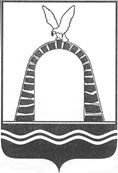 АДМИНИСТРАЦИЯ ГОРОДА БАТАЙСКАПОСТАНОВЛЕНИЕот 06.10.2023 № 2739г. БатайскОб утверждении Расписания выездов подразделений пожарной охраны и Батайского местного пожарно-спасательного гарнизона для тушения пожаров и проведения аварийно-спасательных работ на территории муниципального образования «Город Батайск»В целях реализации Администрацией города Батайска полномочий определенных статей 14 Федерального закона от 06.10.2003 № 131 ФЗ «Об общих принципах организации местного самоуправления в Российской Федерации», в соответствии со статьей 63 Федерального закона от 22.07.2008 № 123 ФЗ «Технический регламент о требованиях пожарной безопасности», приказом МЧС Росси от 25.10.2017 № 467 «Об утверждении Положения о пожарно-спасательных гарнизонах», руководствуясь Уставом муниципального образования «Город Батайск», Администрация города Батайска постановляет:1. Утвердить расписание выездов подразделений пожарной охраны и пожарно-спасательного гарнизона для тушения пожаров и проведения аварийно-спасательных работ на территории муниципального образования «Город Батайск» согласно приложению.2. Настоящее постановление вступает в силу со дня опубликования в официальном печатном издании Администрации города Батайска.3. Настоящее постановление подлежит включению в регистр муниципальных нормативных правовых актов Ростовской области.4. Признать утратившим силу постановление Администрации города Батайска от 07.08.2019 № 1324 «Об утверждении Расписания выездов подразделений пожарной охраны и Батайского местного пожарно - спасательного гарнизона для тушения пожаров и проведения аварийно - спасательных работ на территории муниципального образования «Город Батайск».5. Контроль за исполнением настоящего постановления возложить на заместителя главы Администрации города Батайска по внутренней политике Ермилову Т.Г.И.о. главы Администрациигорода Батайска								       Т.Г. ЕрмиловаПостановление вноситМБУ «Управление гражданскойзащиты города Батайска»								        Приложениек постановлениюАдминистрации города Батайскаот 06.10.2023 № 2739РАСПИСАНИЕ ВЫЕЗДАподразделений Батайского местного пожарно-спасательного гарнизона для тушения пожаров и проведения аварийно-спасательных работ на территории муниципального образования город БатайскПримечание: (является обязательным к исполнению должностными лицами местного пожарно-спасательного гарнизона):(*) – обозначены силы и средства пожарно-спасательного гарнизона, направляемые в соответствии с Планом привлечения сил и средств Ростовского территориального пожарно-спасательного гарнизона для тушения пожаров и проведения аварийно-спасательных работ на территории Ростовской области.1. Расчётное время прибытия, обозначенное в столбцах 4,6,8,10,12 указано без учёта перекрытия проездов, интенсивности движения транспортных потоков, состояния дорожного покрытия, погодных условий, ж/д переездов и естественных преград (реки, озера, пруды и т.д.). Среднюю скорость пожарного автомобиля принимаем 40 км/ч.2. В случае задействования пожарных автомобилей (на пожаре, проведении аварийно-спасательных работ, дорожно-транспортных происшествиях, заминирование объектов и т.п.) допускается направление на пожар пожарной техники других ближайших подразделений, но в количестве, указанном в расписании выезда.3. Передислокация пожарной техники осуществляется оперативным дежурным службы пожаротушения отряда через (ЦППС отряда, диспетчера гарнизона, ПСЧ) в зависимости от сложившейся оперативной обстановке в гарнизоне, с последующим докладом на ЦППС СПТ ФПС  ГПС Главного управления МЧС России по Ростовской области. 4. Подразделения аварийно-спасательной службы и формирования муниципального образования город Батайск привлекаются на все пожары по номеру (рангу) пожара № 1 «БИС», 2, 3 на ландшафтные и природные пожары - автоматически, в остальных случаях - по требованию РТП.5. Силы и средства опорного пункта № 5 по тушению пожаров и проведению аварийно-спасательных работ 5 ПСО ФПС ГПС ГУ МЧС России  по Ростовской области», согласно пункта № 11, таблицы расписания выезда, высылается по требованию РТП, как в полном объёме, так и частично, с последующим докладом  на ЦППС СПТ ФПС ГПС Главного управления МЧС России по Ростовской области. 6. Силы и средства пожарной охраны, аварийно-спасательных формирований, а также руководителей организаций, предоставляющих технику на тушение пожаров и проведение аварийно-спасательных работ, согласно пункта № 11, таблицы расписания выезда, высылается по требованию РТП (РЛЧС).     7. При возникновении ландшафтных пожаров на больших площадях незамедлительно сосредотачивать на месте проведения работ силы и средства не менее чем по рангу 1 «БИС» (автомобили на шасси повышенной проходимости, снегоболотоходы).8. При срабатывании на объекте системы пожарной сигнализации и поступления автоматического сигнала о пожаре на пульт подразделения пожарной охраны на прямую или транслирующей этот сигнал организации, без подтверждения другими телефонными сообщениями, диспетчер гарнизона обязан направить силы и средства данного подразделения по номеру (рангу) пожара № 1 (за исключением сработки  АПС в социально-значимых и других объектах, указанных в приложении № 13 к расписанию выезда).9. При выезде подразделения пожарно-спасательного гарнизона, являющегося единственным в муниципальном образовании (местном гарнизоне), за пределы муниципального образования (местного гарнизона), начальником местного пожарно-спасательного гарнизона проводятся мероприятия, предусматривающие постановку в боевой резервной техники и сбор личного состава, свободного от несения службы. 10. По прибытию РТП (РЛЧС) к месту пожара (ЧС) обязан, согласовать необходимое количество техники, личного состава пожарной охраны и газодымозащитников для выполнения основной боевой задачи с диспетчером местного пожарно-спасательного гарнизона (ПСЧ).11. По номеру (рангу) пожара №1 привлекаются 2 отделения на основных пожарных автомобилях общего применения, однако по запросу РТП возможно привлечение дополнительно одного отделения на основном пожарном автомобиле общего применения.12. По номеру (рангу) пожара №1 «бис» привлекаются 4 отделения на основных пожарных автомобилях общего применения, однако по запросу РТП (в должности не ниже заместителя начальника службы – начальника дежурной службы пожаротушения) возможно привлечение дополнительно двух отделений на основных пожарных автомобилях общего применения.Начальник общего отдела Администрации города Батайска											В.С. МирошниковаПриложение № 1к Расписанию выезда подразделений Батайского местного пожарно-спасательного гарнизона для тушения пожаров и проведения аварийно-спасательных работ на территории  города Батайскот «___» _____________№________ПЕРЕЧЕНЬсил и средств подразделений пожарной охраны и аварийно-спасательных формирований на территории города БатайскПриложение № 2к Расписанию выезда подразделений Батайского местного пожарно-спасательного гарнизона для тушения пожаров и проведения аварийно-спасательных работ на территории  города Батайскот «___» _____________ №_______..ВЫПИСКАиз Плана привлечения сил и средств подразделений пожарной охраны для тушения пожаров в Ростовской области, с указанием номеров (рангов) пожара по которым привлекаются силы и средства гарнизонов пожарной охраны соседних муниципальных образований в части, касающейся города БатайскПриложение № 3к Расписанию выезда подразделений Батайского местного пожарно-спасательного гарнизона для тушения пожаров и проведения аварийно-спасательных работ на территории  города Батайскот «___» _____________ №_______ПЕРЕЧЕНЬ сил и средств подразделений пожарной охраны и аварийно-спасательных формирований сопредельных муниципальных образований, выделяемых для тушения пожаров и проведения аварийно-спасательных работ на территории города БатайскПриложение № 4к Расписанию выезда подразделений Батайского местного пожарно-спасательного гарнизона для тушения пожаров и проведения аварийно-спасательных работ на территории  города Батайскот «___» _____________ №_______ПЕРЕЧЕНЬсил и средств подразделений пожарной охраны и аварийно-спасательных формирований города Батайска, выделяемых для тушения пожаров на территории сопредельного муниципального образованияПриложение № 5к Расписанию выезда подразделений Батайского местного пожарно-спасательного гарнизона для тушения пожаров и проведения аварийно-спасательных работ на территории  города Батайскот «___» _____________ №_______ОПИСАНИЕтерриториальных границ района выезда подразделений пожарной охраны и аварийно-спасательных формирований, на территории города Батайска, для тушения пожаров и проведения аварийно-спасательных работ1. Подразделения Государственной противопожарной службы89 ПСЧ 5 ПСО ФПС ГПС ГУ МЧС России по Ростовской области В границах города Батайск Ростовской области в пределах:с севера – от пересечения старого русла (ерика) р. Малый Койсуг с северной границей полосы отвода западного обхода Ростовского железнодорожного узла по северной границе полосы отвода западного обхода Ростовского железнодорожного узла, восточной границе Открытого Акционерного Сельскохозяйственного Общества «Луч» Азовского района, западной стороне канализационного коллектора, вниз по левому берегу Реки Чмутовой, вверх по правому берегу ерика Прорвы; от истока ерика Прорвы по прямой на восток через озеро Лиман до середины железнодорожного моста на железной дороге Ростов-Баку, по оси железнодорожного моста, до южного берега озера Лиман вверх по безымянному ручью до автодорожного моста южного подъезда к г. Ростову-на-Дону, восточной стороне объездной автомобильной дороги, вверх по правому берегу реки Казачьей, южной границе ЗАО «Казачка» Аксайского района к дамбе обвалования р. Казачьей, через реку Казачью с севера на юг, включая садоводческое товарищество «Гидромиханизатор». Далее по левой стороне канала перед жилым поселком «Солнечное», через трассу «Ростов-Краснодар» (Е-5) по южной окраине кладбища «Восточное», по улице Молокова по нечетной стороне. Далее через железнодорожное полотно, по улице Урицкого (четная сторона),  далее по улице Ворошилова (четная сторона), далее по улице Подтопты (четная сторона), далее по улице Ленина (четная сторона), далее в западном направлении по ул. Комсомольской (четная сторона), включая территорию бывшего мясокомбината, микрорайон «Пальмира», склады гипермаркета «Магнит», торгово-промышленный комплекс «Конструкция», улицу Булгакова, микрорайон «Западный Батайск» по южной и восточной границам опытно-производственного хозяйства «Азовское» научно-производственного объединения «Дон» в створе пер. Жданова до пересечения со сбросным каналом по южной стороне сбросного и осушительных каналов до западного жилого района города (угол ул. Краснодарской и ул. Полтавской), по западной и юго-западной границам ОПХ «Азовское» ИПО «Дон», по западной границе полосы отвода железной дороги Ростов - Кущёвская на юго – запад, пересекая асфальтную дорогу по северной стороне лесополосы до пересечения с железобетонным лотком, по западной стороне железобетонного лотка до пересечения со сбросным каналом, по сбросному каналу  до пересечения с ул. Севастопольской, восточной границе ОАО «Луч» Азовского района, западной стороне ул. Крымской, вверх по старому руслу реки Малый Койсуг до пересечения её с северной границей полосы отвода западного обхода Ростовского железнодорожного узла.25 ПСЧ 5 ПСО ФПС ГПС  ГУ МЧС России  по Ростовской областиВ границах города Батайск Ростовской области в пределах:по правой сторона канала включая поселок Солнечный, Солнечный Мир, микрорайон Авиагородок, садоводческое товарищество «Донская чаша», через трассу «Ростов-Краснодар» (Е-5) по южной окраине кладбища «Восточное», по улице Молокова по  четной стороне. Далее через железнодорожное полотно, долее по улице Урицкого (нечетная сторона),  далее по улице Ворошилова (нечетная сторона), далее по улице Подтопты (нечетная сторона), далее по улице Ленина (нечетная сторона), далее в западном направлении по ул. Комсомольской (нечетная сторона),, включая территорию ЖСК «Комсомолец» по южной границе опытно-производственного хозяйства «Азовское» научно-производственного объединения «Дон». по западной границе Акционерного общества Коллективного сельскохозяйственного предприятия «Родина», с северной границе полосы отвода Азовского канала, Азовской оросительной системы, пересекая автодорогу Южный подъезд к г. Ростову-н/Д, западной границе полосы отвода автодороги Южного подъезда к г. Ростову-н/Д, до автотранспортной развязки, западной границе АО КСП «Родина», с северной границе полосы отвода железной дороги Ростов-Сальск, по западной границе плодосовхоза «Вишневый» Кагальницкого района.по западной стороне полосы отвода автодороги М-4 «Дон» до автотранспортной развязки  восточной и в северной границе КСП «Красный Сад» Азовского района.2. Ведомственная пожарная охранапожарный поезд станции Батайск Северо-Кавказской железной дороги ПЧ- 640;объекты СКЖД, расположенные в границах муниципального образования город Батайск;ПЧ -601, пожарный пост отдела ГО ЧС и АСО ПОА «Роствертол» по охране ВПК « Батайск»;территория и объекты ВПК « Батайск»  г. Батайск микрорайон Авиагородок.3. Добровольная  пожарная охрана422 Пожарная часть по охране сырьевых складов ОАО «Донской табак»;территория и объекты сырьевых складов ООО «Дж. И. Т. Донской табак» г. Батайск пер. Лесозащитный,1;438 ПСЧ по охране ФКУ ИК-15 ГУФСИН России по Ростовской области;территория и объекты Федерального казенного учреждения исправительная колония № 15 г. Батайскул. М. Горького, 356.4. Аварийно – спасательные формированияАварийно – спасательное формирование МБУ «Защита» города Батайска;в границах территории муниципального образования город Батайск Ростовской областиОПИСАНИЕтерриториальных границ подрайонов пожарной охраны  и аварийно-спасательных формирований для тушения пожаров и проведения аварийно-спасательных работ1. Подразделения Государственной противопожарной службы25 ПСЧ 5 ПСО ФПС ГПС ГУ МЧС России по Ростовской областиподрайон выезда Азовский район Красносадовское сельское поселение: поселок Красный сад, поселок Койсуг-3,подрайон выезда Кагальницкий район Мокробатайское сельское поселение: поселок. Мокрый Батай,поселок Новоракитный,поселок Малодубравский.подрайон выезда  Аксайского  района  хутор Ленина,хутор Мояковского,хутор Истомино,садоводческое товарищество «Витязь» Истоминского сельского поселения, садоводческое товарищество «Железнодорожник» Истоминского сельского поселения, садоводческое товарищество «Садко», Истоминского сельского поселения садоводческое товарищество «Природа» Истоминского сельского поселения,садоводческое товарищество «Лазурный» Истоминского сельского поселения.89 ПСЧ 5 ПСО ФПС ГПС ГУ МЧС России  по Ростовской области подрайон выезда Азовский район Обильненское сельское поселение поселок Койсуг.  Приложение № 6к Расписанию выезда подразделений Батайского местного пожарно-спасательного гарнизона для тушения пожаров и проведения аварийно-спасательных работ на территории  города Батайскот «___» _____________ №_______ПОРЯДОКвыезда для тушения пожаров и проведения АСР должностных лиц Батайского местного пожарно-спасательного гарнизона В целях обеспечения круглосуточного реагирования на пожары и АСР, для руководства, а также обеспечения работы подразделений при тушении пожаров и проведении АСР, (Приказ Главного управления МЧС России по Ростовской области № 73 от 02.02.2022 г.) - выезжать:Начальнику 25 ПСЧ 5 ПСО ФПС ГПС ГУ МЧС России по Ростовской области (начальник Батайского местного пожарно-спасательного гарнизона) и его заместитель в любое время суток выезжать:на пожары при присвоении руководителем тушения пожара (далее – РТП) пожару повышенного номера (ранга) пожара № 1 «Бис» и выше в районе выезда подразделения ( за приделы района выезда –по решению начальника отряда ФПС);на пожары за пределами района выезда подразделения при объявлении ранга пожара № 2 и выше, если вверенное ему подразделение задействовано в тушении пожара (за исключением лесных пожаров);на пожары в районе выезда подразделения в зданиях органов государственной власти. Органов местного самоуправления, телерадиоцентрах, дипломатических, торговых и иных представительств зарубежных стран, на объектах МЧС России, других объектах, возникновение пожаров на которых может привести к широкому общественному резонансу;на пожары в районе выезда подразделения с количеством погибших 1 и более человек или пострадавших 2 и более человек;на пожары в районе выезда подразделения при тушении, которых произошли несчастные случаи, повлекшие за собой гибель личного состава или получение им тяжелых травм;на несчастные случаи, произошедшие с личным составом в период несения караульной службы;на дорожно-транспортные происшествия  с участием пожарных автомобилей;при участии пожарных подразделений в ликвидации последствий ДТП с гибелью 5 и более человек, пострадавшими 10 и более человек или столкновением 12 и более автомобилей;при чрезвычайных ситуациях  природного и техногенного характера (в соответствии с приказом МЧС России от 08.07.2004 № 329 «Об утверждении критериев информации о чрезвычайных ситуациях»);при взрывах в местах с массовым пребыванием людей, общественных местах, жилом секторе, общественном транспорте, а также других проявлениях терроризма и диверсий.Начальнику 89 ПСЧ 5 ПСО ФПС ГПС ГУ МЧС России по Ростовской области и его заместитель в любое время суток выезжать:на пожары при присвоении руководителем тушения пожара (далее – РТП) пожару повышенного номера (ранга) пожара № 1 «Бис» и выше в районе выезда подразделения ( за приделы района выезда –по решению начальника отряда ФПС);на пожары за пределами района выезда подразделения при объявлении ранга пожара № 1 «Бис» и выше, если вверенное ему подразделение задействовано в тушении пожара (за исключением лесных пожаров);на пожары в районе выезда подразделения в зданиях органов государственной власти, рангов местного самоуправления, телерадиоцентрах, дипломатических, торговых и иных представительств зарубежных стран, на объектах МЧС России, других объектах, возникновение пожаров на которых может привести к широкому общественному резонансу;на пожары в районе выезда подразделения с количеством погибших 1 и более человек или пострадавших 2 и более человек;на пожары в районе выезда подразделения при тушении, которых произошли несчастные случаи, повлекшие за собой гибель личного состава или получение им тяжелых травм;на несчастные случаи, произошедшие с личным составом в период несения караульной службы;на дорожно-транспортные происшествия  с участием пожарных автомобилей;при участии пожарных подразделений в ликвидации последствий ДТП с гибелью 5 и более человек, пострадавшими 10 и более человек или столкновением 12 и более автомобилей;при чрезвычайных ситуациях  природного и техногенного характера (в соответствии с приказом МЧС России о 08.07.2004 № 329 «Об утверждении критериев информации о чрезвычайных ситуациях»);при взрывах в местах с массовым пребыванием людей, общественных местах, жилом секторе, общественном транспорте, а также других проявлениях терроризма и диверсий.3. Начальнику территориального подразделения надзорной деятельности и профилактической работы управления надзорной деятельности и профилактической работы Главного управления МЧС России по Ростовской области в любое время суток выезжать:на пожары при объявлении в границах муниципального образования (городского округа) ранга пожара № 2 и выше;по решению заместителя начальника Главного управления МЧС России по Ростовской области - начальника управления надзорной деятельности и профилактической работы.4. Сотрудникам территориального подразделения надзорной деятельности и профилактической работы управления надзорной деятельности и профилактической работы Главного управления МЧС России по Ростовской области в любое время суток выезжать:на пожары при объявлении ранга пожара №1 в границах муниципального образования (городского округа) (в дневное время);на пожары при объявлении ранга пожара №1»бис» и выше в границах муниципального образования (городского округа) в любое время суток;по решению заместителя начальника Главного управления МЧС России по Ростовской области - начальника управления надзорной деятельности и профилактической работы.Приложение № 7к Расписанию выезда подразделений Батайского местного пожарно-спасательного гарнизона для тушения пожаров и проведения аварийно-спасательных работ на территории  города Батайскот «___» _____________ №_______ПОРЯДОКпривлечения подразделений пожарной охраны к аварийно-спасательным работам с учётом обеспечения пожарной  безопасности на территории города Батайск1. В случае необходимости привлечения подразделений пожарной охраны к аварийно-спасательным работам при поступлении сообщений о возникновении ЧРЕЗВЫЧАЙНЫХ СИТУАЦИЙ ПРИРОДНОГО И ТХНОГЕНОГО ХАРАКТЕРА (ЧС), аварий, происшествий не связанных с пожарами или по запросу руководителя проведения аварийно-спасательных работ (РПАСР), диспетчер Батайского местного пожарно-спасательного гарнизона производит направление необходимого количества сил и средств гарнизона с учетом обеспечения пожарной безопасности на территории муниципального образования город Батайск.Запрещается привлечение подразделений пожарной охраны к аварийно-спасательным работам, на ведение которых они не аттестованы.2.Высылать при первом сообщении о аварии (происшествии):2.1.На дорожно-транспортные происшествия - высылать - 1 АЦ или 1ACM, оборудованную гидравлическим аварийно-спасательным инструментом (ГАСИ), при ДТП с большим количеством пострадавших направляются силы и средства не ниже по номеру (рангу) пожара № 1 «БИС»;2.2.При аварийной посадке воздушного транспорта - по номеру (рангу) пожара № 2;2.3.При аварии на железнодорожном транспорте - по номеру (рангу) пожара № 1 «БИС», а также пожарный поезд;2.4.При обрушении конструкций зданий - по номеру (рангу) пожара № 1 «БИС» (технику, оборудованную гидравлическим аварийно-спасательным инструментом), далее по распоряжению РПАСР;2.5.При подтоплении (наводнении) – высылать 2 АЦ на шасси повышенной проходимости, далее - по распоряжению РЛЧС.Приложение № 8к Расписанию выезда подразделений Батайского местного пожарно-спасательного гарнизона для тушения пожаров и проведения аварийно-спасательных работ на территории  города Батайскот «___» _____________ №_______ПОРЯДОКпривлечения к тушению пожаров и проведению аварийно-спасательных работ на территории города Батайск технических средств, приспособленных для тушения пожаровПривлечение техники, приспособленной для тушения пожаров и проведения аварийно-спасательных работ в Батайском местном пожарно-спасательном гарнизоне осуществляется по запросу РТП или РПАСР:диспетчером пожарно-спасательной части, через диспетчера ЕДДС города Батайска, в соответствии с заключенными соглашениями по взаимодействию со службами жизнеобеспечения.Приложение № 9к Расписанию выезда подразделений Батайского местного пожарно-спасательного гарнизона для тушения пожаров и проведения аварийно-спасательных работ на территории  города Батайскот «___» _____________ №_______ПОРЯДОКвыезда объектовых подразделений ФПС и подразделений иных видов пожарной охраны для тушения пожаров и проведения аварийно-спасательных работ за пределы территории охраняемого объекта (организации)Приложение № 10к Расписанию выезда подразделений Батайского местного пожарно-спасательного гарнизона для тушения пожаров и проведения аварийно-спасательных работ на территории  города Батайскот «___» _____________ №_______ПОРЯДОКиспользования резервной пожарной и аварийно-спасательной техники, а также сбора личного состава,свободного от несения службы, при объявлении повышенного номера (ранга) пожара.1.1. Сбор и прибытие личного состава свободной от несения службы время по команде «Пожар – сбор личного состава», осуществляется в соответствии с требованием приказа Главного управления МЧС России по Ростовской области от 12.02.2020г. № 114 «О порядке привлечения личного состава свободного от несения службы время и ввода в боевой расчёт резервной пожарно-спасательной техники подразделений ФПС ГПС Ростовского территориального пожарно-спасательного гарнизона к тушению крупных пожаров и проведению аварийно-спасательных работ», при объявлении повышенного номера вызова (ранга), осуществляется в минимально короткие сроки, но не более 1,5 часов, в подразделения по месту службы (работы). Прибывший личный состав готовит личную боевую одежду пожарного, снаряжение, закрепленные за ним средства индивидуальной защиты органов дыхания и зрения (далее СИЗОД), средства радиосвязи и освещения и в готовности по команде выдвинутся к месту вызова.1.2. Введение в боевой расчет резервной пожарно-спасательной техники осуществляется в минимально короткие сроки, но не более 15 минут с момента прибытия личного состава по команде, в зимнее время для техники, хранящейся в условиях низких температур, не более 30 минут.1.3. Команда «Пожар – сбор личного состава» может быть подана начальником Главного управления; первым заместителем начальника Главного управления; заместителем начальника Главного управления; руководителем тушения пожара (ликвидации чрезвычайной ситуации); начальником местного пожарно-спасательного гарнизона; старшим инженером центрального пункта пожарной связи (далее – ЦППС) службы пожаротушения (далее – СПТ) ФПС ГПС Главного управления (диспетчером территориального пожарно-спасательного гарнизона).1.4. В целях обеспечения планомерности прибытия к месту пожара необходимого количества дополнительных сил из числа личного состава, свободного от несения службы (работы), урегулирования режимов труда и отдыха с необходимостью выполнения задач по тушению крупных пожаров и проведению аварийно-спасательных работ, как в служебное (рабочее), так и во внеслужебное (внерабочее) время, личный состав местных пожарно-спасательных гарнизонов закрепляется за одним из четырех дежурных караулов в следующем порядке:личный состав, имеющий ежедневный режим работы (службы), - ежедневно в случае возникновения крупного пожара и проведения аварийно-спасательных работ;личный состав, имеющий сменный режим работы (службы), автоматически за дежурным караулом, заступающим на дежурство через сутки после дежурства караула, в котором проходит службу (работает) сотрудник (работник) (далее – «зеркальный караул») (пример: личный состав 1 караула подлежит оповещению и прибытию на пожар в дежурство 3 караула, личный состав 2 караула – в дежурство 4 караула и т.д.).1.5 Начальник пожарно-спасательной части (заместитель начальника части) при получении сообщения о повышенном номере (ранге) вызова:вызов (ранг) № 1 БИС в районе выезда вверенного подразделения – осуществляет сбор свободного от несения службы время «зеркального караула» и по прибытию личного состава вводит в боевой расчет резервную пожарно-спасательную технику, а также выезжает лично к месту вызова, где произошел пожар или проводятся аварийно-спасательные работы;вызов (ранг) № 1 БИС за пределами района выезда вверенного подразделения – осуществляет выезд лично к месту вызова, где произошел пожар или проводятся аварийно-спасательные работы с участием своих пожарно-спасательных отделений;вызов (ранг) № 2 и выше в независимости от района выезда части – осуществляет сбор свободного от несения службы время всего личного состава части и по прибытию личного состава вводит в боевой расчет резервную пожарно-спасательную технику, а также выезжает лично к месту вызова, где производится тушение пожара, проведение аварийно-спасательных работ или ликвидации последствий ЧС,1.6 Укомплектование личным составом пожарно-спасательной техники производится согласно норм положенности на конкретный пожарно-спасательный автомобиль согласно номеров боевого расчета, с обязательным наличием звена газодымозащитной службы (для основных пожарных автомобилей и аварийно-спасательной техники).1.7 Данный порядок может быть изменен в соответствии со сложившейся обстановкой, на основании приказов начальника Главного управления МЧС России по Ростовской области, начальника территориального пожарно-спасательного гарнизона Ростовской области, оперативного дежурного по Ростовской области и начальника отряда.Приложение № 11к Расписанию выезда подразделений Батайского местного пожарно-спасательного гарнизона для тушения пожаров и проведения аварийно-спасательных работ на территории  города Батайскот «___» _____________ №_______ИНСТРУКИИпо взаимодействию с аварийно-спасательными, аварийно-восстановительными службами и службами жизнеобеспечения муниципального образования город БатайскСОГЛАШЕНИЕо взаимодействии между 5 пожарно-спасательным отрядом  федеральной противопожарной службы государственной противопожарной службы ГУ МЧС России по Ростовской области и МБУ «Управление гражданской защиты города Батайск» по вопросам организации тушения пожаров на территории города Батайск5 пожарно-спасательным отрядом федеральной противопожарной службы государственной противопожарной службы ГУ МЧС России по Ростовской области  в лице начальника отряда  полковника внутренней службы Власова Алексея Алексеевича, действующего на основании Устава 5 пожарно-спасательного отряда федеральной противопожарной службы государственной противопожарной службы ГУ МЧС России по Ростовской области  (далее – Отряд) и МБУ «Управление гражданской защиты города Батайск» в лице начальника Арсеньева Сергея Николаевича, действующего на основании Устава, именуемые в дальнейшем «Стороны», исходя из принципов сотрудничества, невмешательства в исключительную компетенцию друг друга, взаимной ответственности за осуществление совместной деятельности, в целях обеспечения пожарной безопасности на территории города Батайск и на территории МБУ «Управление гражданской защиты города Батайск», пришли к соглашению о нижеследующем:Статья 1Стороны, руководствуясь требованиями Федеральных законов: от 21.12.94 г. № 69-ФЗ «О пожарной безопасности»; от 21.12.94 г. № 68-ФЗ «О защите населения и территорий от чрезвычайных ситуаций природного и техногенного характера», от 22 июля 2008 года № 123-ФЗ «Технический регламент о требованиях пожарной безопасности», постановлениями Правительства Российской Федерации от 30.12.2003 года № 794 «О единой государственной системе предупреждения и ликвидации чрезвычайных (происшествий) ситуаций от 08.11.2013 года № 1007 «О силах и средствах единой государственной системы предупреждения и ликвидации чрезвычайных ситуаций». Расписания выезда сил и средств подразделений пожарной охраны для тушения пожаров и проведения аварийно-спасательных работ на территории города Батайск, Плана привлечения сил и средств подразделений пожарной охраны для тушения пожаров и проведения аварийно-спасательных работ Ростовской области, подтверждают необходимость совместных действий в решении вопросов пожарной безопасности и организации тушения пожаров территории города Батайск.Целью разработки настоящего Соглашения является:Организованное и оперативное выделение и применение сил и средств, для ликвидации последствий пожаров, чрезвычайных ситуаций (происшествий) и проведение аварийно-спасательных работ на территории города Батайск и охраняемом подразделением ведомственной пожарной охраны объекте.Организация непрерывного и устойчивого управления силами и средствами в ходе выполнения поставленных задач.1.2.3. В целях отработки взаимодействия, повышения тактических навыков и подготовленности к совместным действиям по тушению пожаров, ликвидации ЧС и проведения аварийно-спасательных работ, МБУ «Управление гражданской защиты города Батайск» и подразделения Батайского местного пожарно-спасательного гарнизона Ростовской области, по согласованию с их руководителями, привлекаются на пожарно-тактические учения.1.2.4. В этих целях Стороны принимают на себя обязательства, указанные в нижеследующих статьях настоящего Соглашения.Статья 2МБУ «Управление гражданской защиты города Батайск»:В случае возникновения пожара, чрезвычайной ситуации (происшествия), направлять к месту вызова дежурную смену для выполнения поставленных задач;Поддерживать в исправном состоянии технику;Обеспечить работников необходимым оборудованием.Статья 3Отряд обязуется:Привлекать дежурную смену только для участия в тушении пожаров, проведении аварийно-спасательных работ, ликвидацию последствий чрезвычайной ситуации (происшествия), а также по согласованию с руководством МБУ «Управление гражданской защиты города Батайск», для участия в пожарно-тактических учениях.Статья 4Руководство тушением пожара, проведением аварийно-спасательных работ, ликвидацией последствий чрезвычайной ситуации (происшествия) осуществляет старшее должностное лицо Батайского местного пожарно-спасательного гарнизона;При тушении пожара, проведения аварийно-спасательных работ, ликвидации последствий чрезвычайной ситуации (происшествия) старший дежурной смены входит в состав штаба пожаротушения, развернутого на месте тушения пожара, проведения аварийно-спасательных работ, ликвидации последствий чрезвычайной ситуации (происшествия).Статья 5Стороны несут ответственность за надлежащее исполнение принятых на себя обязательств в соответствии с законодательством Российской Федерации.Ни одна из Сторон не несет ответственности за неисполнение или ненадлежащее исполнение принятых на себя обязательств по настоящему соглашению при наличии обстоятельств непреодолимой силы, т.е. чрезвычайных и непредотвратимых для Стороны (Сторон) при данных условиях обстоятельств, возникших помимо воли и желания Стороны (Сторон), которые нельзя предвидеть или избежать.Все споры или разногласия, возникающие между Сторонами при  исполнении, изменении, расторжении и прекращении действия настоящего соглашения или в связи с ним, разрешаются путем переговоров между Сторонами. В случае невозможности разрешения разногласий путем переговоров они подлежат рассмотрению в Арбитражном суде Ростовской области согласно порядку, установленному законодательством Российской Федерации.Статья 6Настоящее соглашение составлено в двух экземплярах, имеющих одинаковую юридическую силу, по одному экземпляру для каждой из Сторон.Настоящее соглашение вступает в силу с момента его подписания всеми Сторонами и действует в течение одного года.Если ни одна из сторон не заявит о прекращении (изменении) настоящего Соглашения за месяц до окончания срока, его действие автоматически продлевается на следующий календарный год.Настоящее соглашение может быть расторгнуто по письменному требованию любой из Сторон по истечении одного месяца с момента получения другой Стороной требования о расторжении соглашения. В течение этого срока Стороны обязуются исполнять принятые на себя обязательства в полном объеме.  Условия настоящего соглашения подлежат пересмотру Сторонами в случае изменения законодательства, регулирующего правоотношения, составляющие предмет настоящего соглашения.СОГЛАШЕНИЕо взаимодействии между 5 пожарно-спасательным отрядом федеральной противопожарной службы государственной противопожарной службы ГУ МЧС России по Ростовской области и ООО «Батайское автотранспортным предприятием - 1» по вопросам организации тушения пожаров на территории города Батайск»5 пожарно-спасательный отряд федеральной противопожарной службы государственной противопожарной службы ГУ МЧС России по Ростовской области в лице начальника отряда полковника внутренней службы Власова Алексея Алексеевича, действующего на основании Устава 5 пожарно-спасательного отряда федеральной противопожарной службы государственной противопожарной службы» ГУ МЧС России по Ростовской области  (далее – Отряд) и ООО «Батайское АТП - 1» в лице генерального директора Волошина Романа Петровича, именуемые в дальнейшем «Стороны», исходя из принципов сотрудничества, невмешательства в исключительную компетенцию друг друга, взаимной ответственности за осуществление совместной деятельности, в целях обеспечения пожарной безопасности на территории города Батайск и на территории ООО «Батайское АТП - 1, пришли к соглашению о нижеследующем:Статья 11.1 Стороны, руководствуясь требованиями Федеральных законов: от 21.12.94 г. № 69-ФЗ «О пожарной безопасности»; от 21.12.94 г. № 68-ФЗ «О защите населения и территорий от чрезвычайных ситуаций природного и техногенного характера», от 22 июля 2008 года № 123-ФЗ «Технический регламент о требованиях пожарной безопасности». Постановлениями Правительства Российской Федерации от 30.12.2003 года № 794 «О единой государственной системе предупреждения и ликвидации чрезвычайных (происшествий) ситуаций от 08.11.2013 года № 1007 «О силах и средствах единой государственной системы предупреждения и ликвидации чрезвычайных ситуаций». Расписания выезда сил и средств подразделений пожарной охраны для тушения пожаров и проведения аварийно-спасательных работ на территории города Батайск, Плана привлечения сил и средств подразделений пожарной охраны для тушения пожаров и проведения аварийно-спасательных работ Ростовской области, подтверждают необходимость совместных действий в решении вопросов пожарной безопасности и организации тушения пожаров территории города Батайск.Целью разработки настоящего Соглашения является:1.2.1 Организованное и оперативное выделение и применение сил и средств, для ликвидации последствий пожаров, чрезвычайных ситуаций (происшествий) и проведение аварийно-спасательных работ на территории города Батайск и охраняемом подразделением ведомственной пожарной охраны объекте.1.2.2 Организация непрерывного и устойчивого управления силами и средствами в ходе выполнения поставленных задач.1.3 В целях отработки взаимодействия, повышения тактических навыков и подготовленности к совместным действиям по тушению пожаров, ликвидации ЧС и проведения аварийно-спасательных работ, ООО «Батайское АТП - 1 и подразделения Батайского местного пожарно-спасательного гарнизона Ростовской области, по согласованию с их руководителями, привлекаются на пожарно-тактические учения.В этих целях Стороны принимают на себя обязательства, указанные в нижеследующих статьях настоящего Соглашения.Статья 2ООО «Батайское АТП - 1:В случае возникновения пожара, чрезвычайной ситуации (происшествия), направлять к месту вызова пассажирский автотранспорт для временного размещения людей спасённых и эвакуируемых при ликвидации последствий пожаров, техногенных и природных ЧС на объектах экономики, культуры, образования и жилом секторе в административных границах города Батайска в условиях отсутствия у пожарных подразделений необходимых технических средств для выполнения поставленных задач;Поддерживать в исправном состоянии технику;Обеспечить работников необходимым оборудованием.Статья 3Отряд обязуется:Привлекать пассажирский автотранспорт ООО «Батайское АТП - 1 только для участия в тушении пожаров, проведении аварийно-спасательных работ, ликвидацию последствий чрезвычайной ситуации (происшествия), а также по согласованию с руководством ООО «Батайское АТП - 1, для участия в пожарно-тактических учениях.Статья 4Руководство тушением пожара, проведением аварийно-спасательных работ, ликвидацией последствий чрезвычайной ситуации (происшествия) осуществляет старшее должностное лицо Батайского пожарно-спасательного гарнизона;При тушении пожара, проведения аварийно-спасательных работ, ликвидации последствий чрезвычайной ситуации (происшествия) назначенное должностное лицо от ООО «Батайское АТП - 1 входит в состав штаба пожаротушения, развернутого на месте тушения пожара, проведения аварийно-спасательных работ, ликвидации последствий чрезвычайной ситуации (происшествия).Статья 5Стороны несут ответственность за надлежащее исполнение принятых на себя обязательств в соответствии с законодательством Российской Федерации.Ни одна из Сторон не несет ответственности за неисполнение или ненадлежащее исполнение принятых на себя обязательств по настоящему соглашению при наличии обстоятельств непреодолимой силы, т.е. чрезвычайных и непредотвратимых для Стороны (Сторон) при данных условиях обстоятельств, возникших помимо воли и желания Стороны (Сторон), которые нельзя предвидеть или избежать.Все споры или разногласия, возникающие между Сторонами при  исполнении, изменении, расторжении и прекращении действия настоящего соглашения или в связи с ним, разрешаются путем переговоров между Сторонами. В случае невозможности разрешения разногласий путем переговоров они подлежат рассмотрению в Арбитражном суде Ростовской области согласно порядку, установленному законодательством Российской Федерации.Статья 66.1.Настоящее соглашение составлено в двух экземплярах, имеющих одинаковую юридическую силу, по одному экземпляру для каждой из Сторон.6.2. Настоящее соглашение вступает в силу с момента его подписания всеми Сторонами и действует в течение одного года.6.3. Если ни одна из сторон не заявит о прекращении (изменении) настоящего Соглашения за месяц до окончания срока, его действие автоматически продлевается на следующий календарный год.6.4. Настоящее соглашение может быть расторгнуто по письменному требованию любой из Сторон по истечении одного месяца с момента получения другой Стороной требования о расторжении соглашения. В течение этого срока Стороны обязуются исполнять принятые на себя обязательства в полном объеме.  6.5.Условия настоящего соглашения подлежат пересмотру Сторонами в случае изменения законодательства, регулирующего правоотношения, составляющие предмет настоящего соглашения. Изменение условий настоящего соглашения имеет силу в том случае, если они оформлены в письменном виде и подписаны всеми Сторонами.СОГЛАШЕНИЕо взаимодействии между 5 пожарно-спасательным отрядом  федеральной противопожарной службы государственной противопожарной службы  ГУ МЧС России  по Ростовской области и АО «Ростов-водоканал города Батайска» по вопросам организации тушения пожаров на территории города Батайск »5 пожарно-спасательный отряд федеральной противопожарной службы государственной противопожарной службы ГУ МЧС России по Ростовской области  в лице начальника отряда  полковника внутренней службы Власова Алексея Алексеевича, действующего на основании Устава 5 пожарно-спасательного отряда  федеральной противопожарной службы государственной противопожарной службы ГУ МЧС России по Ростовской области  (далее – Отряд) и АО «Ростов-водоканал города Батайска» в лице генерального директора Костенко Виктора Борисовича, именуемые в дальнейшем «Стороны», исходя из принципов сотрудничества, невмешательства в исключительную компетенцию друг друга, взаимной ответственности за осуществление совместной деятельности, в целях обеспечения пожарной безопасности на территории города Батайск и на территории АО «Ростов-водоканал города Батайска», пришли к соглашению о нижеследующем:Статья 1Стороны, руководствуясь требованиями Федеральных законов: от 21.12.94 г. № 69-ФЗ «О пожарной безопасности»; от 21.12.94 г. № 68-ФЗ «О защите населения и территорий от чрезвычайных ситуаций природного и техногенного характера», от 22 июля 2008 года № 123-ФЗ «Технический регламент о требованиях пожарной безопасности». Постановлениями Правительства Российской Федерации от 30.12.2003 года № 794 «О единой государственной системе предупреждения и ликвидации чрезвычайных (происшествий) ситуаций от 08.11.2013 года № 1007 «О силах и средствах единой государственной системы предупреждения и ликвидации чрезвычайных ситуаций». Расписания выезда сил и средств подразделений пожарной охраны для тушения пожаров и проведения аварийно-спасательных работ на территории города Батайск, Плана привлечения сил и средств подразделений пожарной охраны для тушения пожаров и проведения аварийно-спасательных работ Ростовской области, подтверждают необходимость совместных действий в решении вопросов пожарной безопасности и организации тушения пожаров территории города Батайск.Целью разработки настоящего Соглашения является:Организованное и оперативное выделение и применение сил и средств, для ликвидации последствий пожаров, чрезвычайных ситуаций (происшествий) и проведение аварийно-спасательных работ на территории города Батайск и охраняемом подразделением ведомственной пожарной охраны объекте.Организация непрерывного и устойчивого управления силами и средствами в ходе выполнения поставленных задач.В целях отработки взаимодействия, повышения тактических навыков и подготовленности к совместным действиям по тушению пожаров, ликвидации ЧС и проведения аварийно-спасательных работ, АО «Ростов-водоканал города Батайска» и подразделения Батайского местного пожарно-спасательного гарнизона Ростовской области, по согласованию с их руководителями, привлекаются на пожарно-тактические учения.1.4 В этих целях Стороны принимают на себя обязательства, указанные в нижеследующих статьях настоящего Соглашения.Статья 22.1. АО «Ростов-водоканал города Батайска»:В случае возникновения пожара, чрезвычайной ситуации (происшествия), направлять к месту вызова аварийно-восстановительную бригаду для выполнения поставленных задач;Поддерживать в исправном состоянии  технику;Обеспечить работников необходимым оборудованием.Статья 3Отряд обязуется:Привлекать аварийно-восстановительную бригаду только для участия в тушении пожаров, проведении аварийно-спасательных работ, ликвидацию последствий чрезвычайной ситуации (происшествия), а также по согласованию с руководством АО «Ростов-водоканал города Батайска», для участия в пожарно-тактических учениях.Статья 4Руководство тушением пожара, проведением аварийно-спасательных работ, ликвидацией последствий чрезвычайной ситуации (происшествия)  осуществляет старшее должностное лицо Батайского пожарно-спасательного гарнизона;При тушении пожара, проведения аварийно-спасательных работ, ликвидации последствий чрезвычайной ситуации (происшествия) старший аварийно-восстановительной бригады от АО «Ростов-водоканал города Батайска» входит в состав штаба пожаротушения, развернутого на месте тушения пожара, проведения аварийно-спасательных работ, ликвидации последствий чрезвычайной ситуации (происшествия).Статья 5Стороны несут ответственность за надлежащее исполнение принятых на себя обязательств в соответствии с законодательством Российской Федерации.Ни одна из Сторон не несет ответственности за неисполнение или ненадлежащее исполнение принятых на себя обязательств по настоящему соглашению при наличии обстоятельств непреодолимой силы, т.е. чрезвычайных и непредотвратимых для Стороны (Сторон) при данных условиях обстоятельств, возникших помимо воли и желания Стороны (Сторон), которые нельзя предвидеть или избежать.Все споры или разногласия, возникающие между Сторонами при исполнении, изменении, расторжении и прекращении действия настоящего соглашения или в связи с ним, разрешаются путем переговоров между Сторонами. В случае невозможности разрешения разногласий путем переговоров они подлежат рассмотрению в Арбитражном суде Ростовской области согласно порядку, установленному законодательством Российской Федерации.Статья 66.1 Настоящее соглашение составлено в двух экземплярах, имеющих одинаковую юридическую силу, по одному экземпляру для каждой из Сторон.Настоящее соглашение вступает в силу с момента его подписания всеми Сторонами и действует в течение одного года.6.3 Если ни одна из сторон не заявит о прекращении (изменении) настоящего Соглашения за месяц до окончания срока, его действие автоматически продлевается на следующий календарный год.Настоящее соглашение может быть расторгнуто по письменному требованию любой из Сторон по истечении одного месяца с момента получения другой Стороной требования о расторжении соглашения. В течение этого срока Стороны обязуются исполнять принятые на себя обязательства в полном объеме.  Условия настоящего соглашения подлежат пересмотру Сторонами в случае изменения законодательства, регулирующего правоотношения, составляющие предмет настоящего соглашения. Изменение условий настоящего соглашения имеет силу в том случае, если они оформлены в письменном виде и подписаны всеми Сторонами.СОГЛАШЕНИЕо взаимодействии между 5 пожарно-спасательным отрядом федеральной противопожарной службы государственной противопожарной службы ГУ МЧС России по Ростовской области и ПАО «Газпром газораспределение Ростов-на-Дону в городе Батайск» по вопросам организации тушения пожаров на территории города Батайска 5 пожарно-спасательный отряд федеральной противопожарной службы государственной противопожарной службы ГУ МЧС России  по Ростовской области  в лице начальника отряда  полковника внутренней службы Власова Алексея Алексеевича, действующего на основании Устава 5 пожарно-спасательного отряда федеральной противопожарной службы государственной противопожарной службы ГУ МЧС России по Ростовской области  (далее – Отряд) и ПАО «Газпром газораспределение Ростов-на-Дону в городе Батайск» в лице директора Хаемджиева Александра Сергеевича, именуемые в дальнейшем «Стороны», исходя из принципов сотрудничества, невмешательства в исключительную компетенцию друг друга, взаимной ответственности за осуществление совместной деятельности, в целях обеспечения пожарной безопасности на территории города Батайск и на территории Филиала ПАО «Газпром газораспределение Ростов-на-Дону» в городе Батайск, пришли к соглашению о нижеследующем:Статья 1Стороны, руководствуясь требованиями Федеральных законов: от 21.12.94 № 69-ФЗ «О пожарной безопасности»; от 21.12.94 г. № 68-ФЗ «О защите населения и территорий от чрезвычайных ситуаций природного и техногенного характера», от 22 июля 2008 № 123-ФЗ «Технический регламент о требованиях пожарной безопасности. Постановлениями Правительства Российской Федерации от 30.12.2003 года № 794 «О единой государственной системе предупреждения и ликвидации чрезвычайных (происшествий) ситуаций от 08.11.2013 года № 1007 «О силах и средствах единой государственной системы предупреждения и ликвидации чрезвычайных ситуаций». Расписания выезда сил и средств подразделений пожарной охраны для тушения пожаров и проведения аварийно-спасательных работ на территории города Батайск, Плана привлечения сил и средств подразделений пожарной охраны для тушения пожаров и проведения аварийно-спасательных работ Ростовской области, подтверждают необходимость совместных действий в решении вопросов пожарной безопасности и организации тушения пожаров территории города Батайск.Целью разработки настоящего Соглашения является:Организованное и оперативное выделение и применение сил и средств, для ликвидации последствий пожаров, чрезвычайных ситуаций (происшествий) и проведение аварийно-спасательных работ на территории города Батайск и охраняемом подразделением ведомственной пожарной охраны объекте.Организация непрерывного и устойчивого управления силами и средствами в ходе выполнения поставленных задач.В целях отработки взаимодействия, повышения тактических навыков и подготовленности к совместным действиям по тушению пожаров, ликвидации ЧС и проведения аварийно-спасательных работ, Филиал ПАО « Газпром газораспределение Ростов-на-Дону» в городе Батайск и подразделения Батайского  местного пожарно-спасательного гарнизона Ростовской области, по согласованию с их руководителями, привлекаются на пожарно-тактические учения.В этих целях Стороны принимают на себя обязательства, указанные в нижеследующих статьях настоящего Соглашения.Статья 2Филиалом ПАО «Газпром газораспределение Ростов-на-Дону» в городе Батайск:В случае возникновения пожара, чрезвычайной ситуации (происшествия), направлять к месту вызова аварийно-восстановительную бригаду для выполнения поставленных задач;Поддерживать в исправном состоянии техникуОбеспечить работников необходимым оборудованием.Статья 3Отряд обязуется:Привлекать аварийно-восстановительную бригаду ПАО «Газпром газораспределение Ростов-на-Дону» в городе Батайск только для участия в тушении пожаров, проведении аварийно-спасательных работ, ликвидацию последствий чрезвычайной ситуации (происшествия), а также по согласованию с руководством ПАО «Газпром газораспределение Ростов-на-Дону» в городе Батайск, для участия в пожарно-тактических учениях.Статья 4Руководство тушением пожара, проведением аварийно-спасательных работ, ликвидацией последствий чрезвычайной ситуации (происшествия) осуществляет старшее должностное лицо Батайского местного пожарно-спасательного гарнизона;При тушении пожара, проведения аварийно-спасательных работ, ликвидации последствий чрезвычайной ситуации (происшествия) старший аварийно-восстановительной бригады от ПАО «Газпром газораспределение Ростов-на-Дону» в городе Батайск входит в состав штаба пожаротушения, развернутого на месте тушения пожара, проведения аварийно-спасательных работ, ликвидации последствий чрезвычайной ситуации (происшествия).Статья 5Стороны несут ответственность за надлежащее исполнение принятых на себя обязательств в соответствии с законодательством Российской Федерации.Ни одна из Сторон не несет ответственности за неисполнение или ненадлежащее исполнение принятых на себя обязательств по настоящему соглашению при наличии обстоятельств непреодолимой силы, т.е. чрезвычайных и непредотвратимых для Стороны (Сторон) при данных условиях обстоятельств, возникших помимо воли и желания Стороны (Сторон), которые нельзя предвидеть или избежать.Все споры или разногласия, возникающие между Сторонами при исполнении, изменении, расторжении и прекращении действия настоящего соглашения или в связи с ним, разрешаются путем переговоров между Сторонами. В случае невозможности разрешения разногласий путем переговоров они подлежат рассмотрению в Арбитражном суде Ростовской области согласно порядку, установленному законодательством Российской Федерации.Статья 6Настоящее соглашение составлено в двух экземплярах, имеющих одинаковую юридическую силу, по одному экземпляру для каждой из Сторон.Настоящее соглашение вступает в силу с момента его подписания всеми Сторонами и действует в течение одного года.Если ни одна из сторон не заявит о прекращении (изменении) настоящего Соглашения за месяц до окончания срока, его действие автоматически продлевается на следующий календарный год.Настоящее соглашение может быть расторгнуто по письменному требованию любой из Сторон по истечении одного месяца с момента получения другой Стороной требования о расторжении соглашения. В течение этого срока Стороны обязуются исполнять принятые на себя обязательства в полном объеме.  Условия настоящего соглашения подлежат пересмотру Сторонами в случае изменения законодательства, регулирующего правоотношения, составляющие предмет настоящего соглашения. Изменение условий настоящего соглашения имеет силу в том случае, если они оформлены в письменном виде и подписаны всеми Сторонами.СОГЛАШЕНИЕо взаимодействии между  5 пожарно-спасательным отрядом  федеральной противопожарной службы государственной противопожарной службы   ГУ МЧС России  по Ростовской области  и АО «Донэнерго» БМЭС по вопросам организации тушения пожаров на территории города Батайск 5 пожарно-спасательный отряд  федеральной противопожарной службы государственной противопожарной службы  ГУ МЧС России  по Ростовской области  в лице начальника отряда  полковника внутренней службы Власова Алексея Алексеевича, действующего на основании Устава  5 пожарно-спасательного отряда  федеральной противопожарной службы государственной противопожарной службы   ГУ МЧС России  по Ростовской области  (далее – Отряд) и АО «Донэнерго» БМЭС в лице начальника Шульгина Андрея Николаевича, именуемые в дальнейшем «Стороны», исходя из принципов сотрудничества, невмешательства в исключительную компетенцию друг друга, взаимной ответственности за осуществление совместной деятельности, в целях обеспечения пожарной безопасности на территории города Батайск и на территории АО «Донэнерго» БМЭС, пришли к соглашению о нижеследующем:Статья 1Стороны, руководствуясь требованиями Федеральных законов: от 21.12.94 г. № 69-ФЗ «О пожарной безопасности»; от 21.12.94 г. № 68-ФЗ «О защите населения и территорий от чрезвычайных ситуаций природного и техногенного характера», от 22 июля 2008 года № 123-ФЗ «Технический регламент о требованиях пожарной безопасности». Постановлениями Правительства Российской Федерации от 30.12.2003 года № 794 «О единой государственной системе предупреждения и ликвидации чрезвычайных (происшествий) ситуаций от 08.11.2013 года № 1007 «О силах и средствах единой государственной системы предупреждения и ликвидации чрезвычайных ситуаций». Расписания выезда сил и средств подразделений пожарной охраны для тушения пожаров и проведения аварийно-спасательных работ на территории города Батайск, Плана привлечения сил и средств подразделений пожарной охраны для тушения пожаров и проведения аварийно-спасательных работ Ростовской области, подтверждают необходимость совместных действий в решении вопросов пожарной безопасности и организации тушения пожаров территории города Батайск.Целью разработки настоящего Соглашения является:Организованное и оперативное выделение и применение сил и средств, для ликвидации последствий пожаров, чрезвычайных ситуаций (происшествий) и проведение аварийно-спасательных работ на территории города Батайск и охраняемом подразделением ведомственной пожарной охраны объекте.Организация непрерывного и устойчивого управления силами и средствами в ходе выполнения поставленных задач.В целях отработки взаимодействия, повышения тактических навыков и подготовленности к совместным действиям по тушению пожаров, ликвидации ЧС и проведения аварийно-спасательных работ, АО «Донэнерго» БМЭС и подразделения Батайского местного пожарно-спасательного гарнизона Ростовской области, по согласованию с их руководителями, привлекаются на пожарно-тактические учения.В этих целях Стороны принимают на себя обязательства, указанные в нижеследующих статьях настоящего Соглашения.Статья 2АО «Донэнерго» БМЭСВ случае возникновения пожара, чрезвычайной ситуации (происшествия), направлять к месту вызова аварийно-восстановительную бригаду для выполнения поставленных задач;Поддерживать в исправном состоянии техникуОбеспечить работников необходимым оборудованием.Статья 3Отряд обязуется:Привлекать аварийно-восстановительную бригадуАО «Донэнерго» БМЭС только для участия в тушении пожаров, проведении аварийно-спасательных работ, ликвидацию последствий чрезвычайной ситуации (происшествия), а также по согласованию с руководством АО «Донэнерго» БМЭС, для участия в пожарно-тактических учениях.Статья 4Руководство тушением пожара, проведением аварийно-спасательных работ, ликвидацией последствий чрезвычайной ситуации (происшествия)  осуществляет старшее должностное лицо Батайского местного пожарно-спасательного гарнизона;При тушении пожара, проведения аварийно-спасательных работ, ликвидации последствий чрезвычайной ситуации (происшествия) старший аварийно-восстановительной бригады от АО «Донэнерго» БМЭС входит в состав штаба пожаротушения, развернутого на месте тушения пожара, проведения аварийно-спасательных работ, ликвидации последствий чрезвычайной ситуации (происшествия).Статья 55.1. Стороны несут ответственность за надлежащее исполнение принятых на себя обязательств в соответствии с законодательством Российской Федерации.5.2.Ни одна из Сторон не несет ответственности за неисполнение или ненадлежащее исполнение принятых на себя обязательств по настоящему соглашению при наличии обстоятельств непреодолимой силы, т.е. чрезвычайных и непредотвратимых для Стороны (Сторон) при данных условиях обстоятельств, возникших помимо воли и желания Стороны (Сторон), которые нельзя предвидеть или избежать.5.3.Все споры или разногласия, возникающие между Сторонами при исполнении, изменении, расторжении и прекращении действия настоящего соглашения или в связи с ним, разрешаются путем переговоров между Сторонами.В случае невозможности разрешения разногласий путем переговоров они подлежат рассмотрению в Арбитражном суде Ростовской области согласно порядку, установленному законодательством Российской Федерации.Статья 6Настоящее соглашение составлено в двух экземплярах, имеющих одинаковую юридическую силу, по одному экземпляру для каждой из Сторон.Настоящее соглашение вступает в силу с момента его подписания всеми Сторонами и действует в течение одного года.Если ни одна из сторон не заявит о прекращении (изменении) настоящего Соглашения за месяц до окончания срока, его действие автоматически продлевается на следующий календарный год.Настоящее соглашение может быть расторгнуто по письменному требованию любой из Сторон по истечении одного месяца с момента получения другой Стороной требования о расторжении соглашения. В течение этого срока Стороны обязуются исполнять принятые на себя обязательства в полном объеме.  Условия настоящего соглашения подлежат пересмотру Сторонами в случае изменения законодательства, регулирующего правоотношения, составляющие предмет настоящего соглашения. Изменение условий настоящего соглашения имеет силу в том случае, если они оформлены в письменном виде и подписаны всеми Сторонами.СОГЛАШЕНИЕо взаимодействии между 5 пожарно-спасательным отрядом  федеральной противопожарной службы государственной противопожарной службы ГУ МЧС России  по Ростовской области  и Филиалом ФКУ ИК-15 ГУ ФСИН России по Ростовской области по вопросам организации тушения пожаров на территории города Батайск и на территории ФКУ ИК-15 ГУ ФСИН России по Ростовской области 5 пожарно-спасательный отряд федеральной противопожарной службы государственной противопожарной службы ГУ МЧС России по Ростовской области в лице начальника отряда  полковника внутренней службы Власова Алексея Алексеевича, действующего на основании Устава 5 пожарно-спасательного отряда федеральной противопожарной службы государственной противопожарной службы ГУ МЧС России по Ростовской области  (далее – Отряд) и ФКУ ИК-15 ГУ ФСИН России по Ростовской области в лице начальника ФКУ ИК-15 ГУ ФСИН России по Ростовской области подполковника внутренней службы Явруян Григория Сергеевича, именуемые в дальнейшем «Стороны», исходя из принципов сотрудничества, невмешательства в исключительную компетенцию друг друга, взаимной ответственности за осуществление совместной деятельности, в целях обеспечения пожарной безопасности на территории города Батайск и на территории ФКУ ИК-15 ГУ ФСИН России по Ростовской области, пришли к соглашению о нижеследующем:Статья 11.1. Стороны, руководствуясь требованиями Федеральных законов: от 21.12.94 № 69-ФЗ «О пожарной безопасности»; от 21.12.94 № 68-ФЗ «О защите населения и территорий от чрезвычайных ситуаций природного и техногенного характера», от 22 июля 2008 № 123-ФЗ «Технический регламент о требованиях пожарной безопасности». Постановлениями Правительства Российской Федерации от 30.12.2003 № 794 «О единой государственной системе предупреждения и ликвидации чрезвычайных (происшествий) ситуаций от 08.11.2013 № 1007 «О силах и средствах единой государственной системы предупреждения и ликвидации чрезвычайных ситуаций». Расписания выезда сил и средств подразделений пожарной охраны для тушения пожаров и проведения аварийно-спасательных работ на территории города Батайск, Плана привлечения сил и средств подразделений пожарной охраны для тушения пожаров и проведения аварийно-спасательных работ Ростовской области, подтверждают необходимость совместных действий в решении вопросов пожарной безопасности и организации тушения пожаров территории города Батайск.1.2.Целью разработки настоящего Соглашения является:Организованное и оперативное выделение и применение сил и средств, для ликвидации последствий пожаров, чрезвычайных ситуаций (происшествий) и проведение аварийно-спасательных работ на территории города Батайск и охраняемом подразделением ведомственной пожарной охраны объекте.Организация непрерывного и устойчивого управления силами и средствами в ходе выполнения поставленных задач.В целях отработки взаимодействия, повышения тактических навыков и подготовленности к совместным действиям по тушению пожаров, ликвидации ЧС и проведения аварийно-спасательных работ, ФКУ ИК-15 ГУФСИН России по Ростовской области и подразделения Батайского местного пожарно-спасательного гарнизона Ростовской области, по согласованию с их руководителями, привлекаются на пожарно-тактические учения.В этих целях Стороны принимают на себя обязательства, указанные в нижеследующих статьях настоящего Соглашения.Статья 2ФКУ ИК-15 ГУ ФСИН России по Ростовской области:В случае возникновения пожара, чрезвычайной ситуации (происшествия) на охраняемом подразделением ведомственной пожарной охраны объекте, направлять к месту вызова технику и личный состав для выполнения поставленных задач;Поддерживать в исправном состоянии технику.Обеспечить работников необходимым оборудованием.Статья 3Отряд обязуется:Привлекать ФКУ ИК-15 ГУ ФСИН России по Ростовской области» только для участия в тушении пожаров, проведении аварийно-спасательных работ, ликвидацию последствий чрезвычайной ситуации (происшествия), а также по согласованию с руководством ФКУ ИК-15 ГУ ФСИН России по Ростовской области, для участия в пожарно-тактических учениях.Статья 4Руководство тушением пожара, проведением аварийно-спасательных работ, ликвидацией последствий чрезвычайной ситуации (происшествия) осуществляет старшее должностное лицо Батайского местного пожарно-спасательного гарнизона;При тушении пожара, проведения аварийно-спасательных работ, ликвидации последствий чрезвычайной ситуации (происшествия) представитель ФКУ ИК-15 ГУФСИН России по Ростовской области входит в состав штаба пожаротушения, развернутого на месте тушения пожара, проведения аварийно-спасательных работ, ликвидации последствий чрезвычайной ситуации (происшествия).Статья 5Стороны несут ответственность за надлежащее исполнение принятых на себя обязательств в соответствии с законодательством Российской Федерации.Ни одна из Сторон не несет ответственности за неисполнение или ненадлежащее исполнение принятых на себя обязательств по настоящему соглашению при наличии обстоятельств непреодолимой силы, т.е. чрезвычайных и непредотвратимых для Стороны (Сторон) при данных условиях обстоятельств, возникших помимо воли и желания Стороны (Сторон), которые нельзя предвидеть или избежать.Все споры или разногласия, возникающие между Сторонами при исполнении, изменении, расторжении и прекращении действия настоящего соглашения или в связи с ним, разрешаются путем переговоров между Сторонами.В случае невозможности разрешения разногласий путем переговоров они подлежат рассмотрению в Арбитражном суде Ростовской области согласно порядку, установленному законодательством Российской Федерации.Статья 6Настоящее соглашение составлено в двух экземплярах, имеющих одинаковую юридическую силу, по одному экземпляру для каждой из Сторон.Настоящее соглашение вступает в силу с момента его подписания всеми Сторонами и действует в течение одного года.Если ни одна из сторон не заявит о прекращении (изменении) настоящего Соглашения за месяц до окончания срока, его действие автоматически продлевается на следующий календарный год.Настоящее соглашение может быть расторгнуто по письменному требованию любой из Сторон по истечении одного месяца с момента получения другой Стороной требования о расторжении соглашения. В течение этого срока Стороны обязуются исполнять принятые на себя обязательства в полном объеме.  Условия настоящего соглашения подлежат пересмотру Сторонами в случае изменения законодательства, регулирующего правоотношения, составляющие предмет настоящего соглашения. Изменение условий настоящего соглашения имеет силу в том случае, если они оформлены в письменном виде и подписаны всеми Сторонами.СОГЛАШЕНИЕо взаимодействии между 5 пожарно-спасательным отрядом  федеральной противопожарной службы государственной противопожарной службы ГУ МЧС России  по Ростовской области  и пожарным поездом (ПЧ-640) станции Батайск Ростовского отряда ведомственной охраны- структурного подразделения филиала ФГП «Ведомственная охрана ЖДТ» на СКЖД по вопросам организации тушения пожаров на территории города Батайск 5 пожарно-спасательный отряд федеральной противопожарной службы государственной противопожарной службы ГУ МЧС России по Ростовской области в лице начальника отряда полковника внутренней службы Власова Алексея Алексеевича, действующего на основании Устава 5 пожарно-спасательного отряда федеральной противопожарной службы государственной противопожарной службы ГУ МЧС России по Ростовской области  (далее – Отряд) и пожарным поездом станции Батайск ПЧ-640 Ростовского отряда ведомственной охраны- структурного подразделения филиала ФГП «Ведомственная охрана ЖДТ» на СКЖД в лице начальника отряда Шахворостова Дмитрия Евгеньевича, действующего на основании Устава, именуемые в дальнейшем «Стороны», исходя из принципов сотрудничества, невмешательства в исключительную компетенцию друг друга, взаимной ответственности за осуществление совместной деятельности, в целях обеспечения пожарной безопасности на территории города Батайск, пришли к соглашению о нижеследующем:Статья 1Стороны, руководствуясь требованиями Федеральных законов: от 21.12.94 № 69-ФЗ «О пожарной безопасности»; от 21.12.94 № 68-ФЗ «О защите населения и территорий от чрезвычайных ситуаций природного и техногенного характера», от 22 июля 2008 № 123-ФЗ «Технический регламент о требованиях пожарной безопасности». Постановлениями Правительства Российской Федерации от 30.12.2003 № 794 «О единой государственной системе предупреждения и ликвидации чрезвычайных (происшествий) ситуаций от 08.11.2013 № 1007 «О силах и средствах единой государственной системы предупреждения и ликвидации чрезвычайных ситуаций». Расписания выезда сил и средств подразделений пожарной охраны для тушения пожаров и проведения аварийно-спасательных работ на территории города Батайск, Плана привлечения сил и средств подразделений пожарной охраны для тушения пожаров и проведения аварийно-спасательных работ Ростовской области, подтверждают необходимость совместных действий в решении вопросов пожарной безопасности и организации тушения пожаров территории города Батайск.Целью разработки настоящего Соглашения является:Организованное и оперативное выделение и применение сил и средств, для ликвидации последствий пожаров, чрезвычайных ситуаций (происшествий) и проведение аварийно-спасательных работ на территории города Батайск и охраняемом подразделением ведомственной пожарной охраны объекте.Организация непрерывного и устойчивого управления силами и средствами в ходе выполнения поставленных задач.В целях отработки взаимодействия, повышения тактических навыков и подготовленности к совместным действиям по тушению пожаров, ликвидации ЧС и проведения аварийно-спасательных работ, пожарный поезд станции Батайск Ростовского отряда ведомственной охраны- структурного подразделения филиала ФГП «Ведомственная охрана ЖДТ» на СКЖД и подразделения Батайского местного пожарно-спасательного гарнизона Ростовской области, по согласованию с их руководителями, привлекаются на пожарно-тактические учения.В этих целях Стороны принимают на себя обязательства, указанные в нижеследующих статьях настоящего Соглашения.Статья 2Пожарный поезд станции Батайск Ростовского отряда ведомственной охраны- структурного подразделения филиала ФГП «Ведомственная охрана ЖДТ» на СКЖД:В случае возникновения пожара, чрезвычайной ситуации (происшествия), направлять к месту вызова дежурную смену для выполнения поставленных задач;Поддерживать в исправном состоянии техникуОбеспечить работников необходимым оборудованием.Статья 3Отряд обязуется:Привлекать пожарный поезд станции Батайск Ростовского отряда ведомственной охраны- структурного подразделения филиала ФГП «Ведомственная охрана ЖДТ» на СКЖД только для участия в тушении пожаров, проведении аварийно-спасательных работ, ликвидацию последствий чрезвычайной ситуации (происшествия), а также по согласованию с руководством Ростовского отряда ведомственной охраны- структурного подразделения филиала ФГП «Ведомственная охрана ЖДТ» на СКЖД, для участия в пожарно-тактических учениях.Статья 4Руководство тушением пожара, проведением аварийно-спасательных работ, ликвидацией последствий чрезвычайной ситуации (происшествия) осуществляет старшее должностное лицо Батайского местного пожарно-спасательного гарнизона;При тушении пожара, проведения аварийно-спасательных работ, ликвидации последствий чрезвычайной ситуации (происшествия) старший дежурной смены входит в состав штаба пожаротушения, развернутого на месте тушения пожара, проведения аварийно-спасательных работ, ликвидации последствий чрезвычайной ситуации (происшествия).Статья 5Стороны несут ответственность за надлежащее исполнение принятых на себя обязательств в соответствии с законодательством Российской Федерации.Ни одна из Сторон не несет ответственности за неисполнение или ненадлежащее исполнение принятых на себя обязательств по настоящему соглашению при наличии обстоятельств непреодолимой силы, т.е. чрезвычайных и непредотвратимых для Стороны (Сторон) при данных условиях обстоятельств, возникших помимо воли и желания Стороны (Сторон), которые нельзя предвидеть или избежать.Все споры или разногласия, возникающие между Сторонами при исполнении, изменении, расторжении и прекращении действия настоящего соглашения или в связи с ним, разрешаются путем переговоров между Сторонами. В случае невозможности разрешения разногласий путем переговоров они подлежат рассмотрению в Арбитражном суде Ростовской области согласно порядку, установленному законодательством Российской Федерации.Статья 66.1. Настоящее соглашение составлено в двух экземплярах, имеющих одинаковую юридическую силу, по одному экземпляру для каждой из Сторон.6.2. Настоящее соглашение вступает в силу с момента его подписания всеми Сторонами и действует в течение одного года.6.3 Если ни одна из сторон не заявит о прекращении (изменении) настоящего Соглашения за месяц до окончания срока, его действие автоматически продлевается на следующий календарный год.6.4. Настоящее соглашение может быть расторгнуто по письменному требованию любой из Сторон по истечении одного месяца с момента получения другой Стороной требования о расторжении соглашения. В течение этого срока Стороны обязуются исполнять принятые на себя обязательства в полном объеме.  6.5.Условия настоящего соглашения подлежат пересмотру Сторонами в случае изменения законодательства, регулирующего правоотношения, составляющие предмет настоящего соглашения.Изменение условий настоящего соглашения имеет силу в том случае, если они оформлены в письменном виде и подписаны всеми Сторонами.СОГЛАШЕНИЕо взаимодействии между 5 пожарно-спасательным отрядом  федеральной противопожарной службы государственной противопожарной службы ГУ МЧС России по Ростовской области  и ОМВД по городу Батайск по вопросам организации тушения пожаров на территории города Батайск 5 пожарно-спасательный отряд федеральной противопожарной службы государственной противопожарной службы ГУ МЧС России по Ростовской области  в лице начальника отряда полковника внутренней службы  Власова Алексея Алексеевича, действующего на основании Устава 5 пожарно-спасательного отряда федеральной противопожарной службы государственной противопожарной службы ГУ МЧС России по Ростовской области  (далее – Отряд) и ОМВД по городу Батайск в лице начальника ОМВД по городу Батайск полковника полиции  Гурова Ивана Ивановича, именуемые в дальнейшем «Стороны», исходя из принципов сотрудничества, невмешательства в исключительную компетенцию друг друга, взаимной ответственности за осуществление совместной деятельности, в целях обеспечения пожарной безопасности на территории города Батайск и на территории ОМВД по городу Батайск, пришли к соглашению о нижеследующем:Статья 1Стороны, руководствуясь требованиями Федеральных законов: от 21.12.1994 № 69-ФЗ «О пожарной безопасности»; от 21.12.1994 № 68-ФЗ «О защите населения и территорий от чрезвычайных ситуаций природного и техногенного характера», от 22.07.2008 № 123-ФЗ «Технический регламент о требованиях пожарной безопасности». Постановлениями Правительства Российской Федерации от 30.12.2003 № 794 «О единой государственной системе предупреждения и ликвидации чрезвычайных (происшествий) ситуаций от 08.11.2013 № 1007 «О силах и средствах единой государственной системы предупреждения и ликвидации чрезвычайных ситуаций». Расписания выезда сил и средств подразделений пожарной охраны для тушения пожаров и проведения аварийно-спасательных работ на территории города Батайск, Плана привлечения сил и средств подразделений пожарной охраны для тушения пожаров и проведения аварийно-спасательных работ Ростовской области, подтверждают необходимость совместных действий в решении вопросов пожарной безопасности и организации тушения пожаров территории города Батайск. Целью разработки настоящего Соглашения является:Организованное и оперативное выделение и применение сил и средств, для ликвидации последствий пожаров, чрезвычайных ситуаций (происшествий) и проведение аварийно-спасательных работ на территории города Батайск и охраняемом подразделением ведомственной пожарной охраны объекте.Организация непрерывного и устойчивого управления силами и средствами в ходе выполнения поставленных задач.В целях отработки взаимодействия, повышения тактических навыков и подготовленности к совместным действиям по тушению пожаров, ликвидации ЧС и проведения аварийно-спасательных работ, ОМВД по городу Батайск и подразделения Батайского местного пожарно-спасательного гарнизона Ростовской области, по согласованию с их руководителями, привлекаются на пожарно-тактические учения.В этих целях Стороны принимают на себя обязательства, указанные в нижеследующих статьях настоящего Соглашения.Статья 2ОМВД по городу Батайск:В случае возникновения пожара, чрезвычайной ситуации (происшествия), направлять к месту наряд полиции для выполнения поставленных задач;Статья 3Отряд обязуется:Привлекать ОМВД по городу Батайск только для участия в тушении пожаров, проведении аварийно-спасательных работ, ликвидацию последствий чрезвычайной ситуации (происшествия), а также по согласованию с руководством ОМВД по городу Батайск, для участия в пожарно-тактических учениях.Статья 4Руководство тушением пожара, проведением аварийно-спасательных работ, ликвидацией последствий чрезвычайной ситуации (происшествия) осуществляет старшее должностное лицо Батайского местного  пожарно-спасательного гарнизона;При тушении пожара, проведения аварийно-спасательных работ, ликвидации последствий чрезвычайной ситуации (происшествия) представитель ОМВД по городу Батайск входит в состав штаба пожаротушения, развернутого на месте тушения пожара, проведения аварийно-спасательных работ, ликвидации последствий чрезвычайной ситуации (происшествия).Статья 5Стороны несут ответственность за надлежащее исполнение принятых на себя обязательств в соответствии с законодательством Российской Федерации.Ни одна из Сторон не несет ответственности за неисполнение или ненадлежащее исполнение принятых на себя обязательств по настоящему соглашению при наличии обстоятельств непреодолимой силы, т.е. чрезвычайных и непредотвратимых для Стороны (Сторон) при данных условиях обстоятельств, возникших помимо воли и желания Стороны (Сторон), которые нельзя предвидеть или избежать.Все споры или разногласия, возникающие между Сторонами при исполнении, изменении, расторжении и прекращении действия настоящего соглашения или в связи с ним, разрешаются путем переговоров между Сторонами. В случае невозможности разрешения разногласий путем переговоров они подлежат рассмотрению в Арбитражном суде Ростовской области согласно порядку, установленному законодательством Российской Федерации.Статья 6Настоящее соглашение составлено в двух экземплярах, имеющих одинаковую юридическую силу, по одному экземпляру для каждой из Сторон.Настоящее соглашение вступает в силу с момента его подписания всеми Сторонами и действует в течение одного года.6.3. Если ни одна из сторон не заявит о прекращении (изменении) настоящего Соглашения за месяц до окончания срока, его действие автоматически продлевается на следующий календарный год.6.4. Настоящее соглашение может быть расторгнуто по письменному требованию любой из Сторон по истечении одного месяца с момента получения другой Стороной требования о расторжении соглашения. В течение этого срока Стороны обязуются исполнять принятые на себя обязательства в полном объеме.  6.5. Условия настоящего соглашения подлежат пересмотру Сторонами в случае изменения законодательства, регулирующего правоотношения, составляющие предмет настоящего соглашения. Изменение условий настоящего соглашения имеет силу в том случае, если они оформлены в письменном виде и подписаны всеми Сторонами.СОГЛАШЕНИЕо взаимодействии между 5 пожарно-спасательным отрядом  федеральной противопожарной службы государственной противопожарной службы ГУ МЧС России  по Ростовской области МБУЗ Центральная городская больница города Батайск по вопросам организации тушения пожаров на территории города Батайск  5 пожарно-спасательный отряд федеральной противопожарной службы государственной противопожарной службы ГУ МЧС России по Ростовской области  в лице начальника отряда полковника внутренней  Власова Алексея Алексеевича, действующего на основании Устава 5 пожарно-спасательным отрядом федеральной противопожарной службы государственной противопожарной службы ГУ МЧС России по Ростовской области (далее – Отряд) и МБУЗ ЦГБ города Батайск в лице Главного врача МБУЗ ЦГБ города Батайск Зайева Павла Павловича, именуемые в дальнейшем «Стороны», исходя из принципов сотрудничества, невмешательства в исключительную компетенцию друг друга, взаимной ответственности за осуществление совместной деятельности, в целях обеспечения пожарной безопасности на территории города Батайск и на территории МБУЗ ЦГБ города Батайск, пришли к соглашению о нижеследующем:Статья 1Стороны, руководствуясь требованиями Федеральных законов: от 21.12.1994 № 69-ФЗ «О пожарной безопасности»; от 21.12.1994 № 68-ФЗ «О защите населения и территорий от чрезвычайных ситуаций природного и техногенного характера», от 22.07.2008 № 123-ФЗ «Технический регламент о требованиях пожарной безопасности». Постановлениями Правительства Российской Федерации от 30.12.2003 № 794 «О единой государственной системе предупреждения и ликвидации чрезвычайных (происшествий) ситуаций от 08.11.2013 № 1007 «О силах и средствах единой государственной системы предупреждения и ликвидации чрезвычайных ситуаций». Расписания выезда сил и средств подразделений пожарной охраны для тушения пожаров и проведения аварийно-спасательных работ на территории города Батайск, Плана привлечения сил и средств подразделений пожарной охраны для тушения пожаров и проведения аварийно-спасательных работ Ростовской области, подтверждают необходимость совместных действий в решении вопросов пожарной безопасности и организации тушения пожаров территории города Батайск.Целью разработки настоящего Соглашения является:Организованное и оперативное выделение и применение сил и средств, для ликвидации последствий пожаров, чрезвычайных ситуаций (происшествий) и проведение аварийно-спасательных работ на территории города Батайск и охраняемом подразделением ведомственной пожарной охраны объекте.Организация непрерывного и устойчивого управления силами и средствами в ходе выполнения поставленных задач.В целях отработки взаимодействия, повышения тактических навыков и подготовленности к совместным действиям по тушению пожаров, ликвидации ЧС и проведения аварийно-спасательных работ, ОСП МБУЗ ЦГБ города Батайск и подразделения Батайского местного пожарно-спасательного гарнизона Ростовской области, по согласованию с их руководителями, привлекаются на пожарно-тактические учения.В этих целях Стороны принимают на себя обязательства, указанные в нижеследующих статьях настоящего Соглашения.Статья 2МБУЗ ЦГБ города Батайск:В случае возникновения пожара, чрезвычайной ситуации (происшествия), направлять к месту наряд скорой помощи для выполнения поставленных задач;Поддерживать в исправном состоянии технику.Статья 3Отряд обязуется:Привлекать ОСП МБУЗ ЦГБ города Батайск только для участия в тушении пожаров, проведении аварийно-спасательных работ, ликвидацию последствий чрезвычайной ситуации (происшествия), а также по согласованию с руководством МБУЗ ЦГБ города Батайск, для участия в пожарно-тактических учениях.Статья 4Руководство тушением пожара, проведением аварийно-спасательных работ, ликвидацией последствий чрезвычайной ситуации (происшествия) осуществляет старшее должностное лицо Батайского местного пожарно-спасательного гарнизона;При тушении пожара, проведения аварийно-спасательных работ, ликвидации последствий чрезвычайной ситуации (происшествия) представитель МБУЗ ЦГБ города Батайск входит в состав штаба пожаротушения, развернутого на месте тушения пожара, проведения аварийно-спасательных работ, ликвидации последствий чрезвычайной ситуации (происшествия).Статья 5Стороны несут ответственность за надлежащее исполнение принятых на себя обязательств в соответствии с законодательством Российской Федерации.Ни одна из Сторон не несет ответственности за неисполнение или ненадлежащее исполнение принятых на себя обязательств по настоящему соглашению при наличии обстоятельств непреодолимой силы, т.е. чрезвычайных и непредотвратимых для Стороны (Сторон) при данных условиях обстоятельств, возникших помимо воли и желания Стороны (Сторон), которые нельзя предвидеть или избежать.Все споры или разногласия, возникающие между Сторонами при исполнении, изменении, расторжении и прекращении действия настоящего соглашения или в связи с ним, разрешаются путем переговоров между Сторонами. В случае невозможности разрешения разногласий путем переговоров они подлежат рассмотрению в Арбитражном суде Ростовской области согласно порядку, установленному законодательством Российской Федерации.Статья 6Настоящее соглашение составлено в двух экземплярах, имеющих одинаковую юридическую силу, по одному экземпляру для каждой из Сторон.Настоящее соглашение вступает в силу с момента его подписания всеми Сторонами и действует в течение одного года.Если ни одна из сторон не заявит о прекращении (изменении) настоящего Соглашения за месяц до окончания срока, его действие автоматически продлевается на следующий календарный год.Настоящее соглашение может быть расторгнуто по письменному требованию любой из Сторон по истечении одного месяца с момента получения другой Стороной требования о расторжении соглашения. В течение этого срока Стороны обязуются исполнять принятые на себя обязательства в полном объеме.  Условия настоящего соглашения подлежат пересмотру Сторонами в случае изменения законодательства, регулирующего правоотношения, составляющие предмет настоящего соглашения. Изменение условий настоящего соглашения имеет силу в том случае, если они оформлены в письменном виде и подписаны всеми Сторонами.СОГЛАШЕНИЕо взаимодействии между 5 пожарно-спасательным отрядом  федеральной противопожарной службы государственной противопожарной службы ГУ МЧС России  по Ростовской области  и ПЧ-422 ООО «Дж. Т.И. Донской табак» по вопросам организации тушения пожаров на территории города Батайск и на территорииООО «Дж. Т.И. Донской табак» 5 пожарно-спасательный отряд   федеральной противопожарной службы государственной противопожарной службы ГУ МЧС России  по Ростовской области  в лице начальника отряда  полковника внутренней службы Власова Алексея Алексеевича, действующего на основании Устава  5 пожарно-спасательного отряда федеральной противопожарной службы государственной противопожарной службы ГУ МЧС России по Ростовской области (далее – Отряд) и ПЧ-422 ООО «Дж. Т.И. Донской табак» в лице Директора ООО «Табачного бизнес комплекса группа АГРОКОМ» Раманова С.А., именуемые в дальнейшем «Стороны», исходя из принципов сотрудничества, невмешательства в исключительную компетенцию друг друга, взаимной ответственности за осуществление совместной деятельности, в целях обеспечения пожарной безопасности на территории города Батайск и на территории ПЧ-422 «Дж. Т.И. Донской табак» пришли к соглашению о нижеследующем:Статья 1Стороны, руководствуясь требованиями Федеральных законов: от 21.12.1994 № 69-ФЗ «О пожарной безопасности»; от 21.12.1994№ 68-ФЗ «О защите населения и территорий от чрезвычайных ситуаций природного и техногенного характера», от 22.07.2008 № 123-ФЗ «Технический регламент о требованиях пожарной безопасности». Постановлениями Правительства Российской Федерации от 30.12.2003 № 794 «О единой государственной системе предупреждения и ликвидации чрезвычайных (происшествий) ситуаций от 08.11.2013 № 1007 «О силах и средствах единой государственной системы предупреждения и ликвидации чрезвычайных ситуаций». Расписания выезда сил и средств подразделений пожарной охраны для тушения пожаров и проведения аварийно-спасательных работ на территории города Батайск, Плана привлечения сил и средств подразделений пожарной охраны для тушения пожаров и проведения аварийно-спасательных работ Ростовской области, подтверждают необходимость совместных действий в решении вопросов пожарной безопасности и организации тушения пожаров территории города Батайск.Целью разработки настоящего Соглашения является:Организованное и оперативное выделение и применение сил и средств, для ликвидации последствий пожаров, чрезвычайных ситуаций (происшествий) и проведение аварийно-спасательных работ на территории города Батайск и охраняемом подразделением ведомственной пожарной охраны объекте.Организация непрерывного и устойчивого управления силами и средствами в ходе выполнения поставленных задач.В целях отработки взаимодействия, повышения тактических навыков и подготовленности к совместным действиям по тушению пожаров, ликвидации ЧС и проведения аварийно-спасательных работ, ПЧ-422 ООО «Дж. Т.И. Донской табак» и подразделения Батайского местного  пожарно-спасательного гарнизона Ростовской области, по согласованию с их руководителями, привлекаются на пожарно-тактические учения.В этих целях Стороны принимают на себя обязательства, указанные в нижеследующих статьях настоящего Соглашения.Статья 2ПЧ-422 ООО «Дж. Т.И. Донской табак» обязуется:В случае возникновения пожара, чрезвычайной ситуации (происшествия) на охраняемом подразделением ведомственной пожарной охраны объекте, направлять к месту вызова технику и личный состав для выполнения поставленных задач;Поддерживать в исправном состоянии технику;Обеспечить работников необходимым оборудованием.Статья 33.1.Отряд обязуется:. Привлекать ПЧ-422 ООО «Дж. Т.И. Донской табак» только для участия в тушении пожаров, проведении аварийно-спасательных работ, ликвидацию последствий чрезвычайной ситуации (происшествия) на территории охраняемого объекта, а также по согласованию с руководством ПЧ-422 ООО «Дж.Т.И. Донской табак» для участия в пожарно-тактических учениях.Статья 4Руководство тушением пожара, проведением аварийно-спасательных работ, ликвидацией последствий чрезвычайной ситуации (происшествия) осуществляет старшее должностное лицо Батайского местного пожарно-спасательного гарнизона;При тушении пожара, проведения аварийно-спасательных работ, ликвидации последствий чрезвычайной ситуации (происшествия) представитель ПЧ-422 ООО «Дж.Т.И. Донской табак» области входит в состав штаба пожаротушения, развернутого на месте тушения пожара, проведения аварийно-спасательных работ, ликвидации последствий чрезвычайной ситуации (происшествия).Статья 5Стороны несут ответственность за надлежащее исполнение принятых на себя обязательств в соответствии с законодательством Российской Федерации.Ни одна из Сторон не несет ответственности за неисполнение или ненадлежащее исполнение принятых на себя обязательств по настоящему соглашению при наличии обстоятельств непреодолимой силы, т.е. чрезвычайных и непредотвратимых для Стороны (Сторон) при данных условиях обстоятельств, возникших помимо воли и желания Стороны (Сторон), которые нельзя предвидеть или избежать.Все споры или разногласия, возникающие между Сторонами при  исполнении, изменении, расторжении и прекращении действия настоящего соглашения или в связи с ним, разрешаются путем переговоров между Сторонами. В случае невозможности разрешения разногласий путем переговоров они подлежат рассмотрению в Арбитражном суде Ростовской области согласно порядку, установленному законодательством Российской Федерации.Статья 6Настоящее соглашение составлено в двух экземплярах, имеющих одинаковую юридическую силу, по одному экземпляру для каждой из Сторон.Настоящее соглашение вступает в силу с момента его подписания всеми Сторонами и действует в течение одного года.6.3. Если ни одна из сторон не заявит о прекращении (изменении) настоящего Соглашения за месяц доокончания срока, его действие автоматически продлевается на следующий календарный год.6.4. Настоящее соглашение может быть расторгнуто по письменному требованию любой из Сторон по истечении одного месяца с момента получения другой Стороной требования о расторжении соглашения. В течение этого срока Стороны обязуются исполнять принятые на себя обязательства в полном объеме.  6.5. Условия настоящего соглашения подлежат пересмотру Сторонами в случае изменения законодательства, регулирующего правоотношения, составляющие предмет настоящего соглашения. Изменение условий настоящего соглашения имеет силу в том случае, если они оформлены в письменном виде и подписаны всеми Сторонами.СОГЛАШЕНИЕо взаимодействии между  5 пожарно-спасательным отрядом  федеральной противопожарной службы государственной противопожарной службы   ГУ МЧС России  по Ростовской области и ПАО «Роствертол» по вопросам организации тушения пожаров на территории города Батайск и на территории ВПК «Батайск». 5 пожарно-спасательный отряд федеральной противопожарной службы государственной противопожарной службы ГУ МЧС России по Ростовской области  в лице начальника отряда полковника внутренней  Власова Алексея Алексеевича, действующего на основании 5 пожарно-спасательного отряда  федеральной противопожарной службы государственной противопожарной службы ГУ МЧС России по Ростовской области (далее – Отряд) и ПАО «Роствертол» в лице начальника отдела ГО, ЧС и ПО ПАО «Роствертол» Свергун С.А, именуемые в дальнейшем «Стороны», исходя из принципов сотрудничества, невмешательства в исключительную компетенцию друг друга, взаимной ответственности за осуществление совместной деятельности, в целях обеспечения пожарной безопасности на территории города Батайск и на территории ВПК «Батайск», пришли к соглашению о нижеследующем:Статья 11.1 Стороны, руководствуясь требованиями Федеральных законов: от 21.12.1994 № 69-ФЗ «О пожарной безопасности»; от 21.12.1994 № 68-ФЗ «О защите населения и территорий от чрезвычайных ситуаций природного и техногенного характера», от 22.07.2008 № 123-ФЗ «Технический регламент о требованиях пожарной безопасности». Постановлениями Правительства Российской Федерации от 30.12.2003 № 794 «О единой государственной системе предупреждения и ликвидации чрезвычайных (происшествий) ситуаций от 08.11.2013 № 1007 «О силах и средствах единой государственной системы предупреждения и ликвидации чрезвычайных ситуаций». Расписания выезда сил и средств подразделений пожарной охраны для тушения пожаров и проведения аварийно-спасательных работ на территории города Батайск, Плана привлечения сил и средств подразделений пожарной охраны для тушения пожаров и проведения аварийно-спасательных работ Ростовской области, подтверждают необходимость совместных действий в решении вопросов пожарной безопасности и организации тушения пожаров территории города Батайск и ВПК «Батайск».Целью разработки настоящего Соглашения является:Организованное и оперативное выделение и применение сил и средств, для ликвидации последствий пожаров, чрезвычайных ситуаций (происшествий) и проведение аварийно-спасательных работ на территории города Батайск и ВПК «Батайск».Организация непрерывного и устойчивого управления силами и средствами в ходе выполнения поставленных задач.В целях отработки взаимодействия, повышения тактических навыков и подготовленности к совместным действиям по тушению пожаров, ликвидации ЧС и проведения аварийно-спасательных работ, пожарного поста отдела ОГ, ЧС и ПО и подразделения Батайского местного пожарно-спасательного гарнизона Ростовской области, по согласованию с их руководителями, привлекаются на пожарно-тактические учения.В этих целях Стороны принимают на себя обязательства, указанные в нижеследующих статьях настоящего Соглашения.Статья 2ПАО «Роствертол»:2.1.1. В случае возникновения пожара, чрезвычайной ситуации (происшествия) на охраняемом подразделением пожарной охраны объекте, направлять к месту вызова технику и личный состав для выполнения поставленных задач;Поддерживать в исправном состоянии  технику. Обеспечить работников необходимым оборудованием.Статья 3Отряд обязуется:Привлекать пожарный пост отдела ОГ, ЧС и ПО только для участия в тушении пожаров, проведении аварийно-спасательных работ, ликвидацию последствий чрезвычайной ситуации (происшествия) по согласованию с руководством ПАО «Роствертол», а также для участия в пожарно-тактических учениях.Статья 4Руководство тушением пожара, проведением аварийно-спасательных работ, ликвидацией последствий чрезвычайной ситуации (происшествия) осуществляет старшее должностное лицо Батайского местного пожарно-спасательного гарнизона;При тушении пожара, проведения аварийно-спасательных работ, ликвидации последствий чрезвычайной ситуации (происшествия) представитель ПАО «Роствертол» входит в состав штаба пожаротушения, развернутого на месте тушения пожара, проведения аварийно-спасательных работ, ликвидации последствий чрезвычайной ситуации (происшествия).Статья 5Стороны несут ответственность за надлежащее исполнение принятых на себя обязательств в соответствии с законодательством Российской Федерации.Ни одна из Сторон не несет ответственности за неисполнение или ненадлежащее исполнение принятых на себя обязательств по настоящему соглашению при наличии обстоятельств непреодолимой силы, т.е. чрезвычайных и непредотвратимых для Стороны (Сторон) при данных условиях обстоятельств, возникших помимо воли и желания Стороны (Сторон), которые нельзя предвидеть или избежать.Все споры или разногласия, возникающие между Сторонами при исполнении, изменении, расторжении и прекращении действия настоящего соглашения или в связи с ним, разрешаются путем переговоров между Сторонами.В случае невозможности разрешения разногласий путем переговоров они подлежат рассмотрению в Арбитражном суде Ростовской области согласно порядку, установленному законодательством Российской Федерации.Статья 6Настоящее соглашение составлено в двух экземплярах, имеющих одинаковую юридическую силу, по одному экземпляру для каждой из Сторон.Настоящее соглашение вступает в силу с момента его подписания всеми Сторонами и действует в течение одного года.Если ни одна из сторон не заявит о прекращении (изменении) настоящего Соглашения за месяц до окончания срока, его действие автоматически продлевается на следующий календарный год.Настоящее соглашение может быть расторгнуто по письменному требованию любой из Сторон по истечении одного месяца с момента получения другой Стороной требования о расторжении соглашения. В течение этого срока Стороны обязуются исполнять принятые на себя обязательства в полном объеме.  Условия настоящего соглашения подлежат пересмотру Сторонами в случае изменения законодательства, регулирующего правоотношения, составляющие предмет настоящего соглашения. Изменение условий настоящего соглашения имеет силу в том случае, если они оформлены в письменном виде и подписаны всеми Сторонами.Приложение № 12к Расписанию выезда подразделений Батайского местного пожарно-спасательного гарнизона для тушения пожаров и проведения аварийно-спасательных работ на территории  города Батайскот «___» _____________ №_______ИНСТРУКЦИЯпо действиям диспетчера диспетчерской служб при получении сообщений, не связанных с пожарамиПри приеме сообщений по линиям телефонной сети, сети с единым номером - 01,101,112, сигналам ПАК, в городе Батайске не связанных с пожарами, другого источника информации (самостоятельно или коммутировано) диспетчер диспетчерской служб обязаны:быть предельно бдительным и внимательным к поступающим вызовам и немедленно отвечать на них;принимать все сообщения о ЧС и других происшествиях с охраняемой территории;при разговоре с заявителем был» тактичным, вежливым, вместе с тем активно и настойчиво выяснять необходимые данные о ЧС и других происшествиях;фиксировать сообщения о ЧС и других происшествиях в соответствующей документации или ПАК;при получении сообщений о ЧС, иных происшествиях на объектах с массовым пребыванием людей, промышленных и других объектах на которые предусмотрен повышенный номер (ранг) вызова, объявлении руководителем ликвидации ЧС повышенного номера (ранга) вызова, немедленно организовать информирование должностных лиц согласно установленного порядка;в случае приема сообщения, когда заявитель находится на значительном расстоянии от места ЧС, другого происшествия не знает его точного адреса (названия улицы, номера дома и т.п.) узнать, по какому адресу находится заявитель во время сообщения, в каком направлении происходит событие, о котором он сообщает, какие ориентиры (улицы, магистрали, объекты и т.п.) расположены рядом с местом происшествия;в связи с возможным наличием в городах и населенных пунктах улиц, имеющих одинаковое или созвучное название, при приеме сообщений принимать меры по определению точного места ЧС, начиная с названия населенного пункта, рядом расположенных транспортных магистралей, водоемов и т.п.);при поступлении дополнительных сообщений, в которых уточняется адрес или ситуация на месте вызова (наличие пострадавших, баллонов и сосудов с газовыми горючими смесями и т.п., агрессивных химических, отравляющих и радиоактивных веществ и т.п.) немедленно сообщать об этом на ЦППС 5 ПСО ФПС ГПС ГУ МЧС России  по Ростовской области», а также в ЦППС СПТ ФПС ГПС Главного управления МЧС России по Ростовской области и руководителю ликвидации ЧС;вести учет оперативной информации, поступающей с места проведения аварийно-спасательных работ, ликвидации ЧС, а также иного происшествия, а также указаний и распоряжений руководителя ликвидации ЧС в соответствующей служебной документации или ПАК.Опрос заявителя при приеме сообщения состоит из двух частей: основных и дополнительных вопросов.К основным относятся вопросы:выяснение точного адреса объекта, на котором возникло ЧС, иное происшествие, место возникновения (этажность здания и т.п.), характер ЧС, иного происшествия;после выяснения основных вопросов при приеме заявки, организовать направление к месту вызова противопожарные и иные взаимодействующие оперативные службы, одновременно продолжая опрос заявителя;К дополнительным относятся вопросы:выяснение наличия людей и угрозы их жизни, удобного подъезда высланным силам и средствам, номер телефона и фамилия заявителя и т. д.2.1 Диспетчер  ЦППС СПТ ФПС ГПС  Главного управления МЧС России по Ростовской области обязан выяснить у заявителя при получении сообщения о ЧС, ином происшествии:а) в жилом доме;точный адрес места происшествия (улица, проспект, переулок и т.п., номер дома, корпуса, строения, подъезда и квартиры, наличие и код замка вход ной двери в подъезд и т.д.);на каком этаже ЧС, этажность здания;характер ЧС;наличие людей и угрозы их жизни.б)	на производственном объекте:точный адрес объекта (улица, проспект, переулок и т.п., номер дома, корпуса, строения, пути подъезда, въездных ворот и т.п.);вид объекта (завод, фабрика, театр, гостиница, больница, склад и т.п.) и его название;место ЧС, иного происшествия (цех, корпус, строение и т.д.);на каком этаже происходит ЧС, происшествие, этажность здания;характер ЧС, имеется ли угроза распространения ЧС, в том числе на жилой массив;наличие людей и угроза их жизни.в)	на нефтебазах:точный адрес объекта (улица, проспект, переулок и т.п., номер дома, корпуса, строения);характер ЧС, имеется ли угроза распространения ЧС на резервуары, технологические установки, прилегающий  жилой массив и т.п.;вид резервуара (подземный, наземный), его емкость;что находится в резервуаре (вид хранящегося нефтепродукта);наличие людей и угрозы их жизни.г) на плавучих средствах:точное местонахождение плавучего средства (река, водохранилище, канал и т.п., наименование набережной, моста, напротив какого дома и по какой транспортной магистрали, объекта или других ориентиров, способствующих быстрому определению его местонахождения и прибытия расчетовпожарно-спасательных подразделений);вид плавучего средства (катер, пароход, баржа, буксир и т.п.);место ЧС (палуба, трюм и т.д.);к какой набережной, берегу ближе находится плавучее средство;наличие людей и угрозы их жизни;какой груз перевозится.д)при аварии или аварийной посадке летательных аппаратов:точное место ожидаемой посадки, номер рулевой дорожки или места падения (населенный пункт, шоссе и другие ориентиры) летательного аппарата;тип летательного аппарата (самолет, вертолет и марка), наличие и количество пассажиров, количество топлива на борту, техническая неисправность, с результате которой производится аварийная посадка (не открывается шасси и др.);место сбора сил и средств для обеспечения безопасной посадки и проведения аварийно-спасательных работ;номер рейса, его название.е)при получении сообщения, о тонущих людях:	название водоема;адрес (наименование набережной, улица, напротив какого дома, название моста, объекта или другого ориентира);к какой набережной, берегу ближе находится тонущий человек.ж)при получении сообщения о взрыве:точный адрес места взрыва (улица, проспект, переулок и т.п., номер дома, корпуса, строения);на каком этаже произошел взрыв, этажность здания; что взорвалось;характер повреждения зданий, сооружений;наличие людей и угроза их жизни.з)при получении сообщения о дорожно-транспортном происшествии:точный адрес ДТП (магистраль, улица, проспект, переулок и т.п., номер  дома, корпуса, километр);вид транспортного средства (легковой, грузовой, пассажирский и т.п.);наличие людей, угроза их жизни и необходимая экстренная помощь; имеется  утечка или розлив ЛВЖ, ГЖ и др. опасных грузов;вид перевозимого груза, его характеристики (пожаро-взрывоопасность, радиационная опасность, химико-биологическая опасность и т.п.), характер повреждения транспортного средства и груза, опасность распространения возможной чрезвычайной ситуации на жилую застройку, промышленные объекты и объекты с массовым пребыванием людей.и)при получении сообщения о нарушения общественного порядка или преступления:точный адрес места происшествия (улица, проспект, переулок и т.п., номер дома, корпуса, строения, подъезда и квартиры, наличие и код замка входной двери в подъезд и т.д.);характер происшествия или преступления;наличие людей и угрозы их жизни.к)при получении сообщения об угрозе возникновения террористического акта:точный адрес возможного места происшествия (улица, проспект, переулок и т.п., номер дома, корпуса, строения, подъезда и квартиры, наличие и код замка входной двери в подъезд и т.д.);характер возможного происшествия;наличие людей и угрозы их жизни.л)при получении сообщения об утечке газа:точный адрес места происшествия (улица, проспект, переулок и т.п., номер дома, корпуса, строения, подъезда и квартиры);концентрация утечки, возможность воспламенения;наличие людей, угрозы их жизни и необходимая экстренная помощь; передать полученные сведения диспетчеру аварийно-диспетчерской службы Батайского филиала ПАО «Газпром газораспределения Ростов-на-Дону» и ЕДДС-112  отдела по делам ГО и ЧС Администрации города Батайск;3.После обработки информации, не связанной с пожаром, но с наличием угрозы жизни и здоровью людей диспетчер обязан: направить силы и средства Батайского местного пожарно-спасательного гарнизона для спасения людей;сообщить полученную информацию оперативному дежурному Главного управления МЧС России по Ростовской области;сообщить полученную информацию в ЕДДС города Батайска.Приложение № 13к Расписанию выезда подразделений Батайского местного пожарно-спасательного гарнизона для тушения пожаров и проведения аварийно-спасательных работ на территории  города Батайскот «___» _____________ №_______ПЕРЕЧЕНЬорганизаций, на которые при получении первого сообщения направляются силы и средства пожарной охраны и аварийно-спасательных формирований по повышенному номеру (рангу) пожара Номер (ранг) пожара №1 «Бис»Номер (ранг) пожара №2  Номер (ранг) пожара №3 Приложение № 14к Расписанию выезда подразделений Батайского местного пожарно-спасательного гарнизона для тушения пожаров и проведения аварийно-спасательных работ на территории  города Батайскот «___» _____________ №_______СВЕДЕНИЯ сведения об основных и специальных ПА, вспомогательной технике, высылаемой для тушения пожаров и проведения АСР, исходя из особенностей организацийОсновные, специальные и вспомогательные пожарные автомобили и вспомогательная техника высылаются на пожар в следующем порядке:На горение одного легкового автомобиля, дерева, мусора в жбанах и на открытых площадках, пуха, сухой травы и растительности – 1 АЦ;В административных зданиях органов государственной власти, органов местного самоуправления, общественные организации, избирательные участки и организации здравоохранения, театры и кинотеатры, детские дома и интернаты, школы, гостиницы, общежития, детские сады и ясли, другие здания с массовым пребыванием людей – по номеру (рангу) вызова на пожар, в соответствии с приложением 13, но не ниже номера (ранга) вызова на пожар № 1 «Бис»;Склады лесопиломатериалов – по номеру (рангу) вызова на пожар, в соответствии с приложением 13, но не ниже номера (ранга) вызова на пожар № 1 «Бис», 1 ПНС и 1 АР;Музеи, книгохранилища, библиотеки и архивные организации – по номеру (рангу) вызова на пожар, в соответствии с приложением 13, но не ниже номера (ранга) вызова на пожар № 1 «Бис»;Нефтебазы, хранилища легковоспламеняющихся и горючих жидкостей – по номеру (рангу) вызова на пожар, в соответствии с приложением 13, но не ниже номера (ранга) вызова на пожар № 1 «Бис», 1 АКП, 1 ПНС и 1 АР;Объекты из легких металлических конструкций с полимерным утеплителем (здания выполненные из сэндвич панелей) – по номеру (рангу) вызова на пожар, в соответствии с приложением 13, но не ниже номера (ранга) вызова на пожар № 1 «Бис», 1 АКП, 1 ПНС, 1 АР;Объекты железной дороги, железнодорожные составы и организации, непосредственно прилегающих к полосе железнодорожного отвода - по номеру (рангу) вызова на пожар, в соответствии с приложением 13, но не ниже номера (ранга) вызова на пожар № 1 «Бис», 1 ПНС, 1 АР и пожарный поезд станции Батайск;В ночное время, при получении сигнала о пожаре по линиям автоматической пожарной сигнализации (АУПС, ПАК) на объектах, массовое пребывание людей в которых осуществляется только в дневное время – по номеру (рангу) пожара №1 «Бис»;В жилых домах высотой до 3-х этажей в ночное время (с 22.00 до 07.00) – по номеру (рангу) пожара №1 «Бис»;В подвалах - по номеру (рангу) пожара №1 «Бис»;В жилых домах высотой от 3 до 9 этажей – по номеру (рангу) пожара №1 «Бис» и 1 АКП;В жилых зданиях от 10 этажей и выше – по номеру (рангу) пожара №1 «Бис» (2 АЦ с насосом высокого давления, в числе сил и средств, высылаемых по номеру (рангу) пожара №1 «Бис») и 1АКП с высотой подъема не ниже 50 метров;В общественно-административных зданиях от 10 этажей и выше – по номеру (рангу) пожара №1 «Бис» (АЦ с насосом высокого давления, в числе сил и средств, высылаемых по номеру (рангу) пожара №1 «Бис»), 2 АКП с высотой подъема не ниже 50 метров;В безводных районах – по номеру (рангу) пожара №1 «Бис», 1 ПНС и 1 АР;2. При подтверждении РТП повышенного номера (ранга) пожара № 2 и выше (или по распоряжению РТП) высылать резервную пожарно-спасательную технику за счет личного состава свободного от несения службы:2.1. На железнодорожные составы:- в пределах станций при пожарах подвижного состава – пожарный поезд ст. Батайск, 1 АР;- при удаленности водоисточников – пожарный поезд ст. Батайск, 1 АР и 1 ПНС;2.2. На объекты различной сферы при наличии подъездных железнодорожных путей – пожарный поезд ст. Батайск;3. При получении сообщения о дорожно-транспортном происшествии высылать:3.1. 1 АЦ (ПСА) укомплектованную ГАСИ подразделения в районе выезда, которого произошло ДТП;Приложение № 15к Расписанию выезда подразделений Батайского местного пожарно-спасательного гарнизона для тушения пожаров и проведения аварийно-спасательных работ на территории  города Батайскот «___» _____________ №_______.СПИСОКобъектов, входящих в специальный перечень, перечень объектов, критически важных для национальной безопасности страны, других особо важных пожароопасных объектов, особо ценных объектов культурного наследия народов Российской Федерации, расположенных на территории	 города Батайска(утверждены распоряжением Правительства РФ от 31.12.2004 № 1742-рс)На территории муниципального образования город Батайск объекты, критически важные для национальной безопасности страны, особо важных пожароопасных объектов, особо ценных объектов культурного наследия России на территории города Батайск не дислоцируются.Приложение № 16к Расписанию выезда подразделений Батайского местного пожарно-спасательного гарнизона для тушения пожаров и проведения аварийно-спасательных работ на территории  города Батайскот «___» _____________ №_______.СПИСОКобъектов с массовым и ночным пребыванием людейПриложение № 17к Расписанию выезда подразделений Батайского местного пожарно-спасательного гарнизона для тушения пожаров и проведения аварийно-спасательных работ на территории  города Батайскот «___» _____________ №_______СПИСОКулиц, объектов, населенных пунктов и участков территории города Батайск недостаточно обеспеченныхисточниками наружного противопожарного водоснабженияПеречень безводных  участков (от 500 м.)Приложение № 18к Расписанию выезда подразделений Батайского местного пожарно-спасательного гарнизона для тушения пожаров и проведения аварийно-спасательных работ на территории  города Батайскот «___» _____________ №_______ПОРЯДОКруководства тушения пожара в организациях охраняемых объектовыми, договорными и специальными подразделениями.  На территории  Батайского местного пожарно-спасательного гарнизона  объектовые и специальные подразделения ФПС не дислоцируются.Приложение № 19к Расписанию выезда подразделений Батайского местного пожарно-спасательного гарнизона для тушения пожаров и проведения аварийно-спасательных работ на территории  города Батайскот «___» _____________ №_______ПОРЯДОКнезамедлительного убытия с места вызова объектовых, специальных и договорных подразделений ФПС, осуществляющих тушение пожара и проведение аварийно-спасательных работ в своем подрайоне (районе) выезда, а также в случае привлечения их по повышенному номеру (рангу) пожара в район выезда другой части,, в охраняемой организации, а также при сосредоточении на месте пожара и проведения аварийно-спасательных работ необходимого количества сил и средств пожарно-спасательного гарнизона, или объявлении ликвидации пожара, окончания проведения аварийно-спасательных работНа территории Батайского местного пожарно-спасательного гарнизона объектовые и специализированные подразделений ФПС не дислоцируются.Приложение № 20к Расписанию выезда подразделений Батайского местного пожарно-спасательного гарнизона для тушения пожаров и проведения аварийно-спасательных работ на территории  города Батайскот «___» _____________ №_______СПИСОКобъектов, на которых хранятся и применяются АХОВ, РВ, ВВНа территории Батайского местного пожарно-спасательного гарнизона объекты, на которых хранятся и применяются АХОВ, РВ, ВВ отсутствуют.Приложение № 21к Расписанию выезда подразделений Батайского местного пожарно-спасательного гарнизона для тушения пожаров и проведения аварийно-спасательных работ на территории  города Батайскот «___» _____________ №_______ПЕРЕЧЕНЬзданий и объектов высотой 28 метров и более (здания повышенной этажности)Приложение № 22к Расписанию выезда подразделений Батайского местного пожарно-спасательного гарнизона для тушения пожаров и проведения аварийно-спасательных работ на территории  города Батайскот «___» _____________ №_______ПЕРЕЧЕНЬкварталов с плотной застройкой, на которые при получении первого сообщения направляется основная техника по повышенному номеру (рангу) пожара № 2Кварталы с плотной застройкой в городе Батайске, на которые при получении первого сообщения направляется основная техника по повышенному номеру (рангу) пожара № 2, отсутствуют.Приложение № 23к Расписанию выезда подразделений Батайского местного пожарно-спасательного гарнизона для тушения пожаров и проведения аварийно-спасательных работ на территории  города Батайскот «___» _____________ №_______ПЕРЕЧЕНЬнаселенных пунктов, к которым отсутствуют подъезды по дорогам общего пользованияНаселенные пункты в Батайском местном  пожарно-спасательном гарнизоне, к которым отсутствуют подъезды по дорогам общего пользования, отсутствуют.Приложение № 24к Расписанию выезда подразделений Батайского местного пожарно-спасательного гарнизона для тушения пожаров и проведения аварийно-спасательных работ на территории  города Батайскот «___» _____________ №_______.ПЕРЕЧЕНЬнаселенных пунктов, подверженных угрозе лесных пожаров В соответствии с Постановлением правительства Ростовской области от 13.04.2021 № 299 «Об утверждении Перечня находящихся в Ростовской области населенных пунктов, подверженных угрозе лесных пожаров и других ландшафтных (природных) пожаров, Перечня находящихся в Ростовской области территорий ведения гражданами садоводства или огородничества для собственных нужд, организаций отдыха детей и их оздоровления, подверженных угрозе лесных пожаров» (с изменениями от 06.12.2021 № 1009) на территории Батайского местного пожарно-спасательного гарнизона отсутствуют населенные пункты, подверженные угрозе природных пожаров.Приложение № 25к Расписанию выезда подразделений Батайского местного пожарно-спасательного гарнизона для тушения пожаров и проведения аварийно-спасательных работ на территории  города Батайскот «___» _____________ №_______ПОРЯДОКдействий диспетчеров по обработке вызовов, поступающих с территорий, расположенных в границах других гарнизоновВ случае поступления сообщения с территорий, расположенных в границах других пожарно-спасательных гарнизонов диспетчер пожарной связи пожарно-спасательной части обязан:быть предельно бдительным и внимательным к поступающим вызовам и немедленно отвечать на них;выяснить все необходимые данные о месте, характере чрезвычайной ситуации (происшествия), личности звонившего и его контактных данных, других подробностей при необходимости;немедленно связаться с диспетчером гарнизона, с территории которого поступил вызов и передать всю имеющуюся информацию по подведомственности и территориальности. При невозможности связаться с диспетчером гарнизона напрямую, связь держать через ЦППС СПТ ФПС ГПС Главного управления МЧС России по Ростовской области;связаться с заявителем, передать ему информацию о передаче вызова по подведомственности и территориальности, так же проинформировать заявителя о возможности связи с диспетчером гарнизона, с территории которого поступил вызов;доложить оперативному дежурному своего гарнизона информацию о принятии вызова, поступившего с территории другого гарнизона; зафиксировать сообщения о данных вызовах в соответствующей документации. Приложение № 26к Расписанию выезда подразделений Батайского местного пожарно-спасательного гарнизона для тушения пожаров и проведения аварийно-спасательных работ на территории  города Батайскот «___» _____________ №_______ПЕРЕЧЕНЬперечень населенных пунктов, подъезд к которым может быть невозможен в случае паводковой ситуации.На территории муниципального образования город Батайск населенных пунктов, подверженных паводкам не имеется.Подразделения пожарной охраныПеречень населенных пунктов, входящих в район (подрайон) выезда подразделенияНомер (ранг) пожара:Номер (ранг) пожара:Номер (ранг) пожара:Номер (ранг) пожара:Номер (ранг) пожара:Номер (ранг) пожара:Номер (ранг) пожара:Номер (ранг) пожара:АСРАСРАСРАСРПодразделения пожарной охраныПеречень населенных пунктов, входящих в район (подрайон) выезда подразделения№ 1№ 1 1 бис 1 бис№ 2№ 2№ 3№ 3АСРАСРАСРАСРПодразделения пожарной охраныПеречень населенных пунктов, входящих в район (подрайон) выезда подразделенияПривлекаемые подразделенияРасчетное время прибытия к наиболее удаленной точке района выезда1 Привлекаемые подразделенияРасчетное время прибытия к наиболее удаленной точке района выезда1 Привлекаемые подразделенияРасчетное время прибытия к наиболее удаленной точке района выезда1 Привлекаемые подразделенияРасчетное время прибытия к наиболее удаленной точке района выезда1 Привлекаемые подразделенияРасчетное время прибытия к наиболее удаленной точке района выезда1 Расчетное время прибытия к наиболее удаленной точке района выезда1 Расчетное время прибытия к наиболее удаленной точке района выезда1 123456789101112121225-ПСЧ5 ПСО  г. БатайскАЦ  25-ПСЧАЦ  25-ПСЧ10 мин10 минАЦ   25-ПСЧАЦ   25-ПСЧАКП  25- ПСЧАЦ  89-ПСЧАЦ  89-ПСЧАСМ  АСФ10 мин10 мин10 мин10 мин10 мин10 минАЦ  25-ПСЧАЦ  25-ПСЧАКП  25- ПСЧАЦ  89-ПСЧАЦ  89-ПСЧАЦ  85-ПСЧ*АЦ  СПСЧ*АЦ  1-ПСЧ*АЦ  2-ПСЧ*АБГ  СПСЧ* АСМ СПСЧ*АСМ АСФ10 мин10 мин10 мин10 мин10 мин25 мин25 мин25 мин25 мин25 мин25 мин10 минАЦ  25-ПСЧАЦ  25-ПСЧАКП  25- ПСЧАЦ  89-ПСЧАЦ  89-ПСЧАЦ  85-ПСЧ*АЦ  СПСЧ*АЦ  1-ПСЧ*АЦ  2-ПСЧ*АЦ  3-ПСЧ*АЦ  11-ПСЧ*АБГ  СПСЧ* АСМ  СПСЧ*АСМ  АСФ10 мин10 мин10 мин10 мин20 мин25 мин25 мин25 мин25 мин25 мин25 мин25 мин25 мин10 мин2 АЦ  25- ПСЧАКП  25- ПСЧ2 АЦ  89-ПСЧНовочеркасскийОПТКП № 5АЦ  29-ПСЧАЦ  28-ПСЧАЦ  7 -ПСЧПНС 29-ПСЧАР 29-ПСЧАГ-20  29-ПСЧАЛ-30  29-ПСЧАПП  29- ПСЧГАЗ 3307  29- ПСЧПП  640-ПЧАСМ  АСФ     10 мин280 мин 38  мин10 мин     10 мин280 мин 38  мин10 мин     10 мин280 мин 38  мин10 минИтого по видам:Итого по видам:АЦ-2АЦ-2АЦ-4, АКП-1, АСМ-1АЦ-4, АКП-1, АСМ-1АЦ-8; АКП-1, АБГ-1, АСМ-2АЦ-8; АКП-1, АБГ-1, АСМ-2АЦ-10, АКП-1, АБГ-1, АСМ-2АЦ-10, АКП-1, АБГ-1, АСМ-2АЦ-7; АГ-20-1; ПНС-1; АР-1;АЛ-1; АКП-1; АЛ-1; АПП-1;  ГАЗ-1;АСМ-1;    ПП-1;АЦ-7; АГ-20-1; ПНС-1; АР-1;АЛ-1; АКП-1; АЛ-1; АПП-1;  ГАЗ-1;АСМ-1;    ПП-1;АЦ-7; АГ-20-1; ПНС-1; АР-1;АЛ-1; АКП-1; АЛ-1; АПП-1;  ГАЗ-1;АСМ-1;    ПП-1;АЦ-7; АГ-20-1; ПНС-1; АР-1;АЛ-1; АКП-1; АЛ-1; АПП-1;  ГАЗ-1;АСМ-1;    ПП-1;ВСЕГО:ВСЕГО:226612121414 17 17 17 1725-ПСЧ5 ПСО  г. Батайск(микрорайон Авиагородок)АЦ  25-ПСЧАЦ  25-ПСЧ12мин12 минАЦ   25-ПСЧАЦ   25-ПСЧАКП  25- ПСЧАЦ  89-ПСЧАЦ  89-ПСЧАСМ  АСФ12 мин12 мин12 мин12 мин12 мин12 минАЦ  25-ПСЧАЦ  25-ПСЧАКП  25- ПСЧАЦ  89-ПСЧАЦ  89-ПСЧАЦ  85-ПСЧ*АЦ  СПСЧ*АЦ  1-ПСЧ*АЦ  2-ПСЧ*АБГ  СПСЧ* АСМ СПСЧ*АСМ АСФ12мин12 мин12 мин14мин14 мин25 мин25 мин25 мин25 мин25 мин25 мин12 минАЦ  25-ПСЧАЦ  25-ПСЧАКП  25- ПСЧАЦ  89-ПСЧАЦ  89-ПСЧАЦ  85-ПСЧ*АЦ  СПСЧ*АЦ  1-ПСЧ*АЦ  2-ПСЧ*АЦ  3-ПСЧ*АЦ  11-ПСЧ*АБГ  СПСЧ* АСМ  СПСЧ*АСМ  АСФ12 мин12 мин12 мин14 мин14 мин25 мин25 мин25 мин25 мин25 мин25 мин25 мин25 мин12мин2 АЦ  25- ПСЧАКП  25- ПСЧ2 АЦ  89-ПСЧНовочеркасскийОПТКП № 5АЦ  29-ПСЧАЦ  28-ПСЧАЦ  7 -ПСЧПНС 29-ПСЧАР 29-ПСЧАГ-20  29-ПСЧАЛ-30  29-ПСЧАПП  29- ПСЧГАЗ 3307  29- ПСЧПП  640-ПЧАСМ  АСФ2 АЦ  25- ПСЧАКП  25- ПСЧ2 АЦ  89-ПСЧНовочеркасскийОПТКП № 5АЦ  29-ПСЧАЦ  28-ПСЧАЦ  7 -ПСЧПНС 29-ПСЧАР 29-ПСЧАГ-20  29-ПСЧАЛ-30  29-ПСЧАПП  29- ПСЧГАЗ 3307  29- ПСЧПП  640-ПЧАСМ  АСФ2 АЦ  25- ПСЧАКП  25- ПСЧ2 АЦ  89-ПСЧНовочеркасскийОПТКП № 5АЦ  29-ПСЧАЦ  28-ПСЧАЦ  7 -ПСЧПНС 29-ПСЧАР 29-ПСЧАГ-20  29-ПСЧАЛ-30  29-ПСЧАПП  29- ПСЧГАЗ 3307  29- ПСЧПП  640-ПЧАСМ  АСФ     12 мин280 мин 38  мин12 минИтого по видам:Итого по видам:АЦ-2АЦ-2АЦ-4, АКП-1, АСМ-1АЦ-4, АКП-1, АСМ-1АЦ-8; АКП-1, АБГ-1, АСМ-2АЦ-8; АКП-1, АБГ-1, АСМ-2АЦ-10, АКП-1, АБГ-1, АСМ-2АЦ-10, АКП-1, АБГ-1, АСМ-2АЦ-7; АГ-20-1; ПНС-1; АР-1;АЛ-1; АКП-1; АЛ-1; АПП-1;  ГАЗ-1;АСМ-1;    ПП-1;АЦ-7; АГ-20-1; ПНС-1; АР-1;АЛ-1; АКП-1; АЛ-1; АПП-1;  ГАЗ-1;АСМ-1;    ПП-1;АЦ-7; АГ-20-1; ПНС-1; АР-1;АЛ-1; АКП-1; АЛ-1; АПП-1;  ГАЗ-1;АСМ-1;    ПП-1;АЦ-7; АГ-20-1; ПНС-1; АР-1;АЛ-1; АКП-1; АЛ-1; АПП-1;  ГАЗ-1;АСМ-1;    ПП-1;ВСЕГО:ВСЕГО:226612121414 17 17 17 1725-ПСЧ5 ПСО  г. Батайск(садоводческое товарищество Донская чаша)АЦ  25-ПСЧАЦ  25-ПСЧ16мин16 минАЦ   25-ПСЧАЦ   25-ПСЧАКП  25- ПСЧАЦ  89-ПСЧАЦ  89-ПСЧАСМ  АСФ16мин16 мин16 мин18мин18 мин18 минАЦ  25-ПСЧАЦ  25-ПСЧАКП  25- ПСЧАЦ  89-ПСЧАЦ  89-ПСЧАЦ  85-ПСЧ*АЦ  СПСЧ*АЦ  1-ПСЧ*АЦ  2-ПСЧ*АБГ  СПСЧ* АСМ СПСЧ*АСМ АСФ16 мин16 мин16 мин18 мин18 мин29 мин29 мин29 мин29 мин29 мин29 мин18 минАЦ  25-ПСЧАЦ  25-ПСЧАКП  25- ПСЧАЦ  89-ПСЧАЦ  89-ПСЧАЦ  85-ПСЧ*АЦ  СПСЧ*АЦ  1-ПСЧ*АЦ  2-ПСЧ*АЦ  3-ПСЧ*АЦ  11-ПСЧ*АБГ  СПСЧ* АСМ  СПСЧ*АСМ  АСФ16 мин16 мин16 мин18 мин18 мин29мин29мин29 мин29мин29 мин29 мин29 мин29 мин18мин2 АЦ  25- ПСЧАКП  25- ПСЧ2 АЦ  89-ПСЧНовочеркасскийОПТКП № 5АЦ  29-ПСЧАЦ  28-ПСЧАЦ  7 -ПСЧПНС 29-ПСЧАР 29-ПСЧАГ-20  29-ПСЧАЛ-30  29-ПСЧАПП  29- ПСЧГАЗ 3307  29- ПСЧПП  640-ПЧАСМ  АСФ2 АЦ  25- ПСЧАКП  25- ПСЧ2 АЦ  89-ПСЧНовочеркасскийОПТКП № 5АЦ  29-ПСЧАЦ  28-ПСЧАЦ  7 -ПСЧПНС 29-ПСЧАР 29-ПСЧАГ-20  29-ПСЧАЛ-30  29-ПСЧАПП  29- ПСЧГАЗ 3307  29- ПСЧПП  640-ПЧАСМ  АСФ2 АЦ  25- ПСЧАКП  25- ПСЧ2 АЦ  89-ПСЧНовочеркасскийОПТКП № 5АЦ  29-ПСЧАЦ  28-ПСЧАЦ  7 -ПСЧПНС 29-ПСЧАР 29-ПСЧАГ-20  29-ПСЧАЛ-30  29-ПСЧАПП  29- ПСЧГАЗ 3307  29- ПСЧПП  640-ПЧАСМ  АСФ     16  мин280 мин 38  мин18 минИтого по видам:Итого по видам:АЦ-2АЦ-2АЦ-4, АКП-1, АСМ-1АЦ-4, АКП-1, АСМ-1АЦ-8; АКП-1, АБГ-1, АСМ-2АЦ-8; АКП-1, АБГ-1, АСМ-2АЦ-10, АКП-1, АБГ-1, АСМ-2АЦ-10, АКП-1, АБГ-1, АСМ-2АЦ-7; АГ-20-1; ПНС-1; АР-1;АЛ-1; АКП-1; АЛ-1; АПП-1;  ГАЗ-1;АСМ-1;    ПП-1;АЦ-7; АГ-20-1; ПНС-1; АР-1;АЛ-1; АКП-1; АЛ-1; АПП-1;  ГАЗ-1;АСМ-1;    ПП-1;АЦ-7; АГ-20-1; ПНС-1; АР-1;АЛ-1; АКП-1; АЛ-1; АПП-1;  ГАЗ-1;АСМ-1;    ПП-1;АЦ-7; АГ-20-1; ПНС-1; АР-1;АЛ-1; АКП-1; АЛ-1; АПП-1;  ГАЗ-1;АСМ-1;    ПП-1;ВСЕГО:ВСЕГО:226612121414 17 17 17 1725-ПСЧ5 ПСОг. Батайск(микрорайонВосточный )АЦ  25-ПСЧАЦ  25-ПСЧ13  мин13 минАЦ   25-ПСЧАЦ   25-ПСЧАКП  25- ПСЧАЦ  89-ПСЧАЦ  89-ПСЧАСМ  АСФ13 мин13 мин13 мин15 мин15 мин15 минАЦ  25-ПСЧАЦ  25-ПСЧАКП  25- ПСЧАЦ  89-ПСЧАЦ  89-ПСЧАЦ  85-ПСЧ*АЦ  СПСЧ*АЦ  1-ПСЧ*АЦ  2-ПСЧ*АБГ  СПСЧ*АСМ СПСЧ*АСМ АСФ13 мин13 мин13 мин15 мин15 мин28 мин28 мин28 мин28 мин28 мин28 мин15 минАЦ  25-ПСЧАЦ  25-ПСЧАКП  25- ПСЧАЦ  89-ПСЧАЦ  89-ПСЧАЦ  85-ПСЧ*АЦ  СПСЧ*АЦ  1-ПСЧ*АЦ  2-ПСЧ*АЦ  3-ПСЧ*АЦ  11-ПСЧ*АБГ  СПСЧ*АСМ  СПСЧ*АСМ  АСФ13 мин13 мин13мин15 мин15 мин28 мин28 мин28 мин28 мин28 мин28 мин28 мин28 мин15  мин2 АЦ  25- ПСЧАКП  25- ПСЧ2 АЦ  89-ПСЧНовочеркасскийОПТКП № 5АЦ  29-ПСЧАЦ  28-ПСЧАЦ  7 -ПСЧПНС 29-ПСЧАР 29-ПСЧАГ-20  29-ПСЧАЛ-30  29-ПСЧАПП  29- ПСЧГАЗ 3307  29- ПСЧПП  640-ПЧАСМ  АСФ2 АЦ  25- ПСЧАКП  25- ПСЧ2 АЦ  89-ПСЧНовочеркасскийОПТКП № 5АЦ  29-ПСЧАЦ  28-ПСЧАЦ  7 -ПСЧПНС 29-ПСЧАР 29-ПСЧАГ-20  29-ПСЧАЛ-30  29-ПСЧАПП  29- ПСЧГАЗ 3307  29- ПСЧПП  640-ПЧАСМ  АСФ2 АЦ  25- ПСЧАКП  25- ПСЧ2 АЦ  89-ПСЧНовочеркасскийОПТКП № 5АЦ  29-ПСЧАЦ  28-ПСЧАЦ  7 -ПСЧПНС 29-ПСЧАР 29-ПСЧАГ-20  29-ПСЧАЛ-30  29-ПСЧАПП  29- ПСЧГАЗ 3307  29- ПСЧПП  640-ПЧАСМ  АСФ13 мин280 мин38  мин15 минИтого по видам:Итого по видам:АЦ-2АЦ-2АЦ-4, АКП-1, АСМ-1АЦ-4, АКП-1, АСМ-1АЦ-8; АКП-1, АБГ-1, АСМ-2АЦ-8; АКП-1, АБГ-1, АСМ-2АЦ-10, АКП-1, АБГ-1, АСМ-2АЦ-10, АКП-1, АБГ-1, АСМ-2АЦ-7; АГ-20-1; ПНС-1; АР-1;АЛ-1; АКП-1; АЛ-1; АПП-1;  ГАЗ-1;АСМ-1;    ПП-1;АЦ-7; АГ-20-1; ПНС-1; АР-1;АЛ-1; АКП-1; АЛ-1; АПП-1;  ГАЗ-1;АСМ-1;    ПП-1;АЦ-7; АГ-20-1; ПНС-1; АР-1;АЛ-1; АКП-1; АЛ-1; АПП-1;  ГАЗ-1;АСМ-1;    ПП-1;АЦ-7; АГ-20-1; ПНС-1; АР-1;АЛ-1; АКП-1; АЛ-1; АПП-1;  ГАЗ-1;АСМ-1;    ПП-1;ВСЕГО:ВСЕГО:226612121414 17 17 17 1725-ПСЧ5 ПСОг. Батайск(микрорайонСолнечный)АЦ  25-ПСЧАЦ  25-ПСЧ15 мин15 минАЦ   25-ПСЧАЦ   25-ПСЧАКП  25- ПСЧАЦ  89-ПСЧАЦ  89-ПСЧАСМ  АСФ15 мин15 мин15 мин18 мин18 мин18 минАЦ  25-ПСЧАЦ  25-ПСЧАКП  25- ПСЧАЦ  89-ПСЧАЦ  89-ПСЧАЦ  85-ПСЧ*АЦ  СПСЧ*АЦ  1-ПСЧ*АЦ  2-ПСЧ*АБГ  СПСЧ*АСМ СПСЧ*АСМ АСФ15 мин15 мин15 мин18 мин18 мин29 мин29мин29мин29 мин29 мин29 мин18 минАЦ  25-ПСЧАЦ  25-ПСЧАКП  25- ПСЧАЦ  89-ПСЧАЦ  89-ПСЧАЦ  85-ПСЧ*АЦ  СПСЧ*АЦ  1-ПСЧ*АЦ  2-ПСЧ*АЦ  3-ПСЧ*АЦ  11-ПСЧ*АБГ  СПСЧ*АСМ  СПСЧ*АСМ  АСФ15 мин15 мин15мин18 мин18 мин29 мин29 мин29 мин29 мин29 мин29 мин29 мин29 мин18  мин2 АЦ  25- ПСЧАКП  25- ПСЧ2 АЦ  89-ПСЧНовочеркасскийОПТКП № 5АЦ  29-ПСЧАЦ  28-ПСЧАЦ  7 -ПСЧПНС 29-ПСЧАР 29-ПСЧАГ-20  29-ПСЧАЛ-30  29-ПСЧАПП  29- ПСЧГАЗ 3307  29- ПСЧПП  640-ПЧАСМ  АСФ2 АЦ  25- ПСЧАКП  25- ПСЧ2 АЦ  89-ПСЧНовочеркасскийОПТКП № 5АЦ  29-ПСЧАЦ  28-ПСЧАЦ  7 -ПСЧПНС 29-ПСЧАР 29-ПСЧАГ-20  29-ПСЧАЛ-30  29-ПСЧАПП  29- ПСЧГАЗ 3307  29- ПСЧПП  640-ПЧАСМ  АСФ2 АЦ  25- ПСЧАКП  25- ПСЧ2 АЦ  89-ПСЧНовочеркасскийОПТКП № 5АЦ  29-ПСЧАЦ  28-ПСЧАЦ  7 -ПСЧПНС 29-ПСЧАР 29-ПСЧАГ-20  29-ПСЧАЛ-30  29-ПСЧАПП  29- ПСЧГАЗ 3307  29- ПСЧПП  640-ПЧАСМ  АСФ15 мин280 мин38  мин18 минИтого по видам:Итого по видам:АЦ-2АЦ-2АЦ-4, АКП-1, АСМ-1АЦ-4, АКП-1, АСМ-1АЦ-8; АКП-1, АБГ-1, АСМ-2АЦ-8; АКП-1, АБГ-1, АСМ-2АЦ-10, АКП-1, АБГ-1, АСМ-2АЦ-10, АКП-1, АБГ-1, АСМ-2АЦ-7; АГ-20-1; ПНС-1; АР-1;АЛ-1; АКП-1; АЛ-1; АПП-1;  ГАЗ-1;АСМ-1;    ПП-1;АЦ-7; АГ-20-1; ПНС-1; АР-1;АЛ-1; АКП-1; АЛ-1; АПП-1;  ГАЗ-1;АСМ-1;    ПП-1;АЦ-7; АГ-20-1; ПНС-1; АР-1;АЛ-1; АКП-1; АЛ-1; АПП-1;  ГАЗ-1;АСМ-1;    ПП-1;АЦ-7; АГ-20-1; ПНС-1; АР-1;АЛ-1; АКП-1; АЛ-1; АПП-1;  ГАЗ-1;АСМ-1;    ПП-1;ВСЕГО:ВСЕГО:226612121414 17 17 17 1725-ПСЧ5 ПСОг. Батайск(микрорайонЗалесье)АЦ  25-ПСЧАЦ  25-ПСЧ20 мин20 минАЦ   25-ПСЧАЦ   25-ПСЧАКП  25- ПСЧАЦ  89-ПСЧАЦ  89-ПСЧАСМ  АСФ20 мин20 мин20 мин22 мин22мин22 минАЦ  25-ПСЧАЦ  25-ПСЧАКП  25- ПСЧАЦ  89-ПСЧАЦ  89-ПСЧАЦ  85-ПСЧ*АЦ  СПСЧ*АЦ  1-ПСЧ*АЦ  2-ПСЧ*АБГ  СПСЧ*АСМ СПСЧ*АСМ АСФ20 мин20 мин20 мин22 мин22 мин35 мин25 мин35 мин35 мин35 мин35 мин22 минАЦ  25-ПСЧАЦ  25-ПСЧАКП  25- ПСЧАЦ  89-ПСЧАЦ  89-ПСЧАЦ  85-ПСЧ*АЦ  СПСЧ*АЦ  1-ПСЧ*АЦ  2-ПСЧ*АЦ  3-ПСЧ*АЦ  11-ПСЧ*АБГ  СПСЧ*АСМ  СПСЧ*АСМ  АСФ20 мин20 мин20 мин22 мин22 мин35 мин35 мин35 мин35 мин35 мин35 мин35 мин35 мин22 мин2 АЦ  25- ПСЧАКП  25- ПСЧ2 АЦ  89-ПСЧНовочеркасскийОПТКП № 5АЦ  29-ПСЧАЦ  28-ПСЧАЦ  7 -ПСЧПНС 29-ПСЧАР 29-ПСЧАГ-20  29-ПСЧАЛ-30  29-ПСЧАПП  29- ПСЧГАЗ 3307  29- ПСЧПП  640-ПЧАСМ  АСФ2 АЦ  25- ПСЧАКП  25- ПСЧ2 АЦ  89-ПСЧНовочеркасскийОПТКП № 5АЦ  29-ПСЧАЦ  28-ПСЧАЦ  7 -ПСЧПНС 29-ПСЧАР 29-ПСЧАГ-20  29-ПСЧАЛ-30  29-ПСЧАПП  29- ПСЧГАЗ 3307  29- ПСЧПП  640-ПЧАСМ  АСФ2 АЦ  25- ПСЧАКП  25- ПСЧ2 АЦ  89-ПСЧНовочеркасскийОПТКП № 5АЦ  29-ПСЧАЦ  28-ПСЧАЦ  7 -ПСЧПНС 29-ПСЧАР 29-ПСЧАГ-20  29-ПСЧАЛ-30  29-ПСЧАПП  29- ПСЧГАЗ 3307  29- ПСЧПП  640-ПЧАСМ  АСФ20  мин280 мин38  мин22 минИтого по видам:Итого по видам:АЦ-2АЦ-2АЦ-4, АКП-1, АСМ-1АЦ-4, АКП-1, АСМ-1АЦ-8; АКП-1, АБГ-1, АСМ-2АЦ-8; АКП-1, АБГ-1, АСМ-2АЦ-10, АКП-1, АБГ-1, АСМ-2АЦ-10, АКП-1, АБГ-1, АСМ-2АЦ-7; АГ-20-1; ПНС-1; АР-1;АЛ-1; АКП-1; АЛ-1; АПП-1;  ГАЗ-1;АСМ-1;    ПП-1;АЦ-7; АГ-20-1; ПНС-1; АР-1;АЛ-1; АКП-1; АЛ-1; АПП-1;  ГАЗ-1;АСМ-1;    ПП-1;АЦ-7; АГ-20-1; ПНС-1; АР-1;АЛ-1; АКП-1; АЛ-1; АПП-1;  ГАЗ-1;АСМ-1;    ПП-1;АЦ-7; АГ-20-1; ПНС-1; АР-1;АЛ-1; АКП-1; АЛ-1; АПП-1;  ГАЗ-1;АСМ-1;    ПП-1;ВСЕГО:ВСЕГО:226612121414 17 17 17 1725-ПСЧ5 ПСОг. Батайск(садоводческое товариществоВесна)АЦ  25-ПСЧАЦ  25-ПСЧ20 мин20 минАЦ   25-ПСЧАЦ   25-ПСЧАКП  25- ПСЧАЦ  89-ПСЧАЦ  89-ПСЧАСМ  АСФ20 мин20 мин20 мин22 мин22мин22 минАЦ  25-ПСЧАЦ  25-ПСЧАКП  25- ПСЧАЦ  89-ПСЧАЦ  89-ПСЧАЦ  85-ПСЧ*АЦ  СПСЧ*АЦ  1-ПСЧ*АЦ  2-ПСЧ*АБГ  СПСЧ*АСМ СПСЧ*АСМ АСФ20 мин20 мин20 мин22 мин22 мин35 мин25 мин35 мин35 мин35 мин35 мин22 минАЦ  25-ПСЧАЦ  25-ПСЧАКП  25- ПСЧАЦ  89-ПСЧАЦ  89-ПСЧАЦ  85-ПСЧ*АЦ  СПСЧ*АЦ  1-ПСЧ*АЦ  2-ПСЧ*АЦ  3-ПСЧ*АЦ  11-ПСЧ*АБГ  СПСЧ*АСМ  СПСЧ*АСМ  АСФ20 мин20 мин20 мин22 мин22 мин35 мин35 мин35 мин35 мин35 мин35 мин35 мин35 мин22 мин2 АЦ  25- ПСЧАКП  25- ПСЧ2 АЦ  89-ПСЧНовочеркасскийОПТКП № 5АЦ  29-ПСЧАЦ  28-ПСЧАЦ  7 -ПСЧПНС 29-ПСЧАР 29-ПСЧАГ-20  29-ПСЧАЛ-30  29-ПСЧАПП  29- ПСЧГАЗ 3307  29- ПСЧПП  640-ПЧАСМ  АСФ2 АЦ  25- ПСЧАКП  25- ПСЧ2 АЦ  89-ПСЧНовочеркасскийОПТКП № 5АЦ  29-ПСЧАЦ  28-ПСЧАЦ  7 -ПСЧПНС 29-ПСЧАР 29-ПСЧАГ-20  29-ПСЧАЛ-30  29-ПСЧАПП  29- ПСЧГАЗ 3307  29- ПСЧПП  640-ПЧАСМ  АСФ2 АЦ  25- ПСЧАКП  25- ПСЧ2 АЦ  89-ПСЧНовочеркасскийОПТКП № 5АЦ  29-ПСЧАЦ  28-ПСЧАЦ  7 -ПСЧПНС 29-ПСЧАР 29-ПСЧАГ-20  29-ПСЧАЛ-30  29-ПСЧАПП  29- ПСЧГАЗ 3307  29- ПСЧПП  640-ПЧАСМ  АСФ20  мин280 мин38  мин22 минИтого по видам:Итого по видам:АЦ-2АЦ-2АЦ-4;  АКП-1; АСМ-1АЦ-4;  АКП-1; АСМ-1АЦ-8; АКП-1; АБГ-1;  АСМ-2.АЦ-8; АКП-1; АБГ-1;  АСМ-2.АЦ-10; АКП-1; АБГ-1; АСМ-2.АЦ-10; АКП-1; АБГ-1; АСМ-2.АЦ-9; АЦ-7; АГ-20-1; ПНС-1; АР-1;АЛ-1; АКП-1; АЛ-1; АПП-1;  ГАЗ-1;АСМ-1;    ПП-1;АЦ-9; АЦ-7; АГ-20-1; ПНС-1; АР-1;АЛ-1; АКП-1; АЛ-1; АПП-1;  ГАЗ-1;АСМ-1;    ПП-1;АЦ-9; АЦ-7; АГ-20-1; ПНС-1; АР-1;АЛ-1; АКП-1; АЛ-1; АПП-1;  ГАЗ-1;АСМ-1;    ПП-1;АЦ-9; АЦ-7; АГ-20-1; ПНС-1; АР-1;АЛ-1; АКП-1; АЛ-1; АПП-1;  ГАЗ-1;АСМ-1;    ПП-1;ВСЕГО:ВСЕГО:2266121214141717171789-ПСЧ5 ПСОг. БатайскАЦ  89-ПСЧАЦ  89-ПСЧ.10 мин10 минАЦ  89-ПСЧАЦ  89-ПСЧАЦ  25-ПСЧАЦ  25-ПСЧАКП 25- ПСЧАСМ  АСФ10 мин10 мин10 мин10 мин10 мин10 минАЦ  89-ПСЧАЦ  89-ПСЧАЦ  25-ПСЧАЦ  25-ПСЧАКП 25- ПСЧАЦ  85-ПСЧ*АЦ  СПСЧ*АЦ  1-ПСЧ*АЦ  2-ПСЧ*АБГ  СПСЧ*АСМ  СПСЧ*АСМ  АСФ10 мин10 мин10 мин10 мин10 мин25 мин25 мин25 мин25 мин25 мин25 мин10 минАЦ  89-ПСЧАЦ  89-ПСЧАЦ  25- ПСЧАЦ  25- ПСЧАКП 25- ПСЧАЦ  85-ПСЧ*АЦ  СПСЧ*АЦ  1-ПСЧ*АЦ  2-ПСЧ*АЦ  3-ПСЧ*АЦ 11-ПСЧ*АБГ  СПСЧ*АСМ  СПСЧ*АСМ  АСФ10 мин10 мин10 мин10 мин20 мин25 мин25 мин25 мин25 мин25 мин25 мин25 мин25 мин10 мин2 АЦ  89- ПСЧАКП  25- ПСЧ2 АЦ  25-ПСЧНовочеркасскийОПТКП № 5АЦ  29-ПСЧАЦ  28-ПСЧАЦ  7 -ПСЧПНС 29-ПСЧАР 29-ПСЧАГ-20  29-ПСЧАЛ-30  29-ПСЧАПП  29- ПСЧГАЗ 3307  29- ПСЧПП  640-ПЧАСМ  АСФ2 АЦ  89- ПСЧАКП  25- ПСЧ2 АЦ  25-ПСЧНовочеркасскийОПТКП № 5АЦ  29-ПСЧАЦ  28-ПСЧАЦ  7 -ПСЧПНС 29-ПСЧАР 29-ПСЧАГ-20  29-ПСЧАЛ-30  29-ПСЧАПП  29- ПСЧГАЗ 3307  29- ПСЧПП  640-ПЧАСМ  АСФ2 АЦ  89- ПСЧАКП  25- ПСЧ2 АЦ  25-ПСЧНовочеркасскийОПТКП № 5АЦ  29-ПСЧАЦ  28-ПСЧАЦ  7 -ПСЧПНС 29-ПСЧАР 29-ПСЧАГ-20  29-ПСЧАЛ-30  29-ПСЧАПП  29- ПСЧГАЗ 3307  29- ПСЧПП  640-ПЧАСМ  АСФ10 мин280 мин38  мин10 минИтого по видам:Итого по видам:АЦ-2АЦ-2АЦ-4;  АКП-1; АСМ-1АЦ-4;  АКП-1; АСМ-1АЦ-8; АКП-1; АБГ-1;  АСМ-2.АЦ-8; АКП-1; АБГ-1;  АСМ-2.АЦ-10; АКП-1; АБГ-1; АСМ-2.АЦ-10; АКП-1; АБГ-1; АСМ-2.АЦ-9; АЦ-7; АГ-20-1; ПНС-1; АР-1;АЛ-1; АКП-1; АЛ-1; АПП-1;  ГАЗ-1;АСМ-1;    ПП-1;АЦ-9; АЦ-7; АГ-20-1; ПНС-1; АР-1;АЛ-1; АКП-1; АЛ-1; АПП-1;  ГАЗ-1;АСМ-1;    ПП-1;АЦ-9; АЦ-7; АГ-20-1; ПНС-1; АР-1;АЛ-1; АКП-1; АЛ-1; АПП-1;  ГАЗ-1;АСМ-1;    ПП-1;АЦ-9; АЦ-7; АГ-20-1; ПНС-1; АР-1;АЛ-1; АКП-1; АЛ-1; АПП-1;  ГАЗ-1;АСМ-1;    ПП-1;ВСЕГО:ВСЕГО:2266121214141717171789-ПСЧ5 ПСОг. Батайск(садоводческое товарищество Гидромеханизатор)АЦ  89-ПСЧАЦ  89-ПСЧ.12 мин12 минАЦ  89-ПСЧАЦ  89-ПСЧАЦ  25-ПСЧАЦ  25-ПСЧАКП 25- ПСЧАСМ  АСФ13 мин13 мин16 мин16 мин16 мин13 минАЦ  89-ПСЧАЦ  89-ПСЧАЦ  25-ПСЧАЦ  25-ПСЧАКП 25- ПСЧАЦ  85-ПСЧ*АЦ  СПСЧ*АЦ  1-ПСЧ*АЦ  2-ПСЧ*АБГ  СПСЧ*АСМ  СПСЧ*АСМ  АСФ13 мин13 мин16 мин16 мин16 мин30 мин30 мин30 мин30 мин25 мин25 мин16 минАЦ  89-ПСЧАЦ  89-ПСЧАЦ  25- ПСЧАЦ  25- ПСЧАКП 25- ПСЧАЦ  85-ПСЧ*АЦ  СПСЧ*АЦ  1-ПСЧ*АЦ  2-ПСЧ*АЦ  3-ПСЧ*АЦ 11-ПСЧ*АБГ  СПСЧ*АСМ  СПСЧ*АСМ  АСФ13 мин13мин16 мин16 мин16 мин30 мин30 мин30 мин30 мин30 мин30 мин35 мин35 мин16 мин2 АЦ  89- ПСЧАКП  25- ПСЧ2 АЦ  25-ПСЧНовочеркасскийОПТКП № 5АЦ  29-ПСЧАЦ  28-ПСЧАЦ  7 -ПСЧПНС 29-ПСЧАР 29-ПСЧАГ-20  29-ПСЧАЛ-30  29-ПСЧАПП  29- ПСЧГАЗ 3307  29- ПСЧПП  640-ПЧАСМ  АСФ2 АЦ  89- ПСЧАКП  25- ПСЧ2 АЦ  25-ПСЧНовочеркасскийОПТКП № 5АЦ  29-ПСЧАЦ  28-ПСЧАЦ  7 -ПСЧПНС 29-ПСЧАР 29-ПСЧАГ-20  29-ПСЧАЛ-30  29-ПСЧАПП  29- ПСЧГАЗ 3307  29- ПСЧПП  640-ПЧАСМ  АСФ2 АЦ  89- ПСЧАКП  25- ПСЧ2 АЦ  25-ПСЧНовочеркасскийОПТКП № 5АЦ  29-ПСЧАЦ  28-ПСЧАЦ  7 -ПСЧПНС 29-ПСЧАР 29-ПСЧАГ-20  29-ПСЧАЛ-30  29-ПСЧАПП  29- ПСЧГАЗ 3307  29- ПСЧПП  640-ПЧАСМ  АСФ13 мин280 мин38  мин16 минИтого по видам:Итого по видам:АЦ-2АЦ-2АЦ-4;  АКП-1; АСМ-1АЦ-4;  АКП-1; АСМ-1АЦ-8; АКП-1; АБГ-1;  АСМ-2.АЦ-8; АКП-1; АБГ-1;  АСМ-2.АЦ-10; АКП-1; АБГ-1; АСМ-2.АЦ-10; АКП-1; АБГ-1; АСМ-2.АЦ-9; АЦ-7; АГ-20-1; ПНС-1; АР-1;АЛ-1; АКП-1; АЛ-1; АПП-1;  ГАЗ-1;АСМ-1;    ПП-1;АЦ-9; АЦ-7; АГ-20-1; ПНС-1; АР-1;АЛ-1; АКП-1; АЛ-1; АПП-1;  ГАЗ-1;АСМ-1;    ПП-1;АЦ-9; АЦ-7; АГ-20-1; ПНС-1; АР-1;АЛ-1; АКП-1; АЛ-1; АПП-1;  ГАЗ-1;АСМ-1;    ПП-1;АЦ-9; АЦ-7; АГ-20-1; ПНС-1; АР-1;АЛ-1; АКП-1; АЛ-1; АПП-1;  ГАЗ-1;АСМ-1;    ПП-1;ВСЕГО:ВСЕГО:2266121214141717171789-ПСЧ5 ПСОг. Батайск(микрорайон Западный,от ул. Цимлянскаядо ул. Ейская)АЦ  89-ПСЧАЦ  89-ПСЧ.13 мин13 минАЦ  89-ПСЧАЦ  89-ПСЧАЦ  25-ПСЧАЦ  25-ПСЧАКП 25- ПСЧАСМ  АСФ13 мин13 мин16 мин16 мин16 мин13 минАЦ  89-ПСЧАЦ  89-ПСЧАЦ  25-ПСЧАЦ  25-ПСЧАКП 25- ПСЧАЦ  85-ПСЧ*АЦ  СПСЧ*АЦ  1-ПСЧ*АЦ  2-ПСЧ*АБГ  СПСЧ*АСМ  СПСЧ*АСМ  АСФ13 мин13 мин16 мин16 мин16 мин30 мин30 мин30 мин30 мин25 мин25 мин16 минАЦ  89-ПСЧАЦ  89-ПСЧАЦ  25- ПСЧАЦ  25- ПСЧАКП 25- ПСЧАЦ  85-ПСЧ*АЦ  СПСЧ*АЦ  1-ПСЧ*АЦ  2-ПСЧ*АЦ  3-ПСЧ*АЦ 11-ПСЧ*АБГ  СПСЧ*АСМ  СПСЧ*АСМ  АСФ13 мин13мин16 мин16 мин16 мин30 мин30 мин30 мин30 мин30 мин30 мин35 мин35 мин16 мин2 АЦ  89- ПСЧАКП  25- ПСЧ2 АЦ  25-ПСЧНовочеркасскийОПТКП № 5АЦ  29-ПСЧАЦ  28-ПСЧАЦ  7 -ПСЧПНС 29-ПСЧАР 29-ПСЧАГ-20  29-ПСЧАЛ-30  29-ПСЧАПП  29- ПСЧГАЗ 3307  29- ПСЧПП  640-ПЧАСМ  АСФ2 АЦ  89- ПСЧАКП  25- ПСЧ2 АЦ  25-ПСЧНовочеркасскийОПТКП № 5АЦ  29-ПСЧАЦ  28-ПСЧАЦ  7 -ПСЧПНС 29-ПСЧАР 29-ПСЧАГ-20  29-ПСЧАЛ-30  29-ПСЧАПП  29- ПСЧГАЗ 3307  29- ПСЧПП  640-ПЧАСМ  АСФ2 АЦ  89- ПСЧАКП  25- ПСЧ2 АЦ  25-ПСЧНовочеркасскийОПТКП № 5АЦ  29-ПСЧАЦ  28-ПСЧАЦ  7 -ПСЧПНС 29-ПСЧАР 29-ПСЧАГ-20  29-ПСЧАЛ-30  29-ПСЧАПП  29- ПСЧГАЗ 3307  29- ПСЧПП  640-ПЧАСМ  АСФ13 мин280 мин38  мин16 минИтого по видам:Итого по видам:АЦ-2АЦ-2АЦ-4;  АКП-1; АСМ-1АЦ-4;  АКП-1; АСМ-1АЦ-8; АКП-1; АБГ-1;  АСМ-2.АЦ-8; АКП-1; АБГ-1;  АСМ-2.АЦ-10; АКП-1; АБГ-1; АСМ-2.АЦ-10; АКП-1; АБГ-1; АСМ-2.АЦ-9; АЦ-7; АГ-20-1; ПНС-1; АР-1;АЛ-1; АКП-1; АЛ-1; АПП-1;  ГАЗ-1;АСМ-1;    ПП-1;АЦ-9; АЦ-7; АГ-20-1; ПНС-1; АР-1;АЛ-1; АКП-1; АЛ-1; АПП-1;  ГАЗ-1;АСМ-1;    ПП-1;АЦ-9; АЦ-7; АГ-20-1; ПНС-1; АР-1;АЛ-1; АКП-1; АЛ-1; АПП-1;  ГАЗ-1;АСМ-1;    ПП-1;АЦ-9; АЦ-7; АГ-20-1; ПНС-1; АР-1;АЛ-1; АКП-1; АЛ-1; АПП-1;  ГАЗ-1;АСМ-1;    ПП-1;ВСЕГО:ВСЕГО:22661212141417171717ПЧ – 422  по охране сырьевых складов      ООО Дж.И.Т. Донской табак»Территория и объектысырьевых складов ООО Дж.И.Т. Донской табак»АЦ 422-ПСЧАЦ   25-ПСЧАЦ  25-ПСЧАКП 25- ПСЧАЦ  89- ПСЧАЦ  89- ПСЧАЦ  85-ПСЧАЦ  СПСЧ*АЦ  1-ПСЧ*АЦ  2-ПСЧ*АЦ  3-ПСЧ*АБГ  СПСЧ*АСМ  СПСЧ*АСМ  АСФ2 мин;10 мин10 мин10 мин10 мин20 мин25 мин25 мин25 мин25 мин25 мин25 мин25 мин10 мин2 АЦ  25- ПСЧАКП  25- ПСЧ2 АЦ  89-ПСЧНовочеркасскийОПТКП № 5АЦ  29-ПСЧАЦ  28-ПСЧАЦ  7 -ПСЧПНС 29-ПСЧАР 29-ПСЧАГ-20  29-ПСЧАЛ-30  29-ПСЧАПП  29- ПСЧГАЗ 3307  29- ПСЧПП  640-ПЧАСМ  АСФ2 АЦ  25- ПСЧАКП  25- ПСЧ2 АЦ  89-ПСЧНовочеркасскийОПТКП № 5АЦ  29-ПСЧАЦ  28-ПСЧАЦ  7 -ПСЧПНС 29-ПСЧАР 29-ПСЧАГ-20  29-ПСЧАЛ-30  29-ПСЧАПП  29- ПСЧГАЗ 3307  29- ПСЧПП  640-ПЧАСМ  АСФ2 АЦ  25- ПСЧАКП  25- ПСЧ2 АЦ  89-ПСЧНовочеркасскийОПТКП № 5АЦ  29-ПСЧАЦ  28-ПСЧАЦ  7 -ПСЧПНС 29-ПСЧАР 29-ПСЧАГ-20  29-ПСЧАЛ-30  29-ПСЧАПП  29- ПСЧГАЗ 3307  29- ПСЧПП  640-ПЧАСМ  АСФ     10 мин280 мин 38  мин10 минИтого по видам:Итого по видам:АЦ-10; АКП-1; АБГ-1; АСМ-2.АЦ-10; АКП-1; АБГ-1; АСМ-2.АЦ-7; АГ-20-1; ПНС-1; АР-1;АЛ-1; АКП-1; АЛ-1; АПП-1;  ГАЗ-1;АСМ-1;    ПП-1;АЦ-7; АГ-20-1; ПНС-1; АР-1;АЛ-1; АКП-1; АЛ-1; АПП-1;  ГАЗ-1;АСМ-1;    ПП-1;АЦ-7; АГ-20-1; ПНС-1; АР-1;АЛ-1; АКП-1; АЛ-1; АПП-1;  ГАЗ-1;АСМ-1;    ПП-1;АЦ-7; АГ-20-1; ПНС-1; АР-1;АЛ-1; АКП-1; АЛ-1; АПП-1;  ГАЗ-1;АСМ-1;    ПП-1;ВСЕГО:ВСЕГО:141417171717ПЧ-438УЧ 398\15 ГУФСИН России по РОТерритория и объектыУЧ 398\15 ГУФСИН России по РОАЦ  ПЧ -438АЦ  89-ПСЧАЦ  89-ПСЧАЦ  25-ПСЧАЦ  25-ПСЧАКП 25- ПСЧАЦ  85-ПСЧ*АЦ  СПСЧ*АЦ  1-ПСЧ*АБГ  СПСЧ* АСМ  СПСЧ*АСМ  АСФ2 мин10 мин10 мин10 мин10 мин10 мин25 мин25 мин25 мин25 мин25 мин10 минАЦ  ПЧ-438  АЦ  89-ПСЧАЦ  89-ПСЧАЦ  25- ПСЧАЦ  25- ПСЧАКП 25- ПСЧАЦ  85-ПСЧ*АЦ  СПСЧ*АЦ  1-ПСЧ* АЦ  2-ПСЧ*АЦ  3-ПСЧ*АБГ  СПСЧ* АСМ  СПСЧ*АСМ АСФ2 мин10 мин10 мин10 мин10 мин20 мин25 мин25 мин25 мин25 мин25 мин25 мин25 мин10 мин2 АЦ  25- ПСЧАКП  25- ПСЧ2 АЦ  89-ПСЧНовочеркасскийОПТКП № 5АЦ  29-ПСЧАЦ  28-ПСЧАЦ  7 -ПСЧПНС 29-ПСЧАР 29-ПСЧАГ-20  29-ПСЧАЛ-30  29-ПСЧАПП  29- ПСЧГАЗ 3307  29- ПСЧПП  640-ПЧАСМ  АСФ2 АЦ  25- ПСЧАКП  25- ПСЧ2 АЦ  89-ПСЧНовочеркасскийОПТКП № 5АЦ  29-ПСЧАЦ  28-ПСЧАЦ  7 -ПСЧПНС 29-ПСЧАР 29-ПСЧАГ-20  29-ПСЧАЛ-30  29-ПСЧАПП  29- ПСЧГАЗ 3307  29- ПСЧПП  640-ПЧАСМ  АСФ2 АЦ  25- ПСЧАКП  25- ПСЧ2 АЦ  89-ПСЧНовочеркасскийОПТКП № 5АЦ  29-ПСЧАЦ  28-ПСЧАЦ  7 -ПСЧПНС 29-ПСЧАР 29-ПСЧАГ-20  29-ПСЧАЛ-30  29-ПСЧАПП  29- ПСЧГАЗ 3307  29- ПСЧПП  640-ПЧАСМ  АСФ     10 мин280 мин 38  мин10 минИтого по видам:Итого по видам:АЦ-8; АКП-1; АБГ-1; АСМ-2.АЦ-8; АКП-1; АБГ-1; АСМ-2.АЦ-10; АКП-1;  АБГ-1; АСМ-2.АЦ-10; АКП-1;  АБГ-1; АСМ-2.АЦ АЦ-7; АГ-20-1; ПНС-1; АР-1;АЛ-1; АКП-1; АЛ-1; АПП-1;  ГАЗ-1;АСМ-1;   ПП-1;АЦ АЦ-7; АГ-20-1; ПНС-1; АР-1;АЛ-1; АКП-1; АЛ-1; АПП-1;  ГАЗ-1;АСМ-1;   ПП-1;АЦ АЦ-7; АГ-20-1; ПНС-1; АР-1;АЛ-1; АКП-1; АЛ-1; АПП-1;  ГАЗ-1;АСМ-1;   ПП-1;АЦ АЦ-7; АГ-20-1; ПНС-1; АР-1;АЛ-1; АКП-1; АЛ-1; АПП-1;  ГАЗ-1;АСМ-1;   ПП-1;ВСЕГО:ВСЕГО:1212141417171717Пожарный пост отдела ГОЧС и АСО,   ПАО Роствертол,по охранеВПК Батайск (ПЧ-601)территория и объекты ВПК БатайскАА  ПП-601 АЦ  89-ПСЧ;АЦ  89-ПСЧ;АЦ  25-ПСЧ;АЦ  25-ПСЧ;АКП  25- ПСЧАЦ  85-ПСЧ*;АЦ  СПСЧ*;АЦ  1-ПСЧ*;АБГ  СПСЧ*АСМ  СПСЧ*АСМ АСФ 2 мин10 мин10 мин10 мин10 мин10 мин25 мин25 мин25 мин25 мин25 мин10 минАА  ПЧ- 601АЦ  89-ПСЧ АЦ  89-ПСЧАЦ  25- ПСЧАЦ  25- ПСЧАКП  25- ПСЧАЦ  85-ПСЧ *АЦ  СПСЧ*АЦ  1-ПСЧ*АЦ  2-ПСЧ*АЦ  3-ПСЧ*АБГ  СПСЧ* АСМ  СПСЧ*АСМ  АСФ2 мин10 мин10 мин10 мин10 мин20 мин25 мин25 мин25 мин25 мин25 мин25 мин25 мин10 мин2 АЦ  25- ПСЧАКП  25- ПСЧ2 АЦ  89-ПСЧНовочеркасскийОПТКП № 5АЦ  29-ПСЧАЦ  28-ПСЧАЦ  7 -ПСЧПНС 29-ПСЧАР 29-ПСЧАГ-20  29-ПСЧАЛ-30  29-ПСЧАПП  29- ПСЧГАЗ 3307  29- ПСЧПП  640-ПЧАСМ  АСФ2 АЦ  25- ПСЧАКП  25- ПСЧ2 АЦ  89-ПСЧНовочеркасскийОПТКП № 5АЦ  29-ПСЧАЦ  28-ПСЧАЦ  7 -ПСЧПНС 29-ПСЧАР 29-ПСЧАГ-20  29-ПСЧАЛ-30  29-ПСЧАПП  29- ПСЧГАЗ 3307  29- ПСЧПП  640-ПЧАСМ  АСФ2 АЦ  25- ПСЧАКП  25- ПСЧ2 АЦ  89-ПСЧНовочеркасскийОПТКП № 5АЦ  29-ПСЧАЦ  28-ПСЧАЦ  7 -ПСЧПНС 29-ПСЧАР 29-ПСЧАГ-20  29-ПСЧАЛ-30  29-ПСЧАПП  29- ПСЧГАЗ 3307  29- ПСЧПП  640-ПЧАСМ  АСФ     10 мин280 мин 38  мин10 минИтого по видам:Итого по видам:АЦ-8;  АКП-1; АБГ-1; АСМ-2.АЦ-8;  АКП-1; АБГ-1; АСМ-2.АЦ-10; АКП-1; АБГ-1; АСМ-2;АЦ-10; АКП-1; АБГ-1; АСМ-2;АЦ-7; АГ-20-1; ПНС-1; АР-1;АЛ-1; АКП-1; АЛ-1; АПП-1;  ГАЗ-1;АСМ-1;    ПП-1;.АЦ-7; АГ-20-1; ПНС-1; АР-1;АЛ-1; АКП-1; АЛ-1; АПП-1;  ГАЗ-1;АСМ-1;    ПП-1;.АЦ-7; АГ-20-1; ПНС-1; АР-1;АЛ-1; АКП-1; АЛ-1; АПП-1;  ГАЗ-1;АСМ-1;    ПП-1;.АЦ-7; АГ-20-1; ПНС-1; АР-1;АЛ-1; АКП-1; АЛ-1; АПП-1;  ГАЗ-1;АСМ-1;    ПП-1;.ВСЕГО:ВСЕГО:121214141717171725-ПСЧ5 ПСО  Подрайон выездаАзовский район,Красно-садовскоесельское поселение: п. Красный садАЦ 25-ПСЧ*АЦ 25-ПСЧ*10 мин10 минАЦ 25-ПСЧ*АЦ 25-ПСЧ*АЦ 89-ПСЧ*АЦ 89-ПСЧ*АСМ СПСЧ8 мин8 мин11 мин11 мин31 мин АЦ 25-ПСЧ*АЦ 25-ПСЧ*АКП 25-ПСЧ*АЦ 89-ПСЧ*АЦ 89-ПСЧ*АЦ 85-ПСЧ*АЦ 1-ПСЧ*АЦ СПСЧ*АЦ СПСЧ*АСМ СПСЧ8 мин8 мин8 мин11мин11мин24 мин  25 мин31 мин 31 мин 31 мин АЦ 25-ПСЧ*АЦ 25-ПСЧ*АКП 25-ПСЧ*АЦ 89-ПСЧ*АЦ 89-ПСЧ*АЦ 85-ПСЧ*АЦ 1-ПСЧ*АЦ 2  ПСЧ*АЦ СПСЧ*АЦ СПСЧ*АЦ ОП-2 24-ПСЧАСМ СПСЧ2 АЦ 24-ПСЧАЛ 24-ПСЧАЦ 88-ПСЧНовочеркасскийОПТКП   № 5АЦ 29-ПСЧАЦ 7-ПСЧАЦ 28-ПСЧП НС 29-ПСЧАР-2 29-ПСЧАГ-20 28-ПСЧАЛ 29-ПСЧАПП 29-ПСЧГАЗ 3307 29-ПСЧАЦ СПСЧАКП СПСЧАБГ СПСЧАСМ СПСЧ ПНРК СПСЧАРХР СПСЧАСВ СПСЧКран СПСЧ2 АЦ 24-ПСЧАЛ 24-ПСЧАЦ 88-ПСЧНовочеркасскийОПТКП   № 5АЦ 29-ПСЧАЦ 7-ПСЧАЦ 28-ПСЧП НС 29-ПСЧАР-2 29-ПСЧАГ-20 28-ПСЧАЛ 29-ПСЧАПП 29-ПСЧГАЗ 3307 29-ПСЧАЦ СПСЧАКП СПСЧАБГ СПСЧАСМ СПСЧ ПНРК СПСЧАРХР СПСЧАСВ СПСЧКран СПСЧ2 АЦ 24-ПСЧАЛ 24-ПСЧАЦ 88-ПСЧНовочеркасскийОПТКП   № 5АЦ 29-ПСЧАЦ 7-ПСЧАЦ 28-ПСЧП НС 29-ПСЧАР-2 29-ПСЧАГ-20 28-ПСЧАЛ 29-ПСЧАПП 29-ПСЧГАЗ 3307 29-ПСЧАЦ СПСЧАКП СПСЧАБГ СПСЧАСМ СПСЧ ПНРК СПСЧАРХР СПСЧАСВ СПСЧКран СПСЧ41 мин41 мин41 мин280 мин31 минИтого по видам: Итого по видам: АЦ-2АЦ-2АЦ - 4; АСМ - 1АЦ - 4; АСМ - 1АЦ - 8; АКП-1; АСМ - 1АЦ - 8; АКП-1; АСМ - 1АЦ-10; АКП -1; АСМ - 1АЦ-10; АКП -1; АСМ - 1АЦ-7; ПНРК-1; АБГ-1; АКП-1; АРХР-1; Кран; АЛ-2.; ПНС-1; АР-1; АГ-1; АПП-1; ГАЗ-1; АСМ-2; АСВ-1АЦ-7; ПНРК-1; АБГ-1; АКП-1; АРХР-1; Кран; АЛ-2.; ПНС-1; АР-1; АГ-1; АПП-1; ГАЗ-1; АСМ-2; АСВ-1АЦ-7; ПНРК-1; АБГ-1; АКП-1; АРХР-1; Кран; АЛ-2.; ПНС-1; АР-1; АГ-1; АПП-1; ГАЗ-1; АСМ-2; АСВ-1АЦ-7; ПНРК-1; АБГ-1; АКП-1; АРХР-1; Кран; АЛ-2.; ПНС-1; АР-1; АГ-1; АПП-1; ГАЗ-1; АСМ-2; АСВ-1ВСЕГО:ВСЕГО:2255101012122121212125-ПСЧ5 ПСОПодрайон выездаАзовский район,Красно-садовскоесельское поселение:разъезд     КойсугскийАЦ 25-ПСЧ*АЦ 25-ПСЧ*20 мин20 минАЦ 25-ПСЧ*АЦ 25-ПСЧ*АЦ 618-ПЧАЦ 89-ПСЧ*АСМ Самарский ПСО20 мин20 мин21 мин25 мин25 минАЦ 25-ПСЧ*АЦ 25-ПСЧ*АКП 25-ПСЧ*АЦ 618-ПЧАЦ 89-ПСЧ*АЦ 89-ПСЧ*АЦ ОП-2 24-ПСЧАЦ 85-ПСЧ*АЦ 1-ПСЧ*АСМ Самарский ПСО20 мин20 мин20 мин21 мин25 мин25 мин28 мин36 мин38 мин25 минАЦ 25-ПСЧ*АЦ 25-ПСЧ*АКП 25-ПСЧ*АЦ 618-ПЧАЦ 89-ПСЧ*АЦ 89-ПСЧ*АЦ ОП-2 24-ПСЧАЦ 85-ПСЧ*АЦ СПСЧ*АЦ СПСЧ*АЦ 1-ПСЧ*АСМ Самарский ПСО15 мин15 мин15 мин17 мин23 мин23 мин28 мин36 мин48 мин48 мин38 мин25 мин2АЦ 24-ПСЧАЛ 24-ПСЧАЦ 88-ПСЧНовочеркасскийОПТКП   №5АЦ 29-ПСЧАЦ 7-ПСЧАЦ 28-ПСЧП НС 29-ПСЧАР-2 29-ПСЧАГ-20 28-ПСЧАЛ 29-ПСЧАПП 29-ПСЧГАЗ 3307 29-ПСЧАЦ СПСЧАКП СПСЧАБГ СПСЧАСМ СПСЧПНРК СПСЧАРХР СПСЧАСВ СПСЧКран СПСЧСамарского ПСОАСМ2АЦ 24-ПСЧАЛ 24-ПСЧАЦ 88-ПСЧНовочеркасскийОПТКП   №5АЦ 29-ПСЧАЦ 7-ПСЧАЦ 28-ПСЧП НС 29-ПСЧАР-2 29-ПСЧАГ-20 28-ПСЧАЛ 29-ПСЧАПП 29-ПСЧГАЗ 3307 29-ПСЧАЦ СПСЧАКП СПСЧАБГ СПСЧАСМ СПСЧПНРК СПСЧАРХР СПСЧАСВ СПСЧКран СПСЧСамарского ПСОАСМ2АЦ 24-ПСЧАЛ 24-ПСЧАЦ 88-ПСЧНовочеркасскийОПТКП   №5АЦ 29-ПСЧАЦ 7-ПСЧАЦ 28-ПСЧП НС 29-ПСЧАР-2 29-ПСЧАГ-20 28-ПСЧАЛ 29-ПСЧАПП 29-ПСЧГАЗ 3307 29-ПСЧАЦ СПСЧАКП СПСЧАБГ СПСЧАСМ СПСЧПНРК СПСЧАРХР СПСЧАСВ СПСЧКран СПСЧСамарского ПСОАСМ55 мин55 мин55 мин280 мин48 мин25 минИтого по видам:Итого по видам:АЦ-2АЦ-2АЦ - 4; АСМ - 1АЦ - 4; АСМ - 1АЦ - 8; АКП-1; АСМ - 1АЦ - 8; АКП-1; АСМ - 1АЦ-10; АКП -1; АСМ - 1АЦ-10; АКП -1; АСМ - 1АЦ-6; ПАНРК-1; АБГ-1; АКП-1; АРХР-1; Кран; АЛ-2.; ПНС-1;АР-1; АГ-1; АПП-1; ГАЗ-1;АСМ-2; АСВ-1АЦ-6; ПАНРК-1; АБГ-1; АКП-1; АРХР-1; Кран; АЛ-2.; ПНС-1;АР-1; АГ-1; АПП-1; ГАЗ-1;АСМ-2; АСВ-1АЦ-6; ПАНРК-1; АБГ-1; АКП-1; АРХР-1; Кран; АЛ-2.; ПНС-1;АР-1; АГ-1; АПП-1; ГАЗ-1;АСМ-2; АСВ-1АЦ-6; ПАНРК-1; АБГ-1; АКП-1; АРХР-1; Кран; АЛ-2.; ПНС-1;АР-1; АГ-1; АПП-1; ГАЗ-1;АСМ-2; АСВ-1ВСЕГО:ВСЕГО:2255101012122121212125-ПСЧ5 ПСОПодрайон выездаАксайский районЛенинское сельское поселениех. ЛенинаАЦ  ПСЧ-25*АЦ  ПЧ-31518 мин25 минАЦ  ПСЧ-25*АЦ  ПЧ-315АЦ  ПСЧ-44АЦ  ПСЧ-44АСМ   МБУ АР                «УПЧС»18 мин25 мин26 мин.26 мин26 мин.АЦ  ПСЧ-25*АЦ  ПЧ-315АЦ  ПСЧ-44АЦ  ПСЧ-44АКП  ПСЧ-44АСМ   МБУ АР                «УПЧС»АЦ ПСЧ-89*АЦ ПСЧ-85*АЦ  ПСЧ-85*АЦ  ПЧ-20118 мин25 мин26 мин.26 мин26 мин.26 мин.27 мин.44мин44 мин.55 мин.АЦ ПСЧ-25*АЦ ПЧ-315АЦ ПСЧ-44АЦ ПСЧ-44АКП ПСЧ-44АСМ   МБУ АР                «УПЧС»АЦ ПСЧ-89*АЦ ПСЧ-85*АЦ ПСЧ-85*АЦ ПСЧ-10*АЦ ПСЧ-10*АЦ ПЧ-20118 мин25 мин26 мин.26 мин26 мин.26 мин.27 мин44 мин44 мин48 мин48 мин55 минАЦ  ПЧ-3152 АЦ  ПСЧ-44АКП ПСЧ-44АЦ  ПЧ-201АЦ ОП  ПСЧ-442 АЦ ЮПСОНовочеркасский ОПТКП № 5АЦ 29-ПСЧАЦ 7-ПСЧАЦ 28-ПСЧП НС 29-ПСЧАР 29-ПСЧАГ-20 28-ПСЧАЛ 29-ПСЧАПП 29-ПСЧГАЗ 3307 29-ПСЧАСМ   МБУ АР                «УПЧС»АЦ  ПЧ-3152 АЦ  ПСЧ-44АКП ПСЧ-44АЦ  ПЧ-201АЦ ОП  ПСЧ-442 АЦ ЮПСОНовочеркасский ОПТКП № 5АЦ 29-ПСЧАЦ 7-ПСЧАЦ 28-ПСЧП НС 29-ПСЧАР 29-ПСЧАГ-20 28-ПСЧАЛ 29-ПСЧАПП 29-ПСЧГАЗ 3307 29-ПСЧАСМ   МБУ АР                «УПЧС»25 мин.26 мин.26 мин.55 мин.75 мин.90 мин260 мин.26 мин.25 мин.26 мин.26 мин.55 мин.75 мин.90 мин260 мин.26 мин.Итого по видам:Итого по видам:АЦ-2АЦ-2АЦ-4; АСМ-1  АЦ-4; АСМ-1  АЦ-8; АКП-1; АСМ-1  АЦ-8; АКП-1; АСМ-1  АЦ-10; АКП-1; АСМ-1  АЦ-10; АКП-1; АСМ-1  АЦ-10; ПНС-1; АР-1; АГ-1;  АКП-1; АЛ-1; АПП -1; ГАЗ-1;  АСМ-1; АЦ-10; ПНС-1; АР-1; АГ-1;  АКП-1; АЛ-1; АПП -1; ГАЗ-1;  АСМ-1; АЦ-10; ПНС-1; АР-1; АГ-1;  АКП-1; АЛ-1; АПП -1; ГАЗ-1;  АСМ-1; АЦ-10; ПНС-1; АР-1; АГ-1;  АКП-1; АЛ-1; АПП -1; ГАЗ-1;  АСМ-1; ВСЕГО:ВСЕГО:22551010121218181818Подразделения пожарной охраныПеречень населенных пунктов, входящих в район (подрайон) выезда подразделенияНомер (ранг) пожара:Номер (ранг) пожара:Номер (ранг) пожара:Номер (ранг) пожара:Номер (ранг) пожара:Номер (ранг) пожара:Номер (ранг) пожара:Номер (ранг) пожара:АСРАСРПодразделения пожарной охраныПеречень населенных пунктов, входящих в район (подрайон) выезда подразделения№ 1№ 1№ 1 бис№ 1 бис№ 2№ 2№ 3№ 3АСРАСРПодразделения пожарной охраныПеречень населенных пунктов, входящих в район (подрайон) выезда подразделенияПривлекаемые подразделенияРасчетное время прибытия к наиболее удаленной точке района выезда1 Привлекаемые подразделенияРасчетное время прибытия к наиболее удаленной точке района выезда1 Привлекаемые подразделенияРасчетное время прибытия к наиболее удаленной точке района выезда1 Привлекаемые подразделенияРасчетное время прибытия к наиболее удаленной точке района выезда1 Привлекаемые подразделенияРасчетное время прибытия к наиболее удаленной точке района выезда1 12345678910111225-ПСЧ5 ПСОПодрайон выездаАксайский районЛенинское сельское поселениех. МаяковскогоАЦ  ПСЧ-25*АЦ  ПЧ-31518 мин25 минАЦ  ПСЧ-25*АЦ  ПЧ-315АЦ  ПСЧ-44АЦ  ПСЧ-44АСМ   МБУ АР                «УПЧС»18 мин25 мин26 мин.26 мин26 мин.АЦ  ПСЧ-25*АЦ  ПЧ-315АЦ ПСЧ-44АЦ  ПСЧ-44АКП  ПСЧ-44АСМ   МБУ АР                «УПЧС»АЦ ПСЧ-89*АЦ  ПСЧ-85*АЦ ПСЧ-85*АЦ  ПЧ-20118 мин25 мин26 мин.26 мин26 мин.26 мин.27 мин.44мин44 мин.55 мин.АЦ  ПСЧ-25*АЦ  ПЧ-315АЦ  ПСЧ-44АЦ  ПСЧ-44АКП ПСЧ-44АСМ   МБУ АР                «УПЧС»АЦ ПСЧ-89*АЦ  ПСЧ-85*АЦ  ПСЧ-85*АЦ ПСЧ-10*АЦ ПСЧ-10*АЦ  ПЧ-20118 мин25 мин26 мин.26 мин26 мин.26 мин.27 мин44 мин44 мин48 мин48 мин55 минАЦ  ПЧ-3152 АЦ  ПСЧ-44АКП ПСЧ-44АЦ  ПЧ-201АЦ ОП  ПСЧ-442 АЦ ЮПСОНовочеркасский ОПТКП № 5АЦ 29-ПСЧАЦ 7-ПСЧАЦ 28-ПСЧП НС 29-ПСЧАР 29-ПСЧАГ-20 28-ПСЧАЛ 29-ПСЧАПП 29-ПСЧГАЗ 3307 29-ПСЧАСМ   МБУ АР                «УПЧС»25 мин.26 мин.26 мин.55 мин.75 мин.90 мин260 мин.26 мин.Итого по видам:Итого по видам:АЦ-2АЦ-2АЦ-4; АСМ-1  АЦ-4; АСМ-1  АЦ-8; АКП-1 АСМ-1  АЦ-8; АКП-1 АСМ-1  АЦ-10; АКП-1; АСМ-1  АЦ-10; АКП-1; АСМ-1  АЦ-10; ПНС-1; АР-1; АГ-1;  АКП-1; АЛ-1; АПП -1; ГАЗ-1;  АСМ-1; АЦ-10; ПНС-1; АР-1; АГ-1;  АКП-1; АЛ-1; АПП -1; ГАЗ-1;  АСМ-1; ВСЕГО:ВСЕГО:2255101012121818Подразделения пожарной охраныПеречень населенных пунктов, входящих в район (подрайон) выезда подразделенияНомер (ранг) пожара:Номер (ранг) пожара:Номер (ранг) пожара:Номер (ранг) пожара:Номер (ранг) пожара:Номер (ранг) пожара:Номер (ранг) пожара:Номер (ранг) пожара:АСРАСРПодразделения пожарной охраныПеречень населенных пунктов, входящих в район (подрайон) выезда подразделения№ 1№ 1№ 1 бис№ 1 бис№ 2№ 2№ 3№ 3АСРАСРПодразделения пожарной охраныПеречень населенных пунктов, входящих в район (подрайон) выезда подразделенияПривлекаемые подразделенияРасчетное время прибытия к наиболее удаленной точке района выезда1 Привлекаемые подразделенияРасчетное время прибытия к наиболее удаленной точке района выезда1 Привлекаемые подразделенияРасчетное время прибытия к наиболее удаленной точке района выезда1 Привлекаемые подразделенияРасчетное время прибытия к наиболее удаленной точке района выезда1 Привлекаемые подразделенияРасчетное время прибытия к наиболее удаленной точке района выезда1 12345678910111225-ПСЧ5 ПСОПодрайон выездаАксайский районИстоминское сельское поселениех. ИстоминоАЦ  ПСЧ-25*АЦ  ПЧ-31518 мин25 минАЦ ПСЧ-25*АЦ ПЧ-315АЦ ПСЧ-44АЦ ПСЧ-44АСМ   МБУ АР                «УПЧС»18 мин25 мин26 мин.26 мин26 мин.АЦ ПСЧ-25*АЦ ПЧ-315АЦ ПСЧ-44АЦ ПСЧ-44АКП ПСЧ-44АСМ   МБУ АР                «УПЧС»АЦ ПСЧ-89*АЦ ПСЧ-85*АЦ ПСЧ-85*АЦ ПЧ-20118 мин25 мин26 мин.26 мин26 мин.26 мин.27 мин.44мин44 мин.55 мин.АЦ ПСЧ-25*АЦ ПЧ-315АЦ ПСЧ-44АЦ ПСЧ-44АКП ПСЧ-44АСМ   МБУ АР                «УПЧС»АЦ ПСЧ-89*АЦ ПСЧ-85*АЦ ПСЧ-85*АЦ ПСЧ-10*АЦ ПСЧ-10*АЦ ПЧ-20118 мин25 мин26 мин.26 мин26 мин.26 мин.27 мин44 мин44 мин48 мин48 мин55 минАЦ  ПЧ-3152 АЦ  ПСЧ-44АКП ПСЧ-44АЦ  ПЧ-201АЦ ОП  ПСЧ-442 АЦ ЮПСОНовочеркасский ОПТКП № 5АЦ 29-ПСЧАЦ 7-ПСЧАЦ 28-ПСЧП НС 29-ПСЧАР 29-ПСЧАГ-20 28-ПСЧАЛ 29-ПСЧАПП 29-ПСЧГАЗ 3307 29-ПСЧАСМ   МБУ АР                «УПЧС»25 мин.26 мин.26 мин.55 мин.75 мин.90 мин260 мин.26 мин.Итого по видам:Итого по видам:АЦ-2АЦ-2АЦ-4; АСМ-1  АЦ-4; АСМ-1  АЦ-8; АКП-1 АСМ-1  АЦ-8; АКП-1 АСМ-1  АЦ-10; АКП-1; АСМ-1  АЦ-10; АКП-1; АСМ-1  АЦ-10; ПНС-1; АР-1; АГ-1;  АКП-1; АЛ-1; АПП -1; ГАЗ-1;  АСМ-1; АЦ-10; ПНС-1; АР-1; АГ-1;  АКП-1; АЛ-1; АПП -1; ГАЗ-1;  АСМ-1; ВСЕГО:ВСЕГО:2255101012121818Подразделения пожарной охраныПеречень населенных пунктов, входящих в район (подрайон) выезда подразделенияНомер (ранг) пожара:Номер (ранг) пожара:Номер (ранг) пожара:Номер (ранг) пожара:Номер (ранг) пожара:Номер (ранг) пожара:Номер (ранг) пожара:Номер (ранг) пожара:АСРАСРПодразделения пожарной охраныПеречень населенных пунктов, входящих в район (подрайон) выезда подразделения№ 1№ 1№ 1 бис№ 1 бис№ 2№ 2№ 3№ 3АСРАСРПодразделения пожарной охраныПеречень населенных пунктов, входящих в район (подрайон) выезда подразделенияПривлекаемые подразделенияРасчетное время прибытия к наиболее удаленной точке района выезда1 Привлекаемые подразделенияРасчетное время прибытия к наиболее удаленной точке района выезда1 Привлекаемые подразделенияРасчетное время прибытия к наиболее удаленной точке района выезда1 Привлекаемые подразделенияРасчетное время прибытия к наиболее удаленной точке района выезда1 Привлекаемые подразделенияРасчетное время прибытия к наиболее удаленной точке района выезда1 12345678910111225-ПСЧ5 ПСОПодрайон выездаАксайский районИстоминскоесельского поселениясадоводческое товариществоВитязьАЦ  ПСЧ-25*АЦ  ПЧ-31518 мин25 минАЦ ПСЧ-25*АЦ ПЧ-315АЦ ПСЧ-44АЦ ПСЧ-44АСМ   МБУ АР                «УПЧС»18 мин25 мин26 мин.26 мин26 мин.АЦ ПСЧ-25*АЦ ПЧ-315АЦ ПСЧ-44АЦ ПСЧ-44АКП ПСЧ-44АСМ   МБУ АР                «УПЧС»АЦ ПСЧ-89*АЦ ПСЧ-85*АЦ ПСЧ-85*АЦ ПЧ-20118 мин25 мин26 мин.26 мин26 мин.26 мин.27 мин.44мин44 мин.55 мин.АЦ ПСЧ-25*АЦ ПЧ-315АЦ ПСЧ-44АЦ ПСЧ-44АКП ПСЧ-44АСМ   МБУ АР«УПЧС»АЦ ПСЧ-89АЦ ПСЧ-85*АЦ ПСЧ-85*АЦ ПСЧ-10*АЦ ПСЧ-10*АЦ ПЧ-20118 мин25 мин26 мин.26 мин26 мин.26 мин.27 мин44 мин44 мин48 мин48 мин55 минАЦ  ПЧ-3152 АЦ  ПСЧ-44АКП ПСЧ-44АЦ  ПЧ-201АЦ ОП  ПСЧ-442 АЦ ЮПСОНовочеркасский ОПТКП № 5АЦ 29-ПСЧАЦ 7-ПСЧАЦ 28-ПСЧП НС 29-ПСЧАР 29-ПСЧАГ-20 28-ПСЧАЛ 29-ПСЧАПП 29-ПСЧГАЗ 3307 29-ПСЧАСМ   МБУ АР                «УПЧС»25 мин.26 мин.26 мин.55 мин.75 мин.90 мин260 мин.26 мин.Итого по видам:Итого по видам:АЦ-2АЦ-2АЦ-4; АСМ-1  АЦ-4; АСМ-1  АЦ-8; АКП-1 АСМ-1  АЦ-8; АКП-1 АСМ-1  АЦ-10; АКП-1; АСМ-1  АЦ-10; АКП-1; АСМ-1  АЦ-10; ПНС-1; АР-1; АГ-1;  АКП-1; АЛ-1; АПП -1; ГАЗ-1;  АСМ-1; АЦ-10; ПНС-1; АР-1; АГ-1;  АКП-1; АЛ-1; АПП -1; ГАЗ-1;  АСМ-1; ВСЕГО:ВСЕГО:2255101012121818Подразделения пожарной охраныПеречень населенных пунктов, входящих в район (подрайон) выезда подразделенияНомер (ранг) пожара:Номер (ранг) пожара:Номер (ранг) пожара:Номер (ранг) пожара:Номер (ранг) пожара:Номер (ранг) пожара:Номер (ранг) пожара:Номер (ранг) пожара:Номер (ранг) пожара:Номер (ранг) пожара:Номер (ранг) пожара:Номер (ранг) пожара:АСРАСРАСРПодразделения пожарной охраныПеречень населенных пунктов, входящих в район (подрайон) выезда подразделения№ 1№ 1№ 1№ 1 бис№ 1 бис№ 1 бис№ 2№ 2№ 2№ 3№ 3№ 3АСРАСРАСРПодразделения пожарной охраныПеречень населенных пунктов, входящих в район (подрайон) выезда подразделенияПривлекаемые подразделенияРасчетное время прибытия к наиболее удаленной точке района выезда1 Расчетное время прибытия к наиболее удаленной точке района выезда1 Привлекаемые подразделенияРасчетное время прибытия к наиболее удаленной точке района выезда1 Расчетное время прибытия к наиболее удаленной точке района выезда1 Привлекаемые подразделенияРасчетное время прибытия к наиболее удаленной точке района выезда1 Расчетное время прибытия к наиболее удаленной точке района выезда1 Привлекаемые подразделенияРасчетное время прибытия к наиболее удаленной точке района выезда1 Расчетное время прибытия к наиболее удаленной точке района выезда1 Привлекаемые подразделенияРасчетное время прибытия к наиболее удаленной точке района выезда1 Расчетное время прибытия к наиболее удаленной точке района выезда1 123445667889101011121225-ПСЧ5 ПСОПодрайон выездаАксайский районИстоминского сельского поселениясадоводческое товариществоЖелезнодорожникАЦ  ПСЧ-25*АЦ  ПЧ-31518 мин25 мин18 мин25 минАЦ  ПСЧ-25*АЦ  ПЧ-315АЦ  ПСЧ-44АЦ  ПСЧ-44АСМ   МБУ АР                «УПЧС»18 мин25 мин26 мин.26 мин26 мин.18 мин25 мин26 мин.26 мин26 мин.АЦ  ПСЧ-25*АЦ  ПЧ-315АЦ  ПСЧ-44АЦ  ПСЧ-44АКП ПСЧ-44АСМ   МБУ АР                «УПЧС»АЦ ПСЧ-89*АЦ  ПСЧ-85*АЦ  ПСЧ-85*АЦ  ПЧ-20118 мин25 мин26 мин.26 мин26 мин.26 мин.27 мин.44мин44 мин.55 мин.18 мин25 мин26 мин.26 мин26 мин.26 мин.27 мин.44мин44 мин.55 мин.АЦ  ПСЧ-25*АЦ  ПЧ-315АЦ  ПСЧ-44АЦ  ПСЧ-44АКП  ПСЧ-44АСМ   МБУ АР                «УПЧС»АЦ ПСЧ-89*АЦ  ПСЧ-85*АЦ  ПСЧ-85*АЦ  ПСЧ-10*АЦ  ПСЧ-10*АЦ  ПЧ-20118 мин25 мин26 мин.26 мин26 мин.26 мин.27 мин44 мин44 мин48 мин48 мин55 мин18 мин25 мин26 мин.26 мин26 мин.26 мин.27 мин44 мин44 мин48 мин48 мин55 минАЦ  ПЧ-3152 АЦ  ПСЧ-44АКП ПСЧ-44АЦ  ПЧ-201АЦ ОП  ПСЧ-442 АЦ ЮПСОНовочеркасский ОПТКП № 5АЦ 29-ПСЧАЦ 7-ПСЧАЦ 28-ПСЧП НС 29-ПСЧАР 29-ПСЧАГ-20 28-ПСЧАЛ 29-ПСЧАПП 29-ПСЧГАЗ 3307 29-ПСЧАСМ   МБУ АР                «УПЧС»25 мин.26 мин.26 мин.55 мин.75 мин.90 мин260 мин.26 мин.25 мин.26 мин.26 мин.55 мин.75 мин.90 мин260 мин.26 мин.Итого по видам:Итого по видам:АЦ-2АЦ-2АЦ-2АЦ-4; АСМ-1  АЦ-4; АСМ-1  АЦ-4; АСМ-1  АЦ-8; АКП-1; АСМ-1  АЦ-8; АКП-1; АСМ-1  АЦ-8; АКП-1; АСМ-1  АЦ-10; АКП-1; АСМ-1  АЦ-10; АКП-1; АСМ-1  АЦ-10; АКП-1; АСМ-1  АЦ-10; ПНС-1; АР-1; АГ-1;  АКП-1; АЛ-1; АПП -1; ГАЗ-1;  АСМ-1; АЦ-10; ПНС-1; АР-1; АГ-1;  АКП-1; АЛ-1; АПП -1; ГАЗ-1;  АСМ-1; АЦ-10; ПНС-1; АР-1; АГ-1;  АКП-1; АЛ-1; АПП -1; ГАЗ-1;  АСМ-1; ВСЕГО:ВСЕГО:22255510101012121218181825-ПСЧ5 ПСОПодрайонвыездаАксайский районИстоминского сельского поселениясадоводческое товариществоСадкоАЦ  ПСЧ-25*АЦ  ПЧ-31518 мин25 мин18 мин25 минАЦ  ПСЧ-25*АЦ  ПЧ-315АЦ  ПСЧ-44АЦ  ПСЧ-44АСМ   МБУ АР                «УПЧС»18 мин25 мин26 мин.26 мин26 мин.18 мин25 мин26 мин.26 мин26 мин.АЦ  ПСЧ-25*АЦ  ПЧ-315АЦ  ПСЧ-44АЦ  ПСЧ-44АКП  ПСЧ-44АСМ   МБУ АР                «УПЧС»АЦ ПСЧ-89*АЦ  ПСЧ-85*АЦ ПСЧ-85*АЦ  ПЧ-20118 мин25 мин26 мин.26 мин26 мин.26 мин.27 мин.44мин44 мин.55 мин.18 мин25 мин26 мин.26 мин26 мин.26 мин.27 мин.44мин44 мин.55 мин.АЦ  ПСЧ-25*АЦ  ПЧ-315АЦ ПСЧ-44АЦ  ПСЧ-44АКП  ПСЧ-44АСМ   МБУ АР                «УПЧС»АЦ ПСЧ-89*АЦ ПСЧ-85*АЦ  ПСЧ-85*АЦ  ПСЧ-10*АЦ ПСЧ-10*АЦ  ПЧ-20118 мин25 мин26 мин.26 мин26 мин.26 мин.27 мин44 мин44 мин48 мин48 мин55 мин18 мин25 мин26 мин.26 мин26 мин.26 мин.27 мин44 мин44 мин48 мин48 мин55 минАЦ  ПЧ-3152 АЦ  ПСЧ-44АКП ПСЧ-44АЦ  ПЧ-201АЦ ОП  ПСЧ-442 АЦ ЮПСОНовочеркасский ОПТКП № 5АЦ 29-ПСЧАЦ 7-ПСЧАЦ 28-ПСЧП НС 29-ПСЧАР 29-ПСЧАГ-20 28-ПСЧАЛ 29-ПСЧАПП 29-ПСЧГАЗ 3307 29-ПСЧАСМ   МБУ АР                «УПЧС»АЦ  ПЧ-3152 АЦ  ПСЧ-44АКП ПСЧ-44АЦ  ПЧ-201АЦ ОП  ПСЧ-442 АЦ ЮПСОНовочеркасский ОПТКП № 5АЦ 29-ПСЧАЦ 7-ПСЧАЦ 28-ПСЧП НС 29-ПСЧАР 29-ПСЧАГ-20 28-ПСЧАЛ 29-ПСЧАПП 29-ПСЧГАЗ 3307 29-ПСЧАСМ   МБУ АР                «УПЧС»25 мин.26 мин.26 мин.55 мин.75 мин.90 мин260 мин.26 мин.Итого по видам:Итого по видам:АЦ-2АЦ-2АЦ-2АЦ-4; АСМ-1  АЦ-4; АСМ-1  АЦ-4; АСМ-1  АЦ-8; АКП-1 АСМ-1  АЦ-8; АКП-1 АСМ-1  АЦ-8; АКП-1 АСМ-1  АЦ-10; АКП-1; АСМ-1  АЦ-10; АКП-1; АСМ-1  АЦ-10; АКП-1; АСМ-1  АЦ-10; ПНС-1; АР-1; АГ-1;  АКП-1; АЛ-1; АПП -1; ГАЗ-1;  АСМ-1; АЦ-10; ПНС-1; АР-1; АГ-1;  АКП-1; АЛ-1; АПП -1; ГАЗ-1;  АСМ-1; АЦ-10; ПНС-1; АР-1; АГ-1;  АКП-1; АЛ-1; АПП -1; ГАЗ-1;  АСМ-1; ВСЕГО:ВСЕГО:22255510101012121218181825-ПСЧ5 ПСОПодрайон выездаАксайский районИстоминского сельского поселениясадоводческое товариществоПриродаАЦ  ПСЧ-25*АЦ  ПЧ-31518 мин25 мин18 мин25 минАЦ ПСЧ-25*АЦ ПЧ-315АЦ ПСЧ-44АЦ ПСЧ-44АСМ   МБУ АР                «УПЧС»18 мин25 мин26 мин.26 мин26 мин.18 мин25 мин26 мин.26 мин26 мин.АЦ ПСЧ-25*АЦ ПЧ-315АЦ ПСЧ-44АЦ ПСЧ-44АКП ПСЧ-44АСМ   МБУ АР                «УПЧС»АЦ ПСЧ-89*АЦ ПСЧ-85*АЦ ПСЧ-85*АЦ ПЧ-20118 мин25 мин26 мин.26 мин26 мин.26 мин.27 мин.44мин44 мин.55 мин.18 мин25 мин26 мин.26 мин26 мин.26 мин.27 мин.44мин44 мин.55 мин.АЦ ПСЧ-25*АЦ ПЧ-315АЦ ПСЧ-44АЦ ПСЧ-44АКП ПСЧ-44АСМ   МБУ АР                «УПЧС»АЦ ПСЧ-89*АЦ ПСЧ-85*АЦ ПСЧ-85*АЦ ПСЧ-10*АЦ ПСЧ-10*АЦ ПЧ-20118 мин25 мин26 мин.26 мин26 мин.26 мин.27 мин44 мин44 мин48 мин48 мин55 мин18 мин25 мин26 мин.26 мин26 мин.26 мин.27 мин44 мин44 мин48 мин48 мин55 минАЦ  ПЧ-3152 АЦ  ПСЧ-44АКП ПСЧ-44АЦ  ПЧ-201АЦ ОП  ПСЧ-442 АЦ ЮПСОНовочеркасский ОПТКП № 5АЦ 29-ПСЧАЦ 7-ПСЧАЦ 28-ПСЧП НС 29-ПСЧАР 29-ПСЧАГ-20 28-ПСЧАЛ 29-ПСЧАПП 29-ПСЧГАЗ 3307 29-ПСЧАСМ   МБУ АР                «УПЧС»АЦ  ПЧ-3152 АЦ  ПСЧ-44АКП ПСЧ-44АЦ  ПЧ-201АЦ ОП  ПСЧ-442 АЦ ЮПСОНовочеркасский ОПТКП № 5АЦ 29-ПСЧАЦ 7-ПСЧАЦ 28-ПСЧП НС 29-ПСЧАР 29-ПСЧАГ-20 28-ПСЧАЛ 29-ПСЧАПП 29-ПСЧГАЗ 3307 29-ПСЧАСМ   МБУ АР                «УПЧС»25 мин.26 мин.26 мин.55 мин.75 мин.90 мин260 мин.26 мин.Итого по видам:Итого по видам:АЦ-2АЦ-2АЦ-2АЦ-4; АСМ-1  АЦ-4; АСМ-1  АЦ-4; АСМ-1  АЦ-8; АКП-1 АСМ-1  АЦ-8; АКП-1 АСМ-1  АЦ-8; АКП-1 АСМ-1  АЦ-10; АКП-1; АСМ-1  АЦ-10; АКП-1; АСМ-1  АЦ-10; АКП-1; АСМ-1  АЦ-10; ПНС-1; АР-1; АГ-1;  АКП-1; АЛ-1; АПП -1; ГАЗ-1;  АСМ-1; АЦ-10; ПНС-1; АР-1; АГ-1;  АКП-1; АЛ-1; АПП -1; ГАЗ-1;  АСМ-1; АЦ-10; ПНС-1; АР-1; АГ-1;  АКП-1; АЛ-1; АПП -1; ГАЗ-1;  АСМ-1; ВСЕГО:ВСЕГО:22255510101012121218181825-ПСЧ5 ПСОПодрайон выездаАксайский районИстоминскоесельское поселениесадоводческое товариществоЛазурныйАЦ  ПСЧ-25*АЦ  ПЧ-31518 мин25 мин18 мин25 минАЦ  ПСЧ-25*АЦ  ПЧ-315АЦ  ПСЧ-44АЦ  ПСЧ-44АСМ   МБУ АР                «УПЧС»18 мин25 мин26 мин.26 мин26 мин.18 мин25 мин26 мин.26 мин26 мин.АЦ  ПСЧ-25*АЦ  ПЧ-315АЦ  ПСЧ-44АЦ  ПСЧ-44АКП  ПСЧ-44АСМ   МБУ АР                «УПЧС»АЦ ПСЧ-89*АЦ  ПСЧ-85*АЦ ПСЧ-85*АЦ  ПЧ-20118 мин25 мин26 мин.26 мин26 мин.26 мин.27 мин.44мин44 мин.55 мин.18 мин25 мин26 мин.26 мин26 мин.26 мин.27 мин.44мин44 мин.55 мин.АЦ  ПСЧ-25*АЦ  ПЧ-315АЦ  ПСЧ-44АЦ  ПСЧ-44АКП  ПСЧ-44АСМ   МБУ АР                «УПЧС»АЦ ПСЧ-89*АЦ  ПСЧ-85*АЦ  ПСЧ-85*АЦ  ПСЧ-10*АЦ  ПСЧ-10*АЦ  ПЧ-20118 мин25 мин26 мин.26 мин26 мин.26 мин.27 мин44 мин44 мин48 мин48 мин55 мин18 мин25 мин26 мин.26 мин26 мин.26 мин.27 мин44 мин44 мин48 мин48 мин55 минАЦ  ПЧ-3152 АЦ  ПСЧ-44АКП ПСЧ-44АЦ  ПЧ-201АЦ ОП  ПСЧ-442 АЦ ЮПСОНовочеркасский ОПТКП № 5АЦ 29-ПСЧАЦ 7-ПСЧАЦ 28-ПСЧП НС 29-ПСЧАР 29-ПСЧАГ-20 28-ПСЧАЛ 29-ПСЧАПП 29-ПСЧГАЗ 3307 29-ПСЧАСМ   МБУ АР                «УПЧС»АЦ  ПЧ-3152 АЦ  ПСЧ-44АКП ПСЧ-44АЦ  ПЧ-201АЦ ОП  ПСЧ-442 АЦ ЮПСОНовочеркасский ОПТКП № 5АЦ 29-ПСЧАЦ 7-ПСЧАЦ 28-ПСЧП НС 29-ПСЧАР 29-ПСЧАГ-20 28-ПСЧАЛ 29-ПСЧАПП 29-ПСЧГАЗ 3307 29-ПСЧАСМ   МБУ АР                «УПЧС»25 мин.26 мин.26 мин.55 мин.75 мин.90 мин260 мин.26 мин.Итого по видам:Итого по видам:АЦ-2АЦ-2АЦ-2АЦ-4; АСМ-1  АЦ-4; АСМ-1  АЦ-4; АСМ-1  АЦ-8; АКП-1 АСМ-1  АЦ-8; АКП-1 АСМ-1  АЦ-8; АКП-1 АСМ-1  АЦ-10; АКП-1; АСМ-1  АЦ-10; АКП-1; АСМ-1  АЦ-10; АКП-1; АСМ-1  АЦ-10; ПНС-1; АР-1; АГ-1;  АКП-1; АЛ-1; АПП -1; ГАЗ-1;  АСМ-1; АЦ-10; ПНС-1; АР-1; АГ-1;  АКП-1; АЛ-1; АПП -1; ГАЗ-1;  АСМ-1; АЦ-10; ПНС-1; АР-1; АГ-1;  АКП-1; АЛ-1; АПП -1; ГАЗ-1;  АСМ-1; ВСЕГО:ВСЕГО:222555101010121212181818 25-ПСЧ5 ПСО  Подрайон выездаКагальницкий районаМокробатайское сельское поселениеп. НоворакитныйАЦ 224-ПЧАЦ 25-ПСЧ*20 мин31 мин20 мин31 минАЦ 224-ПЧАЦ 25-ПСЧ*АЦ 56-ПСЧАЦ 56-ПСЧ20 мин31 мин33 мин33 мин20 мин31 мин33 мин33 минАЦ 224-ПЧАЦ 25-ПСЧ*АКП  25-ПСЧ*АЦ 56-ПСЧАЦ 56-ПСЧАЦ 89-ПСЧ*АЦ 1-ПСЧ*АЦ 315-ПЧ*АЦ 3-ПСЧ*20 мин31 мин31 мин33 мин33 мин33 мин42 мин42 мин43 мин20 мин31 мин31 мин33 мин33 мин33 мин42 мин42 мин43 минАЦ 224-ПЧАЦ 25-ПСЧ*АКП  25-ПСЧ*АЦ 56-ПСЧАЦ 56-ПСЧАЦ 89-ПСЧ*АЦ 1-ПСЧ*АЦ 315-ПЧ*АЦ 3-ПСЧ*АЦ ОП №2 24-ПСЧ*АЦ 44-ПСЧ*20 мин31 мин31 мин33 мин33 мин33 мин42 мин42 мин43 мин44 мин49 мин20 мин31 мин31 мин33 мин33 мин33 мин42 мин42 мин43 мин44 мин49 минАЦ 224-ПЧ2 АЦ 56 ПСЧНовочеркасский ОПТКП № 5    АЦ 29-ПСЧ    АЦ 7-ПСЧ    АЦ 28-ПСЧ      П НС 29-ПСЧ     АР 29-ПСЧ     АГ-20 28-ПСЧ    АЛ 29-ПСЧ    АПП 29-ПСЧ    ГАЗ 3307 29-ПСЧАСФ МКУ КР «Управление по делам ГО и ЧС»АЦ 224-ПЧ2 АЦ 56 ПСЧНовочеркасский ОПТКП № 5    АЦ 29-ПСЧ    АЦ 7-ПСЧ    АЦ 28-ПСЧ      П НС 29-ПСЧ     АР 29-ПСЧ     АГ-20 28-ПСЧ    АЛ 29-ПСЧ    АПП 29-ПСЧ    ГАЗ 3307 29-ПСЧАСФ МКУ КР «Управление по делам ГО и ЧС»20 мин33 мин 280 мин      33 минИтого по видам:Итого по видам:АЦ – 2АЦ – 2АЦ – 2АЦ – 4АЦ – 4АЦ – 4АЦ – 8; АКП-1АЦ – 8; АКП-1АЦ – 8; АКП-1АЦ-10; АКП-1АЦ-10; АКП-1АЦ-10; АКП-1АЦ-6; ПНС-1; АР-1;АЛ-1; АГ-20-1; АПП-1; ГАЗ-1; АСМ-1АЦ-6; ПНС-1; АР-1;АЛ-1; АГ-20-1; АПП-1; ГАЗ-1; АСМ-1АЦ-6; ПНС-1; АР-1;АЛ-1; АГ-20-1; АПП-1; ГАЗ-1; АСМ-1ВСЕГО:ВСЕГО:22244499910101013131325-ПСЧ5 ПСОПодрайон выездаКагальницкий районаМокробатайское сельское поселениеп. МалодубравскийАЦ 224-ПЧАЦ 25-ПСЧ*22 мин25 мин22 мин25 минАЦ 224-ПЧАЦ 25-ПСЧ*АЦ 56-ПСЧАЦ 56-ПСЧ22 мин25 мин35 мин35 мин22 мин25 мин35 мин35 минАЦ 224-ПЧАЦ 25-ПСЧ*АКП 25-ПСЧ*АЦ 56-ПСЧАЦ 56-ПСЧАЦ 89-ПСЧ*АЦ 1-ПСЧ*АЦ 315-ПЧ*АЦ 3-ПСЧ*22 мин25 мин25 мин35 мин35 мин27 мин35 мин35 мин37 мин22 мин25 мин25 мин35 мин35 мин27 мин35 мин35 мин37 минАЦ 224-ПЧАЦ 25-ПСЧ*АКП 25-ПСЧ*АЦ 56-ПСЧАЦ 56-ПСЧАЦ 89-ПСЧ*АЦ 1-ПСЧ*АЦ 315-ПЧ*АЦ 3-ПСЧ*АЦ ОП №2 24-ПСЧ*АЦ 44-ПСЧ*22 мин25 мин25 мин35 мин35 мин27 мин35 мин35 мин37 мин38 мин43 мин22 мин25 мин25 мин35 мин35 мин27 мин35 мин35 мин37 мин38 мин43 минАЦ 224-ПЧ2 АЦ 56 ПСЧНовочеркасский ОПТКП № 5АЦ 29-ПСЧАЦ 7-ПСЧАЦ 28-ПСЧП НС 29-ПСЧАР 29-ПСЧАГ-20 28-ПСЧАЛ 29-ПСЧАПП 29-ПСЧГАЗ 3307 29-ПСЧАСФ МКУ КР «Управление по делам ГО и ЧС»АЦ 224-ПЧ2 АЦ 56 ПСЧНовочеркасский ОПТКП № 5АЦ 29-ПСЧАЦ 7-ПСЧАЦ 28-ПСЧП НС 29-ПСЧАР 29-ПСЧАГ-20 28-ПСЧАЛ 29-ПСЧАПП 29-ПСЧГАЗ 3307 29-ПСЧАСФ МКУ КР «Управление по делам ГО и ЧС»22 мин35 мин280 мин35 минИтого по видам: Итого по видам: АЦ-2АЦ-2АЦ-2АЦ-4АЦ-4АЦ-4АЦ-8; АКП-50АЦ-8; АКП-50АЦ-8; АКП-50АЦ-10;  АКП-50АЦ-10;  АКП-50АЦ-10;  АКП-50АЦ-6; ПНС-1; АР-1;АЛ-1; АГ-20-1; АПП-1; ГАЗ-1; АСМ-1АЦ-6; ПНС-1; АР-1;АЛ-1; АГ-20-1; АПП-1; ГАЗ-1; АСМ-1АЦ-6; ПНС-1; АР-1;АЛ-1; АГ-20-1; АПП-1; ГАЗ-1; АСМ-1АЦ-6; ПНС-1; АР-1;АЛ-1; АГ-20-1; АПП-1; ГАЗ-1; АСМ-1.ВСЕГО:ВСЕГО:22244499911111113131325-ПСЧ5 ПСОПодрайон выездаКагальницкий районаМокробатайское сельское поселениеп. Мокрый БатайАЦ 25-ПСЧ*АЦ 224-ПЧ21 мин24 мин21 мин24 минАЦ 25-ПСЧ*АЦ 224-ПЧАЦ 56-ПСЧАЦ 56-ПСЧ21 мин24 мин38 мин38 мин21 мин24 мин38 мин38 минАЦ 25-ПСЧ*АЦ 224-ПЧАЦ 56-ПСЧАЦ 56-ПСЧАЦ 89-ПСЧ*АЦ 315-ПЧ*АЦ 1-ПСЧ*АЦ 3-ПСЧ*21 мин24 мин38 мин38 мин23 мин31 мин31 мин32 мин21 мин24 мин38 мин38 мин23 мин31 мин31 мин32 минАЦ 25-ПСЧ*АЦ 224-ПЧАЦ 56-ПСЧАЦ 56-ПСЧАЦ 89-ПСЧ*АЦ 315-ПЧ*АЦ 1-ПСЧ*АЦ 3-ПСЧ*АЦ ОП №2 24-ПСЧ*АЦ 44-ПСЧ*21 мин24 мин38 мин38 мин23 мин31 мин31 мин32 мин34 мин39 мин21 мин24 мин38 мин38 мин23 мин31 мин31 мин32 мин34 мин39 минАЦ 224-ПЧ2 АЦ 56 ПСЧНовочеркасский ОПТКП № 5АЦ 29-ПСЧАЦ 7-ПСЧАЦ 28-ПСЧП НС 29-ПСЧАР 29-ПСЧАГ-20 28-ПСЧАЛ 29-ПСЧАПП 29-ПСЧГАЗ 3307 29-ПСЧАСФ МКУ КР «Управление по делам ГО и ЧС»АЦ 224-ПЧ2 АЦ 56 ПСЧНовочеркасский ОПТКП № 5АЦ 29-ПСЧАЦ 7-ПСЧАЦ 28-ПСЧП НС 29-ПСЧАР 29-ПСЧАГ-20 28-ПСЧАЛ 29-ПСЧАПП 29-ПСЧГАЗ 3307 29-ПСЧАСФ МКУ КР «Управление по делам ГО и ЧС»22 мин35 мин280 мин35 минИтого по видам:Итого по видам:АЦ - 2АЦ - 2АЦ - 2АЦ – 4 АЦ – 4 АЦ – 4 АЦ - 8; АКП-1;  АЦ - 8; АКП-1;  АЦ - 8; АКП-1;  АЦ-10; АКП - 1АЦ-10; АКП - 1АЦ-10; АКП - 1АЦ-6; ПНС-1; АР-1;АЛ-1; АГ-20-1; АПП-1; ГАЗ-1; АСМ-1АЦ-6; ПНС-1; АР-1;АЛ-1; АГ-20-1; АПП-1; ГАЗ-1; АСМ-1АЦ-6; ПНС-1; АР-1;АЛ-1; АГ-20-1; АПП-1; ГАЗ-1; АСМ-1ВСЕГО:ВСЕГО:                        2                        2                        2666101010121212131313Подразделения пожарной охраныПеречень населенных пунктов, входящих в район (подрайон) выезда подразделенияНомер (ранг) пожара:Номер (ранг) пожара:Номер (ранг) пожара:Номер (ранг) пожара:Номер (ранг) пожара:Номер (ранг) пожара:Номер (ранг) пожара:Номер (ранг) пожара:Номер (ранг) пожара:Номер (ранг) пожара:Номер (ранг) пожара:АСРАСРАСРАСРПодразделения пожарной охраныПеречень населенных пунктов, входящих в район (подрайон) выезда подразделения№ 1№ 1№ 1 бис№ 1 бис№ 1 бис№ 2№ 2№ 2№ 3№ 3№ 3АСРАСРАСРАСРПодразделения пожарной охраныПеречень населенных пунктов, входящих в район (подрайон) выезда подразделенияПривлекаемые подразделенияРасчетное время прибытия к наиболее удаленной точке района выезда1 Привлекаемые подразделенияПривлекаемые подразделенияРасчетное время прибытия к наиболее удаленной точке района выезда1 Привлекаемые подразделенияПривлекаемые подразделенияРасчетное время прибытия к наиболее удаленной точке района выезда1 Привлекаемые подразделенияПривлекаемые подразделенияРасчетное время прибытия к наиболее удаленной точке района выезда1 Привлекаемые подразделенияПривлекаемые подразделенияПривлекаемые подразделенияРасчетное время прибытия к наиболее удаленной точке района выезда1 123455677899101111111289-ПСЧ5 ПСО  Подрайон выездаАзовский район Обильненскоесельское поселениеп. КойсугАЦ 89-ПСЧ*АЦ 89-ПСЧ*21 мин21 минАЦ 89-ПСЧ*АЦ 89-ПСЧ*АЦ СПСЧ*АЦ СПСЧ*АСМ СПСЧАЦ 89-ПСЧ*АЦ 89-ПСЧ*АЦ СПСЧ*АЦ СПСЧ*АСМ СПСЧ15 мин15 мин22 мин22 мин22 мин22 минАЦ 89-ПСЧ*АЦ 89-ПСЧ*АЦ СПСЧ*АЦ СПСЧ*АКП СПСЧ*АЦ 11-ПСЧ*АЦ 25-ПСЧ*АЦ 24-ПСЧАЦ 24-ПСЧАСМ СПСЧАЦ 89-ПСЧ*АЦ 89-ПСЧ*АЦ СПСЧ*АЦ СПСЧ*АКП СПСЧ*АЦ 11-ПСЧ*АЦ 25-ПСЧ*АЦ 24-ПСЧАЦ 24-ПСЧАСМ СПСЧ15 мин15 мин22 мин22 мин22 мин23 мин24 мин27 мин27 мин22 минАЦ 89-ПСЧ*АЦ 89-ПСЧ*АЦ СПСЧ*АЦ СПСЧ*АКП СПСЧ*АЦ 11-ПСЧ*АЦ 25-ПСЧ*АЦ 25-ПСЧ*АЦ 24-ПСЧАЦ 24-ПСЧАЦ 88-ПСЧАСМ СПСЧАЦ 89-ПСЧ*АЦ 89-ПСЧ*АЦ СПСЧ*АЦ СПСЧ*АКП СПСЧ*АЦ 11-ПСЧ*АЦ 25-ПСЧ*АЦ 25-ПСЧ*АЦ 24-ПСЧАЦ 24-ПСЧАЦ 88-ПСЧАСМ СПСЧ15 мин15 мин22 мин22 мин22 мин23 мин24 мин24 мин27 мин27 мин29мин22 мин    2 АЦ 24-ПСЧ    АЛ 24-ПСЧ     Новочеркасский       ОПТКП   №5               АЦ 29-ПСЧ    АЦ 7-ПСЧ    АЦ 28-ПСЧ      П НС 29-ПСЧ     АР-2 29-ПСЧ     АГ-20 28-ПСЧ    АЛ 29-ПСЧ    АПП 29-ПСЧ    ГАЗ 3307 29-ПСЧ    АЦ СПСЧ     АКП СПСЧ:    АБГ СПСЧ:   АСМ СПСЧ: ПНРК СПСЧ:АРХР СПСЧ:АСВ СПСЧ:Кран СПСЧ:    2 АЦ 24-ПСЧ    АЛ 24-ПСЧ     Новочеркасский       ОПТКП   №5               АЦ 29-ПСЧ    АЦ 7-ПСЧ    АЦ 28-ПСЧ      П НС 29-ПСЧ     АР-2 29-ПСЧ     АГ-20 28-ПСЧ    АЛ 29-ПСЧ    АПП 29-ПСЧ    ГАЗ 3307 29-ПСЧ    АЦ СПСЧ     АКП СПСЧ:    АБГ СПСЧ:   АСМ СПСЧ: ПНРК СПСЧ:АРХР СПСЧ:АСВ СПСЧ:Кран СПСЧ:    2 АЦ 24-ПСЧ    АЛ 24-ПСЧ     Новочеркасский       ОПТКП   №5               АЦ 29-ПСЧ    АЦ 7-ПСЧ    АЦ 28-ПСЧ      П НС 29-ПСЧ     АР-2 29-ПСЧ     АГ-20 28-ПСЧ    АЛ 29-ПСЧ    АПП 29-ПСЧ    ГАЗ 3307 29-ПСЧ    АЦ СПСЧ     АКП СПСЧ:    АБГ СПСЧ:   АСМ СПСЧ: ПНРК СПСЧ:АРХР СПСЧ:АСВ СПСЧ:Кран СПСЧ:      41 мин41 мин       280 мин31 минИтого по видам:Итого по видам:АЦ - 2АЦ - 2АЦ - 4; АСМ - 1АЦ - 4; АСМ - 1АЦ - 4; АСМ - 1АЦ - 8; АКП-1; АСМ - 1АЦ - 8; АКП-1; АСМ - 1АЦ - 8; АКП-1; АСМ - 1АЦ-10; АКП -1; АСМ - 1АЦ-10; АКП -1; АСМ - 1АЦ-10; АКП -1; АСМ - 1АЦ-6; ПАНРК-1;  АБГ-1;  АКП-1; АРХР-1; Кран;  АЛ-2.; ПНС-1; АР-1; АГ-1; АПП-1; ГАЗ-1; АСМ-1; АСВ-1АЦ-6; ПАНРК-1;  АБГ-1;  АКП-1; АРХР-1; Кран;  АЛ-2.; ПНС-1; АР-1; АГ-1; АПП-1; ГАЗ-1; АСМ-1; АСВ-1АЦ-6; ПАНРК-1;  АБГ-1;  АКП-1; АРХР-1; Кран;  АЛ-2.; ПНС-1; АР-1; АГ-1; АПП-1; ГАЗ-1; АСМ-1; АСВ-1АЦ-6; ПАНРК-1;  АБГ-1;  АКП-1; АРХР-1; Кран;  АЛ-2.; ПНС-1; АР-1; АГ-1; АПП-1; ГАЗ-1; АСМ-1; АСВ-1ВСЕГО:ВСЕГО:2266610101012121220202020№ п/пНаименование подразделенияМесто дислокации подразделенияШтатная численность личного составаКоличество и вид пожарной, аварийно-спасательной техникиТелефон подразделенияФИО начальника подразделения, телефон1234567Федеральная противопожарная службаФедеральная противопожарная службаФедеральная противопожарная службаФедеральная противопожарная службаФедеральная противопожарная службаФедеральная противопожарная службаФедеральная противопожарная служба1.25 пожарно-спасательная часть5 ПСО ФПС ГПС Главного управления МЧС России по Ростовской областиг. Батайск,                  ул. Энгельса, 343 В45       АЦ 5,5-70 (557)АЦ 6-70 (43118)АЦ 8-40 (43118)АКП-50 (6540)ПНС-110 (131)АР-2 (43118)8(863) 5474049Чубенко Александр Павлович8-928-135-10-252.89 пожарно-спасательная часть5 ПСО ФПС ГПС Главного управления МЧС России по Ростовской областиг. Батайск,                   ул. Рабочая, 8944АЦ 2,5-40 (433362)АЦ 4-40 (433362)АЦ 3,2-40 (43253)АКП-35 (53215)8(863) 5457393Максимчук Андрей Анатольевич8-928-189-11-77Ведомственная пожарная охранаВедомственная пожарная охранаВедомственная пожарная охранаВедомственная пожарная охранаВедомственная пожарная охранаВедомственная пожарная охранаВедомственная пожарная охрана3.Пожарный поезд ЖД станции Батайск (ПЧ-640)г. Батайск,                  ул. Привокзальная,1 24пожарный поездЦМВ-4 8(863) 5442155  Польский Александр Николаевич8-950-851-43-304.ПЧ-601, пожарный пост отдела ГО ЧС и АСРПАО « Роствертол» по охране ВПК « Батайск»  г. Батайск,                   м-р. Авиагородок12АА 8-60 (43118)АА 8-60 (43118)8(863) 5454011Свергун Сергей Александрович8-903-403-22-68Добровольная пожарная охранаДобровольная пожарная охранаДобровольная пожарная охранаДобровольная пожарная охранаДобровольная пожарная охранаДобровольная пожарная охранаДобровольная пожарная охрана5.422 пожарная часть РОО ООО ВДПО по охране складов              ООО Дж.И.Т. Донской табак»г. Батайск,                 пер. Лесозащитный, 115 АЦ-40 (130) 63Б8-628-102-38-89 Константинов Илья Владимирович8-960-454-54-806.438 пожарная часть исправительного учреждения398/15 ГУ ФСИН РФ по РОг. Батайск,                   ул. М. Горького, 3564АЦ-6-40 (557) 8(863) 5423615Разоренов Владимир Игоревич8-952-573-17-15Аварийно-спасательные службы и формированияАварийно-спасательные службы и формированияАварийно-спасательные службы и формированияАварийно-спасательные службы и формированияАварийно-спасательные службы и формированияАварийно-спасательные службы и формированияАварийно-спасательные службы и формирования7.Аварийно-спасательное формирование МБУ «Управления гражданской защиты города Батайск»г. Батайск,                  ул. Ленина, 417АСА (2705)АСА УАЗ «Патриот»8(863) 5458869  Маркарян Жора Рубэнович8-928-907-65-48№п/пНаименование муниципальных образований куда привлекаются силы и средстваПодразделения, привлекаемыедля тушения пожаров и проведения аварийно-спасательных работСпособ вызова (телефон, иное)Расстояние до населенного пункта, кмНомер (ранг) пожара по которому привлекаются силы и средства соседних муниципальных образованийНомер (ранг) пожара по которому привлекаются силы и средства соседних муниципальных образованийНомер (ранг) пожара по которому привлекаются силы и средства соседних муниципальных образованийНомер (ранг) пожара по которому привлекаются силы и средства соседних муниципальных образованийНомер (ранг) пожара по которому привлекаются силы и средства соседних муниципальных образованийНомер (ранг) пожара по которому привлекаются силы и средства соседних муниципальных образованийНомер (ранг) пожара по которому привлекаются силы и средства соседних муниципальных образованийНомер (ранг) пожара по которому привлекаются силы и средства соседних муниципальных образованийСилы,  привлекаемые на АСР (наименование организации)№п/пНаименование муниципальных образований куда привлекаются силы и средстваПодразделения, привлекаемыедля тушения пожаров и проведения аварийно-спасательных работСпособ вызова (телефон, иное)Расстояние до населенного пункта, кмпожар № 1 биспожар № 1 биспожар № 2пожар № 2пожар № 3пожар № 3пожар № 4пожар № 4Силы,  привлекаемые на АСР (наименование организации)№п/пНаименование муниципальных образований куда привлекаются силы и средстваПодразделения, привлекаемыедля тушения пожаров и проведения аварийно-спасательных работСпособ вызова (телефон, иное)Расстояние до населенного пункта, кмПривлекаемые подразделенияРасчетное время прибытия (мин)Привлекаемые подразделенияРасчетное время прибытия (мин)Привлекаемые подразделенияРасчетное время прибытия (мин)Привлекаемые подразделенияРасчетное время прибытия (мин)Силы,  привлекаемые на АСР (наименование организации)12345678910111213                14 г. Батайскг. Батайск85 ПСЧ2  ПСО  ФПС  ГПСГУ  МЧС России по Ростовской областиг. Ростов-на-Дону8-928-112-32-868-928-135-09-3715--АЦ20----г. Батайскг. Батайск 1 ПСЧ2 ПСО ФПС  ГПСГУ МЧС России по Ростовской области г. Ростов-на-Дону(863)267-42-1716--АЦ25----г. Батайскг. Батайск2 ПСЧ 2 ПСО ФПС ГПСГУ МЧС России по Ростовской областиг. Ростов-на-Дону(863)266-51-6717--АЦ25----г. Батайскг. Батайск «Специальная пожарно-спасательная часть  ФПС ГПС»  ГУ МЧС России по Ростовской области (с. Кулешовка)    (86342)    23-93522--АЦ,АБГ,АСМ25----г. Батайскг. Батайск3 ПСЧ 2 ПСО  ФПС  ГПСГУ МЧС России по Ростовской областиг. Ростов-на-Дону20       АЦ25г. Батайскг. Батайск11  ПСЧ  2  ПСО  ФПС  ГПСГУ МЧС России по Ростовской областиг. Ростов-на-Дону8(863)222140220----АЦ25--г. Батайскг. БатайскНовочеркасскийОПТП и ПАСР №  5                ПСО ФПС ГПСГУ МЧС России по Ростовской областиг. Новочеркасск(8635)24-93-1760--------АЦ  29-ПСЧАЦ  28-ПСЧАЦ  7 -ПСЧПНС 29-ПСЧАР 29-ПСЧАГ-20  29-ПСЧАЛ-30  29-ПСЧАПП  29- ПСЧГАЗ 3307  29- ПСЧ№п/пНаименованиеподразделенияМесто дислокации подразделенияШтатнаячисленностьличногосоставаКоличествоедиництехникиРасстояние до центра, кмМаршрут следованияСостояниедорожногопокрытия1.1 пожарно-спасательная часть2  ПСО ФПС ГПСГУ МЧС России по Ростовской областиРостовская областьг. Ростов-на-Донуул. М. Горького, 14772811Из города Ростова-на-Дону по Ворошиловскому мосту через р. Дон  по трассе Ростов-Краснодар в сторону города Батайск, далее по территории города Батайсктвёрдое(хорошее)2.2  пожарно-спасательная часть 2 ПСО ФПС ГПСГУ МЧС России по Ростовской областиРостовская областьг. Ростов-на-Донуул. М. Горького, 20654512Из города Ростова-на-Дону по Ворошиловскому мосту через р. Дон  по трассе Ростов-Краснодар в сторону города Батайск, далее по территории города Батайсктвёрдое(хорошее)3.3 пожарно-спасательная часть2  ПСО ФПС ГПСГУ МЧС России по Ростовской областиРостовская областьг. Ростов-на-Донуул. Межевая, 123581320Из города Ростова-на-Дону по Ворошиловскому мосту через р. Дон  по трассе Ростов-Краснодар в сторону города Батайск, далее по территории города Батайсктвёрдое(хорошее)№п/пНаименованиеподразделенияМесто дислокации подразделенияШтатнаячисленностьличногосоставаКоличествоедиництехникиРасстояние до центра, кмМаршрут следованияСостояниедорожногопокрытия4.85  пожарно-спасательная часть2  ПСО ФПС ГПСГУ МЧС России по Ростовской областиРостовская область                             г. Ростов-на-Донуул. Левобережная,3839310По левому берегу р. Дон в сторону Ворошиловского моста, далее по трассе Ростов-Краснодар в сторону города Батайск, далее по территории города Батайсктвёрдое(хорошее)5. Специализированная пожарно - спасательная часть ФПС ГПСГУ МЧС России  по Ростовской области»Ростовская область,              с. Кулешовка,                        ул. Пролетарская,51214622Из с. Кулешовка по трассе Азов-Ростов через п. Овощной по кольцу прямо, далее по территории               г. Батайсктвёрдое(хорошее)6.11 пожарно-спасательная часть2 ПСО ФПС ГПСГУ МЧС России по Ростовской областиРостовская область,  г. Ростов-на-Дону проспект Коммунистический, 5058620Из города Ростова-на-Дону по Западному мосту мосту через р. Дон  по трассе Ростов-Краснодар в сторону города Батайск, далее по территории города Батайсктвёрдое(хорошее)7.Новочеркасский ОПТК № 55  ПСО ФПС ГПСГУ МЧС России по Ростовской областиРостовская область,  г. Новочеркасскул. Матросова,4571370 Из  г.Новочеркасск по трассе М-4 «Дон», через г. Аксай, по мосту через р. Дон, далее по левому берегу р. Дон в сторону Ворошиловского моста, далее по трассе Ростов-Краснодар в сторону города Батайск, далее по территории города Батайсктвёрдое(хорошее)№п/пНаименованиеподразделенияМесто дислокации подразделенияЧисленность пожарного расчетаПривлекаемая пожарная техникаРасстояние до географического центра субъекта/ границы субъекта, кмНаименованиемуниципальногообразованияНомер (ранг) пожараМаршрут следованияСостояниедорожногопокрытия1.25 пожарно-спасательная часть        5 ПСО ФПС ГПСГУ МЧС России по Ростовской областиг. Батайск, ул. Энгельса, 343в3АЦ 8\30г. Ростов-на-Дону Ростовской области3По территории г. Батайск по трассе Ростов Краснодар через мостовое соединение через р. Дон, далее по территории г. Ростов-на-Донутвердое(хорошее)2.89 пожарно-спасательная часть       5 ПСО ФПС ГПСГУ МЧС России по Ростовской областиг. Батайск, ул. Рабочая, 894АЦ29\36г. Азов 2По территории г. Батайск по трассе Ростов Азов через        п. Овощной, далее п. Кулешова, с. Ново-Александровка, далее по территории города Азовтвердое(хорошее)№п/пНаименованиеподразделенияМесто дислокации подразделенияЧисленность пожарного расчетаПривлекаемая пожарная техникаРасстояние до географического центра субъекта/ границы субъекта, кмНаименованиемуниципальногообразованияНомер (ранг) пожараМаршрут следованияСостояниедорожногопокрытия3.89 пожарно-спасательная часть       5 ПСО ФПС ГПСГУ МЧС России по Ростовской областиг. Батайск, ул. Рабочая, 894АЦ29\36Азовский районс. Кагальник2По территории г. Батайск по трассе Ростов Азов через п. Овощной, далее п. Кулешова, с. Ново-Александровка, далее по территории города Азов, далее с. Кагальниктвердое(хорошее)4.89 пожарно-спасательная часть       5 ПСО ФПС ГПСГУ МЧС России по Ростовской областиг. Батайск, ул. Рабочая, 894АЦ29\36Азовский район          п. Зелёный2По территории г. Батайск по трассе Ростов Азов через п. Овощной, далее п. Кулешова, с. Ново-Александровка, далее, по территории города Азов далее поселок Зеленыйтвердое(хорошее)5.89 пожарно-спасательная часть       5  ПСО ФПС ГПСГУ МЧС России по Ростовской областиг. Батайск, ул. Рабочая, 894АЦ29\36Азовский район           х. Узяк2По территории г. Батайск по трассе Ростов Азов через п. Овощной, далее п. Кулешова, с. Ново-Александровка, далее по территории города Азов, далее  хутор Узяктвердое(хорошее)6.89 пожарно-спасательная часть       5 ПСО ФПС ГПСГУ МЧС России по Ростовской областиг. Батайск, ул. Рабочая, 894АЦ29\36Азовский район           с. Пешково3По территории г. Батайск по трассе Ростов Азов через п. Овощной, далее п. Кулешова, с. Ново-Александровка, далее по территории города Азов, далее село Пешковотвердое(хорошее)№п/пНаименованиеподразделенияМесто дислокации подразделенияЧисленность пожарного расчетаПривлекаемая пожарная техникаРасстояние до географического центра субъекта/ границы субъекта, кмНаименованиемуниципальногообразованияНомер (ранг) пожараМаршрут следованияСостояниедорожногопокрытия7.89 пожарно-спасательная часть        5 ПСО ФПС ГПСГУ МЧС России по Ростовской областиг. Батайск, ул. Рабочая, 894АЦ29\36Азовский район           с. Головатовка3По территории г. Батайск по трассе Ростов Азов через п. Овощной, далее п. Кулешова, с. Ново-Александровка, далее по территории города Азов, далее село Головатовкатвердое(хорошее)8.89 пожарно-спасательная часть       5 ПСО ФПС ГПСГУ МЧС России по Ростовской областиг. Батайск, ул. Рабочая, 894  АЦ29\36Азовский район          с. Займо-Обрыв3По территории г. Батайск по трассе Ростов Азов через п. Овощной, далее п. Кулешова, с. Ново-Александровка, далее по территории города Азов, далее село Займо-Обрывтвердое(хорошее)9.89 пожарно-спасательная часть       5 ПСО ФПС ГПСГУ МЧС России по Ростовской областиг. Батайск, ул. Рабочая, 894АЦ29\36Азовский район          х. Береговой3По территории г. Батайск по трассе Ростов Азов через п. Овощной, далее п. Кулешова, с. Ново-Александровка, далее по территории города Азов, далее хутор Береговойтвердое(хорошее)10.89 пожарно-спасательная часть       5 ПСО ФПС ГПСГУ МЧС России по Ростовской областиг. Батайск, ул. Рабочая, 89        4 АЦ29\36Азовский район          с. Платоно-Петровка2По территории г. Батайск по трассе Ростов Азов через п. Овощной, далее п. Кулешова, с. Ново-Александровка, далее по территории города Азов, далее село Платово-Петровкатвердое(хорошее)№п/пНаименованиеподразделенияМесто дислокации подразделенияЧисленность пожарного расчетаПривлекаемая пожарная техникаРасстояние до географического центра субъекта/ границы субъекта, кмНаименованиемуниципальногообразованияНомер (ранг) пожараМаршрут следованияСостояниедорожногопокрытия11.89 пожарно-спасательная часть        5 ПСО ФПС ГПСГУ МЧС России по Ростовской областиг. Батайск, ул. Рабочая, 894АЦ29\36Азовский район          х. Павловка 2По территории г. Батайск по трассе Ростов Азов через п. Овощной, далее п. Кулешова, с. Ново-Александровка, далее по территории города Азов далее х. Павловкатвердое(хорошее)12.89 пожарно-спасательная часть        5 ПСО ФПС ГПС ГУ МЧС России по Ростовской областиг. Батайск, ул. Рабочая, 894АЦ29\36Азовский район           х. Петровка2По территории г. Батайск по трассе Ростов Азов через п. Овощной, далее п. Кулешова, с. Ново-Александровка, далее по территории города Азов далее х. Петровкатвердое(хорошее)13.89 пожарно-спасательная часть        5 ПСО ФПС ГПС ГУ МЧС России по Ростовской областиг. Батайск, ул. Рабочая, 894АЦ29\36Азовский район. Новоалександровка, объекты на окраине северо-восточной частиг. Азова по ул. Промышленая2По территории г. Батайск по трассе Ростов Азов через п. Овощной, далее п. Кулешова, с. Ново-Александровкатвердое(хорошее)14.25 пожарно-спасательная часть        5 ПСО ФПС ГПС   ГУ МЧС России по Ростовской областиг. Батайск, ул. Энгельса, 343в3АЦ29\36Азовский районс. Васильево-Петровское2По территории г. Батайск по трассе Ростов Азов через п. Овощной, далее п. Кулешова, с. Ново-Александровка, твердое(хорошее)№п/пНаименованиеподразделенияМесто дислокации подразделенияЧисленность пожарного расчетаПривлекаемая пожарная техникаРасстояние до географического центра субъекта/ границы субъекта, кмНаименованиемуниципальногообразованияНомер (ранг) пожараМаршрут следованияСостояниедорожногопокрытия15.25 пожарно-спасательная часть        5 ПСО ФПС ГПС ГУ МЧС России по Ростовской областиг. Батайск, ул. Энгельса, 343в3АЦ29\36Азовский районх. Зеленый Мыс2По территории г. Батайск по трассе Ростов Азов через п. Овощной, далее п. Кулешова,  далее по территории города Азов далее хутор Зеленый Мыствердое(хорошее)16.25 пожарно-спасательная часть        5 ПСО ФПС ГПС ГУ МЧС России по Ростовской областиг. Батайск, ул. Энгельса, 343в32 АЦ29\36Азовский районс. Кулешовка3По территории г. Батайск через микрорайон Западный Батайск в сторону п. Овощной далее    п. Кулешоватвердое(хорошее)17.89 пожарно-спасательная часть       5 ПСО ФПС ГПС ГУ МЧС России по Ростовской областиг. Батайск, ул. Рабочая, 894АЦ29\36Азовский районс. Кулешовка2По территории г. Батайск через микрорайон Западный Батайск в сторону п.Овощной далее п. Кулешоватвердое(хорошее)18.89 пожарно-спасательная часть       5 ПСО ФПС ГПСГУ МЧС России по Ростовской областиг. Батайск, ул. Рабочая, 894АЦ36\40Азовский районс. Кулешовка3По территории г. Батайск через микрорайон Западный Батайск в сторону п.Овощной далее п. Кулешоватвердое(хорошее)19.89 пожарно-спасательная часть        5 ПСО ФПС ГПС ГУ МЧС России по Ростовской областиг. Батайск, ул. Рабочая, 894АЦ29\36Азовский районп. Тимирязевский1 БисПо территории г. Батайск через микрорайон Западный Батайск в сторону п.Овощной,              п. Кулешовка поворот на             п. Высочинотвердое(хорошее)№п/пНаименованиеподразделенияМесто дислокации подразделенияЧисленность пожарного расчетаПривлекаемая пожарная техникаРасстояние до географического центра субъекта/ границы субъекта, кмНаименованиемуниципальногообразованияНомер (ранг) пожараМаршрут следованияСостояниедорожногопокрытия20.25 пожарно-спасательная часть        5 ПСО ФПС ГПС ГУ МЧС России по Ростовской областиг. Батайск, ул. Энгельса, 343в3АЦ29\36Азовский районп. Тимирязевский3По территории г. Батайск через микрорайон Западный Батайск в сторону п.Овощной,              п. Кулешовка поворот на             п. Высочинотвердое(хорошее)21. 89 пожарно-спасательная часть        5 ПСО ФПС ГПС ГУ МЧС России по Ростовской областиг. Батайск, ул. Рабочая, 894АЦ29\36Азовский районп. Тимирязевский2По территории г. Батайск через микрорайон Западный Батайск в сторону п.Овощной,              п. Кулешовка поворот на             п. Высочинотвердое(хорошее)22.89 пожарно-спасательная часть        5 ПСО ФПС ГПС ГУ МЧС России по Ростовской областиг. Батайск, ул. Рабочая, 894АЦ80\90Азовский районх. Калиновка3Азовский районх. Калиновкатвердое(хорошее)23.89 пожарно-спасательная часть        5 ПСО ФПС ГПСГУ МЧС России по Ростовской областиг. Батайск, ул. Рабочая, 8982 АЦ11\16Азовский районп. Койсуг1По территории г. Батайск через микрорайон Западный Батайск в сторону п.Овощнойтвердое(хорошее)№п/пНаименованиеподразделенияМесто дислокации подразделенияЧисленность пожарного расчетаПривлекаемая пожарная техникаРасстояние до географического центра субъекта/ границы субъекта, кмНаименованиемуниципальногообразованияНомер (ранг) пожараМаршрут следованияСостояниедорожногопокрытия24.89 пожарно-спасательная часть        5 ПСО ФПС ГПС ГУ МЧС России по Ростовской областиг. Батайск, ул. Рабочая, 894АЦ80\90Азовский районп. Солнечный3Азовский районп. Солнечныйтвердое(хорошее)25.25 пожарно-спасательная часть        5 ПСО ФПС ГПС ГУ МЧС России по Ростовской областиг. Батайск, ул. Энгельса, 343в3АЦ11\16Азовский районп. Койсуг2По территории г. Батайск через микрорайон Западный Батайск в сторону п.Овощной, перед оросительным каналом на правотвердое(хорошее)26.25 пожарно-спасательная часть         5 ПСО ФПС ГПС ГУ МЧС России по Ростовской областиг. Батайск, ул. Энгельса, 343в3АЦ11\16Азовский районп. Койсуг3По территории г. Батайск через микрорайон Западный Батайск в сторону п.Овощной твердое(хорошее)27.89 пожарно-спасательная часть        5 ПСО ФПС ГПС ГУ МЧС России по Ростовской областиг. Батайск, ул. Рабочая, 894АЦ80\90Азовский районп. Новый3Азовский районп. Новыйтвердое(хорошее)№п/пНаименованиеподразделенияМесто дислокации подразделенияЧисленность пожарного расчетаПривлекаемая пожарная техникаРасстояние до географического центра субъекта/ границы субъекта, кмНаименованиемуниципальногообразованияНомер (ранг) пожараМаршрут следованияСостояниедорожногопокрытия28.89 пожарно-спасательная часть       5  ПСО ФПС ГПСГУ МЧС России по Ростовской областиобласти»г. Батайск, ул. Рабочая, 894АЦ13\19Азовский районп. Овощной1БисПо территории г. Батайск через микрорайон Западный Батайск в п.Овощнойтвердое(хорошее)29.25 пожарно-спасательная часть        5 ПСО ФПС ГПСГУ МЧС России по Ростовской областиг. Батайск, ул. Энгельса, 343в3АЦ13\19Азовский районп. Овощной2По территории г. Батайск через микрорайон Западный Батайск в п.Овощнойтвердое(хорошее)30.25 пожарно-спасательная часть        5 ПСО ФПС ГПС ГУ МЧС России по Ростовской областиг. Батайск, ул. Энгельса, 343в3АЦ13\19Азовский районп. Овощной3По территории г. Батайск через микрорайон Западный Батайск в п.Овощнойтвердое(хорошее)31. 89 пожарно-спасательная часть       5 ПСО ФПС ГПСГУ МЧС России по Ростовской областиг. Батайск, ул. Рабочая, 8942 АЦ14\23Азовский районх. Усть-Койсуг2По территории г. Батайск через микрорайон Западный Батайск в сторону п.Овощной, перед оросительным каналом на правотвердое(хорошее)№п/пНаименованиеподразделенияМесто дислокации подразделенияЧисленность пожарного расчетаПривлекаемая пожарная техникаРасстояние до географического центра субъекта/ границы субъекта, кмНаименованиемуниципальногообразованияНомер (ранг) пожараМаршрут следованияСостояниедорожногопокрытия32.25 пожарно-спасательная часть        5 ПСО ФПС ГПС ГУ МЧС России по Ростовской областиг. Батайск, ул. Энгельса, 343в3АЦ11\16Азовский районх. Усть-Койсуг3По территории г. Батайск через микрорайон Западный Батайск в сторону п.Овощной перед оросительным каналом на правотвердое(хорошее)33. 89 пожарно-спасательная часть        5 ПСО ФПС ГПС ГУ МЧС России по Ростовской областиг. Батайск, ул. Рабочая, 8942 АЦ17\20Азовский районх. Шмат2По территории г. Батайск через микрорайон Западный Батайск в сторону п. Овощной, перед оросительным каналом на правотвердое    (хорошее)34.25 пожарно-спасательная часть        5 ПСО ФПС ГПС ГУ МЧС России по Ростовской областиг. Батайск, ул. Энгельса, 343в3АЦ11\16Азовский районх. Шмат3По территории г. Батайск через микрорайон Западный Батайск в сторону п.Овощной, перед оросительным каналом на правотвердое(хорошее)35. 89 пожарно-спасательная часть        5 ПСО ФПС ГПС ГУ МЧС России по Ростовской областиг. Батайск, ул. Рабочая, 894АЦ28\33Азовский район          х. Новоалександровка2По территории г. Батайск трассе Ростов Азов через п. Овощной, далее п. Кулешова, с. Ново-Александровка твердое(хорошее)№п/пНаименованиеподразделенияМесто дислокации подразделенияЧисленность пожарного расчетаПривлекаемая пожарная техникаРасстояние до географического центра субъекта/ границы субъекта, кмНаименованиемуниципальногообразованияНомер (ранг) пожараМаршрут следованияСостояниедорожногопокрытия36. 89 пожарно-спасательная часть         5 ПСО ФПС ГПСГУ МЧС России по Ростовской областиг. Батайск, ул. Рабочая, 894 АЦ28\33Азовский районх. Новоалександровка3По территории г. Батайск трассе Ростов Азов через п. Овощной, далее п. Кулешова, с. Ново-Александровка,  твердое(хорошее)3725 пожарно-спасательная часть         5 ПСО ФПС ГПС ГУ МЧС России по Ростовской областиг. Батайск, ул. Энгельса, 343в3АЦ28\33Азовский районх. Новоалександровка3По территории г. Батайск трассе Ростов Азов через п. Овощной, далее п. Кулешова, с. Ново-Александровка,  твердое(хорошее)38. 89 пожарно-спасательная часть        5 ПСО ФПС ГПС ГУ МЧС России по Ростовской областиг. Батайск, ул. Рабочая,8982 АЦ28\33Азовский районс. Высочино2По территории г. Батайск через микрорайон Западный Батайск в сторону п.Овощной, п. Кулешовка поворот на п. Высочинотвердое(хорошее)39.25 пожарно-спасательная часть        5 ПСО ФПС ГПС ГУ МЧС России по Ростовской областиг. Батайск, ул. Энгельса, 343в3АЦ28\33Азовский районс. Высочино3По территории г. Батайск через микрорайон Западный Батайск в сторону п.Овощной, п. Кулешовка  поворот на левотвердое(хорошее)№п/пНаименованиеподразделенияМесто дислокации подразделенияЧисленность пожарного расчетаПривлекаемая пожарная техникаРасстояние до географического центра субъекта/ границы субъекта, кмНаименованиемуниципальногообразованияНомер (ранг) пожараМаршрут следованияСостояниедорожногопокрытия40. 89 пожарно-спасательная часть       5 ПСО ФПС ГПСГУ МЧС России по Ростовской областиг. Батайск, ул. Рабочая, 8982АЦ35\45Азовский районх. Мило-Яковлевка2По территории г. Батайск через микрорайон Западный Батайск в сторону п.Овощной, п. Кулешовкатвердое(хорошее)41.25 пожарно-спасательная часть        5 ПСО ФПС ГПСГУ МЧС России по Ростовской областиг. Батайск, ул. Энгельса, 343в3АЦ35\45Азовский районх. Мило-Яковлевка3По территории г. Батайск через микрорайон Западный Батайск в сторону п.Овощной, п. Кулешовкатвердое(хорошее)42.25 пожарно-спасательная часть        5 ПСО ФПС ГПС ГУ МЧС России по Ростовской областиг. Батайск, ул. Энгельса, 343в3АЦ7\10Азовский район,разъезд Койсугский1Азовский район,разъезд Койсугскийтвердое(хорошее)43.25 пожарно-спасательная часть        5 ПСО ФПС ГПСГУ МЧС России по Ростовской областиг. Батайск, ул. Энгельса, 343в72АЦ7\10Азовский район,разъезд Койсугский1 БисАзовский район,разъезд Койсугскийтвердое(хорошее)НаименованиеподразделенияМесто дислокации подразделенияЧисленность пожарного расчетаПривлекаемая пожарная техникаРасстояние до географического центра субъекта/ границы субъекта, кмНаименованиемуниципальногообразованияНомер (ранг) пожараМаршрут следованияСостояниедорожногопокрытия44.89 пожарно-спасательная часть        5 ПСО ФПС ГПС ГУ МЧС России по Ростовской областиг. Батайск, ул. Рабочая,894АЦ80\90Азовский районп. Новомирский3Азовский районп. Новомирскийтвердое(хорошее)45.89 пожарно-спасательная часть         5 ПСО ФПС ГПС ГУ МЧС России по Ростовской областиг. Батайск, ул. Рабочая, 894АЦ7\10Азовский район,разъезд Койсугский2Азовский район,разъезд Койсугскийтвердое(хорошее)46.   25 пожарно-спасательная часть        5 ПСО ФПС ГПСГУ МЧС России по Ростовской областиг. Батайск, ул. Энгельса, 343в3АЦ25\30Азовский районс. Самарское1Азовский районс. Самарскоетвердое(хорошее)47.   25 пожарно-спасательная часть         5 ПСО ФПС ГПС ГУ МЧС России по Ростовской областиг. Батайск, ул. Энгельса, 343в4АЦ25\30Азовский районс. Самарское2Азовский районс. Самарскоетвердое(хорошее)48.89 пожарно-спасательная часть         5 ПСО ФПС ГПС ГУ МЧС России по Ростовской областиг. Батайск, ул. Рабочая,894АЦ25\30Азовский районс. Самарское1 БисАзовский районс. Самарскоетвердое(хорошее)49.НаименованиеподразделенияМесто дислокации подразделенияЧисленность пожарного расчетаПривлекаемая пожарная техникаРасстояние до географического центра субъекта/ границы субъекта, кмНаименованиемуниципальногообразованияНомер (ранг) пожараМаршрут следованияСостояниедорожногопокрытия50.89 пожарно-спасательная часть         5 ПСО ФПС ГПС ГУ МЧС России по Ростовской областиг. Батайск, ул. Рабочая, 894АЦ25\30Азовский районс. Самарское3Азовский районс. Самарскоетвердое(хорошее)51.   25 пожарно-спасательная часть        5 ПСО ФПС ГПС ГУ МЧС России по Ростовской областиг. Батайск, ул. Энгельса, 343в3АЦ25\30Азовский районх. Кочеванчик 1Азовский районх. Кочеванчик твердое(хорошее)52.   25 пожарно-спасательная часть         5 ПСО ФПС ГПС ГУ МЧС России по Ростовской областиг. Батайск, ул. Энгельса, 343в3АЦ25\30Азовский районх. Кочеванчик 2Азовский районх. Кочеванчик твердое(хорошее)53.89 пожарно-спасательная часть        5 ПСО ФПС ГПС ГУ МЧС России по Ростовской областиг. Батайск, ул. Рабочая, 894АЦ25\30Азовский районх. Кочеванчик 1БисАзовский районх. Кочеванчик твердое(хорошее)54.89 пожарно-спасательная часть        5 ПСО ФПС ГПС ГУ МЧС России по Ростовской областиг. Батайск, ул. Рабочая, 894АЦ25\30Азовский районх. Кочеванчик 2Азовский районх. Кочеванчик твердое(хорошее)№п/пНаименованиеподразделенияМесто дислокации подразделенияЧисленность пожарного расчетаПривлекаемая пожарная техникаРасстояние до географического центра субъекта/ границы субъекта, кмНаименованиемуниципальногообразованияНомер (ранг) пожараМаршрут следованияСостояниедорожногопокрытия55.   25 пожарно-спасательная часть        5 ПСО ФПС ГПС ГУ МЧС России по Ростовской областиг. Батайск, ул. Энгельса, 343в3АЦ25\30Азовский районс. Новониколаевка1Азовский районс. Новониколаевкатвердое(хорошее)56.   25 пожарно-спасательная часть        5 ПСО ФПС ГПС ГУ МЧС России по Ростовской областиг. Батайск, ул. Энгельса, 343в3АЦ25\30Азовский районс. Новониколаевка2Азовский районс. Новониколаевкатвердое(хорошее)57.89 пожарно-спасательная часть        5 ПСО ФПС ГПС ГУ МЧС России по Ростовской областиг. Батайск, ул. Рабочая,894АЦ25\30Азовский районс. Новониколаевка1БисАзовский районс. Новониколаевкатвердое(хорошее)58.89 пожарно-спасательная часть        5 ПСО ФПС ГПС ГУ МЧС России по Ростовской областиг. Батайск, ул. Рабочая, 894АЦ25\30Азовский районс. Новониколаевка2Азовский районс. Новониколаевкатвердое(хорошее)№п/пНаименованиеподразделенияМесто дислокации подразделенияЧисленность пожарного расчетаПривлекаемая пожарная техникаРасстояние до географического центра субъекта/ границы субъекта, кмНаименованиемуниципальногообразованияНомер (ранг) пожараМаршрут следованияСостояниедорожногопокрытия59.   25 пожарно-спасательная часть        5 ПСО ФПС ГПС ГУ МЧС России по Ростовской областиг. Батайск, ул. Энгельса, 343в3АЦ25\30Азовский районп. Суходольск1 БисАзовский районп. Суходольсктвердое(хорошее)60.   25 пожарно-спасательная часть        5 ПСО ФПС ГПС ГУ МЧС России по Ростовской областиг. Батайск, ул. Энгельса, 343в3АЦ25\30Азовский районп. Суходольск2Азовский районп. Суходольсктвердое(хорошее)61.89 пожарно-спасательная часть       5  ПСО ФПС ГПС ГУ МЧС России по Ростовской областиг. Батайск, ул. Рабочая, 894АЦ      25\30Азовский районп. Суходольск1 БисАзовский районп. Суходольсктвердое(хорошее)62.89 пожарно-спасательная часть        5 ПСО ФПС ГПС ГУ МЧС России по Ростовской областиг. Батайск, ул. Рабочая, 894АЦ25\30Азовский районп. Суходольск2Азовский районп. Суходольсктвердое(хорошее)№п/пНаименованиеподразделенияМесто дислокации подразделенияЧисленность пожарного расчетаПривлекаемая пожарная техникаРасстояние до географического центра субъекта/ границы субъекта, кмНаименованиемуниципальногообразованияНомер (ранг) пожараМаршрут следованияСостояниедорожногопокрытия63.   25 пожарно-спасательная часть        5 ПСО ФПС ГПС ГУ МЧС России по Ростовской областиг. Батайск, ул. Энгельса, 343в3АЦ25\30Азовский районп. Опорный1 БисАзовский районп. Опорныйтвердое(хорошее)64.   25 пожарно-спасательная часть        5 ПСО ФПС ГПС ГУ МЧС России по Ростовской областиг. Батайск, ул. Энгельса, 343в3АЦ25\30Азовский районп. Опорный2Азовский районп. Опорныйтвердое(хорошее)65.  89 пожарно-спасательная часть        5 ПСО ФПС ГПС ГУ МЧС России по Ростовской областиг. Батайск, ул. Рабочая, 894АЦ25\30Азовский районп. Опорный1 БисАзовский районп. Опорныйтвердое(хорошее)66.89 пожарно-спасательная часть        5 ПСО ФПС ГПС ГУ МЧС России по Ростовской областиг. Батайск, ул. Рабочая, 894АЦ25\30Азовский районп. Опорный2Азовский районп. Опорныйтвердое(хорошее)№п/пНаименованиеподразделенияМесто дислокации подразделенияЧисленность пожарного расчетаПривлекаемая пожарная техникаРасстояние до географического центра субъекта/ границы субъекта, кмНаименованиемуниципальногообразованияНомер (ранг) пожараМаршрут следованияСостояниедорожногопокрытия67.   25 пожарно-спасательная часть        5 ПСО ФПС ГПС ГУ МЧС России по Ростовской областиг. Батайск, ул. Энгельса, 343в3АЦ25\30Азовский районх. Эльбузд1 Азовский районх. Эльбуздтвердое(хорошее)68.   25 пожарно-спасательная часть        5 ПСО ФПС ГПС ГУ МЧС России по Ростовской областиг. Батайск, ул. Энгельса, 343в3АЦ25\30Азовский районх. Эльбузд2Азовский районх. Эльбуздтвердое(хорошее)69.89 пожарно-спасательная часть        5 ПСО ФПС ГПС ГУ МЧС России по Ростовской областиг. Батайск, ул. Рабочая,894АЦ25\30Азовский районх. Эльбузд2Азовский районх. Эльбуздтвердое(хорошее)70.89 пожарно-спасательная часть        5 ПСО ФПС ГПС ГУ МЧС России по Ростовской областиг. Батайск, ул. Рабочая, 894АЦ25\30Азовский районх. Эльбузд2Азовский районх. Эльбуздтвердое(хорошее)№п/пНаименованиеподразделенияМесто дислокации подразделенияЧисленность пожарного расчетаПривлекаемая пожарная техникаРасстояние до географического центра субъекта/ границы субъекта, кмНаименованиемуниципальногообразованияНомер (ранг) пожараМаршрут следованияСостояниедорожногопокрытия71.   25 пожарно-спасательная часть        5 ПСО ФПС ГПС ГУ МЧС России по Ростовской областиг. Батайск, ул. Энгельса, 343в3АЦ25\30Азовский районп. Каяльский1 Азовский районп. Каяльскийтвердое(хорошее)72.   25 пожарно-спасательная часть         5 ПСО ФПС ГПС ГУ МЧС России по Ростовской областиг. Батайск, ул. Энгельса, 343в3АЦ25\30 Азовский районп. Каяльский2Азовский районп. Каяльскийтвердое(хорошее)73.89 пожарно-спасательная часть        5 ПСО ФПС ГПС ГУ МЧС России по Ростовской областиг. Батайск, ул. Рабочая, 894АЦ25\30Азовский районп. Каяльский2Азовский районп. Каяльскийтвердое(хорошее)74.89 пожарно-спасательная часть        5 ПСО ФПС ГПС ГУ МЧС России по Ростовской областиг. Батайск, ул. Рабочая, 894АЦ25\30Азовский районп. Каяльский2Азовский районп. Каяльскийтвердое(хорошее)№п/пНаименованиеподразделенияМесто дислокации подразделенияЧисленность пожарного расчетаПривлекаемая пожарная техникаРасстояние до географического центра субъекта/ границы субъекта, кмНаименованиемуниципальногообразованияНомер (ранг) пожараМаршрут следованияСостояниедорожногопокрытия75.   25 пожарно-спасательная часть       5 ПСО ФПС ГПСГУ МЧС России по Ростовской областиг. Батайск, ул. Энгельса, 343в3АЦ47\50Азовский районх. Бурхановка1БисАзовский районх. Бурхановкатвердое(хорошее)76.   25 пожарно-спасательная часть       5 ПСО ФПС ГПСГУ МЧС России по Ростовской областиг. Батайск, ул. Энгельса, 343в3АЦ47\50Азовский районх. Бурхановка2Азовский районх. Бурхановкатвердое(хорошее)77.89 пожарно-спасательная часть       5 ПСО ФПС ГПСГУ МЧС России по Ростовской областиг. Батайск, ул. Рабочая, 898   2АЦ47\50Азовский районх. Бурхановка2Азовский районх. Бурхановкатвердое(хорошее)78.   25 пожарно-спасательная часть        5 ПСО ФПС ГПС ГУ МЧС России по Ростовской областиг. Батайск, ул. Энгельса, 343в3АЦ56\60Азовский районх. Большевик1 БисАзовский районх. Большевиктвердое(хорошее)№п/пНаименованиеподразделенияМесто дислокации подразделенияЧисленность пожарного расчетаПривлекаемая пожарная техникаРасстояние до географического центра субъекта/ границы субъекта, кмНаименованиемуниципальногообразованияНомер (ранг) пожараМаршрут следованияСостояниедорожногопокрытия79.   25 пожарно-спасательная часть        5 ПСО ФПС ГПС ГУ МЧС России по Ростовской областиг. Батайск, ул. Энгельса, 343в3АЦ56\60Азовский районх. Большевик2Азовский районх. Большевиктвердое(хорошее)80.89 пожарно-спасательная часть        5 ПСО ФПС ГПС ГУ МЧС России по Ростовской областиг. Батайск, ул. Рабочая, 8932 АЦ56\60Азовский районх. Большевик2Азовский районх. Большевиктвердое(хорошее)81.   25 пожарно-спасательная часть        5 ПСО ФПС ГПС ГУ МЧС России по Ростовской областиг. Батайск, ул. Энгельса, 343в3АЦ56\60 Азовский районп. Мечётный1 БисАзовский районп. Мечётныйтвердое(хорошее)82.   25 пожарно-спасательная часть        5 ПСО ФПС ГПС ГУ МЧС России по Ростовской областиг. Батайск, ул. Энгельса, 343в3АЦ56\60Азовский районп. Мечётный2Азовский районп. Мечётныйтвердое(хорошее)№п/пНаименованиеподразделенияМесто дислокации подразделенияЧисленность пожарного расчетаПривлекаемая пожарная техникаРасстояние до географического центра субъекта/ границы субъекта, кмНаименованиемуниципальногообразованияНомер (ранг) пожараМаршрут следованияСостояниедорожногопокрытия83.89 пожарно-спасательная часть        5 ПСО ФПС ГПС ГУ МЧС России по Ростовской областиг. Батайск, ул. Рабочая, 8942 АЦ56\60Азовский районп. Мечётный2Азовский районп. Мечётныйтвердое(хорошее)84.   25 пожарно-спасательная часть        5 ПСО ФПС ГПС ГУ МЧС России по Ростовской областиг. Батайск, ул. Энгельса, 343в3АЦ56\60Азовский районх. Бирючий1БисАзовский районх. Бирючийтвердое(хорошее)85.   25 пожарно-спасательная часть        5 ПСО ФПС ГПС ГУ МЧС России по Ростовской областиг. Батайск, ул. Энгельса, 343в3АЦ56\60Азовский районх. Бирючий2Азовский районх. Бирючийтвердое(хорошее)86.89 пожарно-спасательная часть        5 ПСО ФПС ГПС ГУ МЧС России по Ростовской областиг. Батайск, ул. Рабочая, 8942 АЦ56\60Азовский районх. Бирючий2Азовский районх. Бирючийтвердое(хорошее)№п/пНаименованиеподразделенияМесто дислокации подразделенияЧисленность пожарного расчетаПривлекаемая пожарная техникаРасстояние до географического центра субъекта/ границы субъекта, кмНаименованиемуниципальногообразованияНомер (ранг) пожараМаршрут следованияСостояниедорожногопокрытия87.   25 пожарно-спасательная часть        5 ПСО ФПС ГПС ГУ МЧС России по Ростовской областиг. Батайск, ул. Энгельса, 343в3АЦ56\60Азовский районх. Гусарева Балка1 БисАзовский районх. Гусарева Балкатвердое(хорошее)88.   25 пожарно-спасательная часть        5 ПСО ФПС ГПС ГУ МЧС России по Ростовской областиг. Батайск, ул. Энгельса, 343в3АЦ56\60Азовский районх. Гусарева Балка2Азовский районх. Гусарева Балкатвердое(хорошее)89.89 пожарно-спасательная часть        5 ПСО ФПС ГПС ГУ МЧС России по Ростовской областиг. Батайск, ул. Рабочая, 894АЦ56\60Азовский районх. Гусарева Балка2Азовский районх. Гусарева Балкатвердое(хорошее)90.89 пожарно-спасательная часть        5 ПСО ФПС ГПС ГУ МЧС России по Ростовской областиг. Батайск, ул. Рабочая, 894АЦ56\60Азовский районх. Задонский2Азовский районх. Задонскийтвердое(хорошее)№п/пНаименованиеподразделенияМесто дислокации подразделенияЧисленность пожарного расчетаПривлекаемая пожарная техникаРасстояние до географического центра субъекта/ границы субъекта, кмНаименованиемуниципальногообразованияНомер (ранг) пожараМаршрут следованияСостояниедорожногопокрытия91.   25 пожарно-спасательная часть        5 ПСО ФПС ГПС ГУ МЧС России по Ростовской областиг. Батайск, ул. Энгельса, 343в3АЦ56\60Азовский районх. Задонский2Азовский районх. Задонскийтвердое(хорошее)92.   25 пожарно-спасательная часть         5 ПСО ФПС ГПС ГУ МЧС России по Ростовской области г. Батайск, ул. Энгельса, 343в3АЦ56\60Азовский районх. Победа2Азовский районх. Победатвердое(хорошее)93.89 пожарно-спасательная часть        5 ПСО ФПС ГПС ГУ МЧС России по Ростовской областиг. Батайск, ул. Рабочая, 894АЦ56\60Азовский районх. Победа2Азовский районх. Победатвердое(хорошее)94   25 пожарно-спасательная часть         5 ПСО ФПС ГПС ГУ МЧС России по Ростовской областиг. Батайск, ул. Энгельса, 343в3АЦ60\65Азовский районс. Новотроецкое2Азовский районс. Новотроецкоетвердое(хорошее)№п/пНаименованиеподразделенияМесто дислокации подразделенияЧисленность пожарного расчетаПривлекаемая пожарная техникаРасстояние до географического центра субъекта/ границы субъекта, кмНаименованиемуниципальногообразованияНомер (ранг) пожараМаршрут следованияСостояниедорожногопокрытия95.89 пожарно-спасательная часть        5 ПСО ФПС ГПС ГУ МЧС России по Ростовской областиг. Батайск, ул. Рабочая,894АЦ60\65Азовский районс. Новотроецкое2Азовский районс. Новотроецкоетвердое(хорошее)96.89 пожарно-спасательная часть        5 ПСО ФПС ГПС ГУ МЧС России по Ростовской областиг. Батайск, ул. Рабочая,894АЦ56\60Азовский районх. Левобережный2Азовский районх. Левобережныйтвердое(хорошее)97.   25 пожарно-спасательная часть        5 ПСО ФПС ГПС ГУ МЧС России по Ростовской областиг. Батайск, ул. Энгельса, 343в3АЦ56\60Азовский районх. Левобережный3Азовский районх. Левобережныйтвердое(хорошее)98.89 пожарно-спасательная часть        5 ПСО ФПС ГПС ГУ МЧС России по Ростовской областиг. Батайск, ул. Рабочая,894АЦ56\60Азовский районх. Песчаный2Азовский районх. Песчаныйтвердое(хорошее)№п/пНаименованиеподразделенияМесто дислокации подразделенияЧисленность пожарного расчетаПривлекаемая пожарная техникаРасстояние до географического центра субъекта/ границы субъекта, кмНаименованиемуниципальногообразованияНомер (ранг) пожараМаршрут следованияСостояниедорожногопокрытия99.   25 пожарно-спасательная часть         5 ПСО ФПС ГПС ГУ МЧС России по Ростовской областиг. Батайск, ул. Энгельса, 343в3АЦ56\60Азовский районх. Песчаный2Азовский районх. Песчаныйтвердое(хорошее)100.89 пожарно-спасательная часть        5 ПСО ФПС ГПС ГУ МЧС России по Ростовской областиг. Батайск, ул. Рабочая,894АЦ56\60Азовский районх. Еремеевка2Азовский районх. Еремеевкатвердое(хорошее)101.   25 пожарно-спасательная часть        5 ПСО ФПС ГПС ГУ МЧС России по Ростовской области»г. Батайск, ул. Энгельса, 343в3АЦ56\60Азовский районх. Еремеевка2Азовский районх. Еремеевкатвердое(хорошее)102.89 пожарно-спасательная часть        5 ПСО ФПС ГПС ГУ МЧС России по Ростовской областиг. Батайск, ул. Рабочая,894АЦ56\60Азовский районп. Васильево-Петровский2Азовский районп. Васильево-Петровскийтвердое(хорошее)№п/пНаименованиеподразделенияМесто дислокации подразделенияЧисленность пожарного расчетаПривлекаемая пожарная техникаРасстояние до географического центра субъекта/ границы субъекта, кмНаименованиемуниципальногообразованияНомер (ранг) пожараМаршрут следованияСостояниедорожногопокрытия103.   25 пожарно-спасательная часть        5 ПСО ФПС ГПС ГУ МЧС России по Ростовской областиг. Батайск, ул. Энгельса, 343в3АЦ56\60Азовский районп. Васильево-Петровский2Азовский районп. Васильево-Петровскийтвердое(хорошее)104.   25 пожарно-спасательная часть        5 ПСО ФПС ГПС ГУ МЧС России по Ростовской областиг. Батайск, ул. Энгельса, 343в3АЦ56\60Азовский районх. Галагановка1 БисАзовский районх. Галагановкатвердое(хорошее)105.89 пожарно-спасательная часть        5 ПСО ФПС ГПС ГУ МЧС России по Ростовской областиг. Батайск, ул. Рабочая,894АЦ56\60Азовский районх. Галагановка2Азовский районх. Галагановкатвердое(хорошее)106.  89 пожарно-спасательная часть        5 ПСО ФПС ГПС ГУ МЧС России по Ростовской областиг. Батайск, ул. Рабочая,894АЦ56\60Азовский районх. Галагановка2Азовский районх. Галагановкатвердое(хорошее)№п/пНаименованиеподразделенияМесто дислокации подразделенияЧисленность пожарного расчетаПривлекаемая пожарная техникаРасстояние до географического центра субъекта/ границы субъекта, кмНаименованиемуниципальногообразованияНомер (ранг) пожараМаршрут следованияСостояниедорожногопокрытия107.   25 пожарно-спасательная часть        5 ПСО ФПС ГПС ГУ МЧС России по Ростовской областиг. Батайск, ул. Энгельса, 343в3АЦ56\60Азовский районх. Степнянский1 БисАзовский районх. Степнянскийтвердое(хорошее)108.89 пожарно-спасательная часть        5 ПСО ФПС ГПС ГУ МЧС России по Ростовской областиг. Батайск, ул. Рабочая,894АЦ56\60Азовский районх. Степнянский2Азовский районх. Степнянскийтвердое(хорошее)109.89 пожарно-спасательная часть        5 ПСО ФПС ГПС ГУ МЧС России по Ростовской областиг. Батайск, ул. Рабочая,894АЦ56\60Азовский районх. Степнянский2Азовский районх. Степнянскийтвердое(хорошее)110.89 пожарно-спасательная часть        5 ПСО ФПС ГПС ГУ МЧС России по Ростовской областиг. Батайск, ул. Рабочая,893АЦ20\30Аксайский район Ленинское сельское  поселение   х. Ленина2По территории города Батайск к Сальскому кольцу, далее по трассе в сторону Волгодонскатвердое(хорошее)№п/пНаименованиеподразделенияМесто дислокации подразделенияЧисленность пожарного расчетаПривлекаемая пожарная техникаРасстояние до географического центра субъекта/ границы субъекта, кмНаименованиемуниципальногообразованияНомер (ранг) пожараМаршрут следованияСостояниедорожногопокрытия111.   25 пожарно-спасательная часть        5 ПСО ФПС ГПС ГУ МЧС России по Ростовской областиг. Батайск, ул. Энгельса, 343в3АЦ20\30Аксайский район Ленинское сельское  поселение  х.Ленина1 БисПо территории города Батайск к Сальскому кольцу, далее по трассе в сторону Волгодонскатвердое(хорошее)112.   25 пожарно-спасательная часть        5 ПСО ФПС ГПС ГУ МЧС России по Ростовской областиг. Батайск, ул. Энгельса, 343в3АЦ44\50Аксайский район Истоминское сельское поселение х.Островского1 БисПо территории города Батайск к Сальскому кольцу, далее по трассе в сторону Волгодонскатвердое(хорошее)113.89 пожарно-спасательная часть        5 ПСО ФПС ГПС ГУ МЧС России по Ростовской областиг. Батайск, ул. Рабочая,894АЦ44\50Аксайский район Истоминское сельское поселение  2По территории города Батайск к Сальскому кольцу, далее по трассе в сторону Волгодонскатвердое(хорошее)114.   25 пожарно-спасательная часть         5 ПСО ФПС ГПС ГУ МЧС России по Ростовской областиг. Батайск, ул. Энгельса, 343в3АЦ44\50Аксайский район Верхнеподпольненское сельское поселение х.Верхнеподпольный2По территории города Батайск к Сальскому кольцу, далее по трассе в сторону Волгодонскатвердое(хорошее)№п/пНаименованиеподразделенияМесто дислокации подразделенияЧисленность пожарного расчетаПривлекаемая пожарная техникаРасстояние до географического центра субъекта/ границы субъекта, кмНаименованиемуниципальногообразованияНомер (ранг) пожараМаршрут следованияСостояниедорожногопокрытия115.   25 пожарно-спасательная часть        5 ПСО ФПС ГПС ГУ МЧС России по Ростовской областиг. Батайск, ул. Энгельса, 343в3АЦ44\50Аксайский район Верхнеподпольненское сельское поселение х. Слава труда2По территории города Батайск к Сальскому кольцу, далее по трассе в сторону Волгодонскатвердое(хорошее)116.   25 пожарно-спасательная часть        5 ПСО ФПС ГПС ГУ МЧС России по Ростовской областиг. Батайск, ул. Энгельса, 343в3АЦ20\30Аксайский районСтарочеркасское сельское поселениех. РыбацкийТихий Дон-1, Энергия3По территории города Батайск по трасе с городу Аксай, через город Аксай по старой трассе в сторону Старочеркаскатвердое(хорошее)117.   25 пожарно-спасательная часть        5 ПСО ФПС ГПС ГУ МЧС России по Ростовской областиг. Батайск, ул. Энгельса, 343 в3АЦ90\100г. ЗерноградЗерноградский районРостовской области3По территории г. Батайск в сторону Сальского кольца, далее по трассе Ростов Ставрополь в сторону г Сальск твердое(хорошее)118.   25 пожарно-спасательная часть        5 ПСО ФПС ГПС ГУ МЧС России по Ростовской областиг. Батайск, ул. Энгельса, 343в3АЦ90\100Багаевский районп. Ясный3По территории города Батайск к Сальскому кольцу, далее по трассе в сторону Волгодонскатвердое(хорошее)№п/пНаименованиеподразделенияМесто дислокации подразделенияЧисленность пожарного расчетаПривлекаемая пожарная техникаРасстояние до географического центра субъекта/ границы субъекта, кмНаименованиемуниципальногообразованияНомер (ранг) пожараМаршрут следованияСостояниедорожногопокрытия119.   25 пожарно-спасательная часть       5 ПСО ФПС ГПС            ГУ МЧС России по Ростовской областиг. Батайск, ул. Энгельса, 343в3АЦ90\100Багаевский районст. Манычская3По территории города Батайск к Сальскому кольцу, далее по трассе в сторону Волгодонскатвердое(хорошее)120.   25 пожарно-спасательная часть        5 ПСО ФПС ГПС ГУ МЧС России по Ростовской областиг. Батайск, ул. Энгельса, 343в3АЦ90\100Багаевский районх. Арпачин3По территории города Батайск к Сальскому кольцу, далее по трассе в сторону Волгодонскатвердое(хорошее)121.   25 пожарно-спасательная часть        5 ПСО ФПС ГПС ГУ МЧС России по Ростовской областиг. Батайск, ул. Энгельса, 343в3АЦ90\100Багаевский районх. Пустошкин3По территории города Батайск к Сальскому кольцу, далее по трассе в сторону Волгодонскатвердое(хорошее)122.   25 пожарно-спасательная часть         5 ПСО ФПС ГПС ГУ МЧС России по Ростовской областиг. Батайск, ул. Энгельса, 343в3АЦ70\80Багаевский районст. Багаевская3По территории города Батайск к Сальскому кольцу, далее по трассе в сторону Волгодонска твердое(хорошее)№п/пНаименованиеподразделенияМесто дислокации подразделенияЧисленность пожарного расчетаПривлекаемая пожарная техникаРасстояние до географического центра субъекта/ границы субъекта, кмНаименованиемуниципальногообразованияНомер (ранг) пожараМаршрут следованияСостояниедорожногопокрытия123.   25 пожарно-спасательная часть        5   ПСО ФПС ГПС ГУ МЧС России по Ростовской областиг. Батайск, ул. Энгельса, 343в3АЦ70\80Багаевский районх. Белянин3По территории города Батайск к Сальскому кольцу, далее по трассе в сторону Волгодонскатвердое(хорошее)124.   25 пожарно-спасательная часть         5 ПСО ФПС ГПС ГУ МЧС России по Ростовской областиг. Батайск, ул. Энгельса, 343в3АЦ70\80Багаевский районх. Голые-Бугры3По территории города Батайск к Сальскому кольцу, далее по трассе в сторону Волгодонскатвердое(хорошее)125.   25 пожарно-спасательная часть        5 ПСО ФПС ГПС ГУ МЧС России по Ростовской областиг. Батайск, ул. Энгельса, 343в3АЦ70\80Багаевский районп. Задонский3По территории города Батайск к Сальскому кольцу, далее по трассе в сторону Волгодонскатвердое(хорошее)126.   25 пожарно-спасательная часть        5 ПСО ФПС ГПС ГУ МЧС России по Ростовской областиг. Батайск, ул. Энгельса, 343в3АЦ70\80Багаевский районх.Федулов3По территории города Батайск к Сальскому кольцу, далее по трассе в сторону Волгодонскатвердое(хорошее)№п/пНаименованиеподразделенияМесто дислокации подразделенияЧисленность пожарного расчетаПривлекаемая пожарная техникаРасстояние до географического центра субъекта/ границы субъекта, кмНаименованиемуниципальногообразованияНомер (ранг) пожараМаршрут следованияСостояниедорожногопокрытия127.   25 пожарно-спасательная часть        5 ПСО ФПС ГПС ГУ МЧС России по Ростовской областиг. Батайск, ул. Энгельса, 343в3АЦ83\93Багаевский районх. Ёлкин3По территории города Батайск к Сальскому кольцу, далее по трассе в сторону Волгодонскатвердое(хорошее)128.   25 пожарно-спасательная часть        5 ПСО ФПС ГПС ГУ МЧС России по Ростовской областиг. Батайск, ул. Энгельса, 343в3АЦ82\90Багаевский районх. Верхнеянченков3По территории города Батайск к Сальскому кольцу, далее по трассе в сторону Волгодонскатвердое(хорошее)129.   25 пожарно-спасательная часть        5 ПСО ФПС ГПС ГУ МЧС России по Ростовской областиг. Батайск, ул. Энгельса, 343в3АЦ82\90Багаевский районх. Кудинов3По территории города Батайск к Сальскому кольцу, далее по трассе в сторону Волгодонскатвердое(хорошее)130.   25 пожарно-спасательная часть         5 ПСО ФПС ГПС ГУ МЧС России по Ростовской области»г. Батайск, ул. Энгельса, 343в3АЦ82\90Багаевский районх. Ажинов3По территории города Батайск к Сальскому кольцу, далее по трассе в сторону Волгодонскатвердое(хорошее)№п/пНаименованиеподразделенияМесто дислокации подразделенияЧисленность пожарного расчетаПривлекаемая пожарная техникаРасстояние до географического центра субъекта/ границы субъекта, кмНаименованиемуниципальногообразованияНомер (ранг) пожараМаршрут следованияСостояниедорожногопокрытия131.   25 пожарно-спасательная часть        5 ПСО ФПС ГПС ГУ МЧС России по Ростовской областиг. Батайск, ул. Энгельса, 343в3АЦ82\90Багаевский районх. Калинин3По территории города Батайск к Сальскому кольцу, далее по трассе в сторону Волгодонскатвердое(хорошее)128   25 пожарно-спасательная часть        5 ПСО ФПС ГПС ГУ МЧС России по Ростовской областиг. Батайск, ул. Энгельса, 343в3АЦ90\100Багаевский районп. Привольный3По территории города Батайск к Сальскому кольцу, далее по трассе в сторону Волгодонскатвердое(хорошее)132.   25 пожарно-спасательная часть        5 ПСО ФПС ГПС ГУ МЧС России по Ростовской областиг. Батайск, ул. Энгельса, 343в3АЦ90\100Багаевский районх. Сараи3По территории города Батайск к Сальскому кольцу, далее по трассе в сторону Волгодонскатвердое(хорошее)133.   25 пожарно-спасательная часть        5 ПСО ФПС ГПС ГУ МЧС России по Ростовской областиГУ МЧС России по Ростовской областиг. Батайск, ул. Энгельса, 343в3АЦ90\100Багаевский районх. Красный3По территории города Батайск к Сальскому кольцу, далее по трассе в сторону Волгодонскатвердое(хорошее)№п/пНаименованиеподразделенияМесто дислокации подразделенияЧисленность пожарного расчетаПривлекаемая пожарная техникаРасстояние до географического центра субъекта/ границы субъекта, кмНаименованиемуниципальногообразованияНомер (ранг) пожараМаршрут следованияСостояниедорожногопокрытия134.   25 пожарно-спасательная часть        5 ПСО ФПС ГПС ГУ МЧС России по Ростовской областиг. Батайск, ул. Энгельса, 343в3АЦ90\100Багаевский районп. Отрадный3По территории города Батайск к Сальскому кольцу, далее по трассе в сторону Волгодонскатвердое(хорошее)135.   25 пожарно-спасательная часть      5 ПСО ФПС ГПС ГУ МЧС России по Ростовской областиг. Батайск, ул. Энгельса, 343в3АЦ90\100Багаевский районп. Первомайский3По территории города Батайск к Сальскому кольцу, далее по трассе в сторону Волгодонскатвердое(хорошее)136.      25 пожарно-спасательная часть        5 ПСО ФПС ГПС ГУ МЧС России по Ростовской областиг. Батайск, ул. Энгельса, 343в3АЦ90\100Багаевский районп. Садовый3По территории города Батайск к Сальскому кольцу, далее по трассе в сторону Волгодонскатвердое(хорошее)137.   25 пожарно-спасательная часть        5 ПСО ФПС ГПС ГУ МЧС России по Ростовской областиг. Батайск, ул. Энгельса, 343в3АЦ90\100Багаевский районх. Тузлуков3По территории города Батайск к Сальскому кольцу, далее по трассе в сторону Волгодонскатвердое(хорошее)№п/пНаименованиеподразделенияМесто дислокации подразделенияЧисленность пожарного расчетаПривлекаемая пожарная техникаРасстояние до географического центра субъекта/ границы субъекта, кмНаименованиемуниципальногообразованияНомер (ранг) пожараМаршрут следованияСостояниедорожногопокрытия138.25 пожарно-спасательная часть        5 ПСО ФПС ГПС ГУ МЧС России по Ростовской областиг. Батайск, ул. Энгельса, 343в3АЦ90\100Багаевский районх. Усьман3По территории города Батайск к Сальскому кольцу, далее по трассе в сторону Волгодонскатвердое(хорошее)139.25 пожарно-спасательная часть        5 ПСО ФПС ГПС ГУ МЧС России по Ростовской областиг. Батайск, ул. Энгельса, 343в3АЦ48\58Кагальницкий район Кагальницкое сельское поселение (ст. Кагальницкая)2По территории города Батайск к Сальскому кольцу, далее по трассе в сторону города Сальсктвердое(хорошее)140.25 пожарно-спасательная часть        5 ПСО ФПС ГПС ГУ МЧС России по Ростовской областиг. Батайск, ул. Энгельса, 343в3АЦ50\59Кагальницкий район Кагальницкое сельское поселение (п.Малиновка)2По территории города Батайск к Сальскому кольцу, далее по трассе в сторону города Сальсктвердое(хорошее)141.25 пожарно-спасательная часть5 ПСО ФПС ГПС ГУ МЧС России по Ростовской областиг. Батайск, ул. Энгельса, 343в3АЦ55\62Кагальницкий район Кагальницкое сельское поселение (х. Кагальничек)2По территории города Батайск к Сальскому кольцу, далее по трассе в сторону города Сальсктвердое(хорошее)№п/пНаименованиеподразделенияМесто дислокации подразделенияЧисленность пожарного расчетаПривлекаемая пожарная техникаРасстояние до географического центра субъекта/ границы субъекта, кмНаименованиемуниципальногообразованияНомер (ранг) пожараМаршрут следованияСостояниедорожногопокрытия142.89 пожарно-спасательная часть        5 ПСО ФПС ГПС ГУ МЧС России по Ростовской областиг. Батайск, ул. Рабочая,893АЦ57\62Кагальницкий район Кагальницкое сельское поселение                  (х. Кагальничек)2По территории города Батайск к Сальскому кольцу, далее по трассе в сторону города Сальсктвердое(хорошее)143.25 пожарно-спасательная часть        ПСЧ 5 ПСО ФПС ГПС ГУ МЧС России по Ростовской областиг. Батайск, ул. Энгельса, 343в3АЦ57\62Кагальницкий район Кагальницкое сельское поселение (п. Двуречье)2По территории города Батайск к Сальскому кольцу, далее по трассе в сторону города Сальсктвердое(хорошее)144.89 пожарно-спасательная часть        5 ПСО ФПС ГПС ГУ МЧС России по Ростовской областиг. Батайск, ул. Рабочая,893АЦ57\62Кагальницкий район Кагальницкое сельское поселение (п. Двуречье)3По территории города Батайск к Сальскому кольцу, далее по трассе в сторону города Сальсктвердое(хорошее)145.25 пожарно-спасательная часть        5 ПСО ФПС ГПС ГУ МЧС России по Ростовской областиг. Батайск, ул. Энгельса, 343в3АЦ57\62Кагальницкий район Кагальницкое сельское поселение (п.Ключевой)2По территории города Батайск к Сальскому кольцу, далее по трассе в сторону города Сальсктвердое(хорошее)146.89 пожарно-спасательная часть        5 ПСО ФПС ГПС ГУ МЧС России по Ростовской областиг. Батайск, ул. Рабочая,893АЦ57\62Кагальницкий район Кагальницкое сельское поселение (п.Ключевой)3По территории города Батайск к Сальскому кольцу, далее по трассе в сторону города Сальсктвердое(хорошее)№п/пНаименованиеподразделенияМесто дислокации подразделенияЧисленность пожарного расчетаПривлекаемая пожарная техникаРасстояние до географического центра субъекта/ границы субъекта, кмНаименованиемуниципальногообразованияНомер (ранг) пожараМаршрут следованияСостояниедорожногопокрытия147.25 пожарно-спасательная часть        5 ПСО ФПС ГПС ГУ МЧС России по Ростовской областиг. Батайск, ул. Энгельса, 343в3АЦ57\62Кагальницкий район Кагальницкое сельское поселение (п.Светлый Яр)2По территории города Батайск к Сальскому кольцу, далее по трассе в сторону города Сальсктвердое(хорошее)148.89 пожарно-спасательная часть        5 ПСО ФПС ГПС ГУ МЧС России по Ростовской областиг. Батайск, ул. Рабочая,893АЦ57\62Кагальницкий район Кагальницкое сельское поселение (п.Светлый Яр3По территории города Батайск к Сальскому кольцу, далее по трассе в сторону города Сальсктвердое(хорошее)149.25 пожарно-спасательная часть        5 ПСО ФПС ГПС ГУ МЧС России по Ростовской областиг. Батайск, ул. Энгельса, 343в3АЦ82\90Кагальницкий район Кагальницкое сельское поселение (п.Чистый Ручей)2По территории города Батайск к Сальскому кольцу, далее по трассе в сторону города Сальсктвердое(хорошее)150.25 пожарно-спасательная часть        5 ПСО ФПС ГПС ГУ МЧС России по Ростовской областиг. Батайск, ул. Энгельса, 343в3АЦ75\81Кагальницкий район Кагальницкое сельское поселение (х. Жуково-Татарский)2По территории города Батайск к Сальскому кольцу, далее по трассе в сторону города Сальсктвердое(хорошее)151.89 пожарно-спасательная часть        5 ПСО ФПС ГПС ГУ МЧС России по Ростовской областиг. Батайск, ул. Рабочая,893АЦ77\81Кагальницкий район Кагальницкое сельское поселение (х. Жуково-Татарский)3По территории города Батайск к Сальскому кольцу, далее по трассе в сторону города Сальсктвердое(хорошее)№п/пНаименованиеподразделенияМесто дислокации подразделенияЧисленность пожарного расчетаПривлекаемая пожарная техникаРасстояние до географического центра субъекта/ границы субъекта, кмНаименованиемуниципальногообразованияНомер (ранг) пожараМаршрут следованияСостояниедорожногопокрытия152.25 пожарно-спасательная часть        5 ПСО ФПС ГПС ГУ МЧС России по Ростовской областиг. Батайск, ул. Энгельса, 343в3АЦ70\81Кагальницкий район Кагальницкое сельское поселение (х.Камышеваха)2По территории города Батайск к Сальскому кольцу, далее по трассе в сторону города Сальсктвердое(хорошее)153.89 пожарно-спасательная часть        5 ПСО ФПС ГПС ГУ МЧС России по Ростовской областиг. Батайск, ул. Рабочая,894АЦ72\81Кагальницкий район Кагальницкое сельское поселение (х.Камышеваха)2По территории города Батайск к Сальскому кольцу, далее по трассе в сторону города Сальсктвердое(хорошее)154.25 пожарно-спасательная часть        5 ПСО ФПС ГПС ГУ МЧС России по Ростовской областиг. Батайск, ул. Энгельса, 343в3АЦ70\81Кагальницкий район Кагальницкое сельское поселение (х.Красный Яр)2По территории города Батайск к Сальскому кольцу, далее по трассе в сторону города Сальсктвердое(хорошее)155.89 пожарно-спасательная часть        5 ПСО ФПС ГПС ГУ МЧС России по Ростовской областиг. Батайск, ул. Рабочая,894АЦ72\81Кагальницкий район Кагальницкое сельское поселение (х.Красный Яр)2По территории города Батайск к Сальскому кольцу, далее по трассе в сторону города Сальсктвердое(хорошее)156.25 пожарно-спасательная часть        5 ПСО ФПС ГПС ГУ МЧС России по Ростовской областиг. Батайск, ул. Энгельса, 343в3АЦ70\81Кагальницкий район Кагальницкое сельское поселение (х. Раково Таврический)2По территории города Батайск к Сальскому кольцу, далее по трассе в сторону города Сальсктвердое(хорошее)№п/пНаименованиеподразделенияМесто дислокации подразделенияЧисленность пожарного расчетаПривлекаемая пожарная техникаРасстояние до географического центра субъекта/ границы субъекта, кмНаименованиемуниципальногообразованияНомер (ранг) пожараМаршрут следованияСостояниедорожногопокрытия157.25 пожарно-спасательная часть        5 ПСО ФПС ГПС ГУ МЧС России по Ростовской областиг. Батайск, ул. Рабочая,894АЦ72\81Кагальницкий район Кагальницкое сельское поселение (х. Раково Таврический)3По территории города Батайск к Сальскому кольцу, далее по трассе в сторону города Сальсктвердое(хорошее)158.25 пожарно-спасательная часть        5 ПСО ФПС ГПС ГУ МЧС России по Ростовской областиг. Батайск, ул. Энгельса, 343в3АЦ70\81Кагальницкий район Кагальницкое сельское поселение (х.Родники)2По территории города Батайск к Сальскому кольцу, далее по трассе в сторону города Сальсктвердое(хорошее)159.89 пожарно-спасательная часть        5 ПСО ФПС ГПС ГУ МЧС России по Ростовской областиг. Батайск, ул. Рабочая,894АЦ72\81Кагальницкий район Кагальницкое сельское поселение (х.Родники)3По территории города Батайск к Сальскому кольцу, далее по трассе в сторону города Сальсктвердое(хорошее)160.25 пожарно-спасательная часть        5 ПСО ФПС ГПС ГУ МЧС России по Ростовской областиг. Батайск, ул. Энгельса, 343в3АЦ70\81Кагальницкий район Кагальницкое сельское поселение (с.Васильево Шамшево)2По территории города Батайск к Сальскому кольцу, далее по трассе в сторону города Сальсктвердое(хорошее)161.89 пожарно-спасательная часть        5 ПСО ФПС ГПС ГУ МЧС России по Ростовской областиг. Батайск, ул. Рабочая,894АЦ72\81Кагальницкий район Кагальницкое сельское поселение (с.Васильево Шамшево)2По территории города Батайск к Сальскому кольцу, далее по трассе в сторону города Сальсктвердое(хорошее)№п/пНаименованиеподразделенияМесто дислокации подразделенияЧисленность пожарного расчетаПривлекаемая пожарная техникаРасстояние до географического центра субъекта/ границы субъекта, кмНаименованиемуниципальногообразованияНомер (ранг) пожараМаршрут следованияСостояниедорожногопокрытия162.25 пожарно-спасательная часть        5 ПСО ФПС ГПС ГУ МЧС России по Ростовской областиг. Батайск, ул. Энгельса, 343в3АЦ70\81Кагальницкий район Иваново Шамшевское сельское поселение (с.Иваново Шамшево)2По территории города Батайск к Сальскому кольцу, далее по трассе в сторону города Сальсктвердое(хорошее)163.89 пожарно-спасательная часть        5 ПСО ФПС ГПС ГУ МЧС России по Ростовской областиг. Батайск, ул. Рабочая,894АЦ72\81Кагальницкий район Иваново Шамшевское сельское поселение (с.Иваново Шамшево)2По территории города Батайск к Сальскому кольцу, далее по трассе в сторону города Сальсктвердое(хорошее)164.25 пожарно-спасательная часть        5 ПСО ФПС ГПС ГУ МЧС России по Ростовской областиг. Батайск, ул. Энгельса, 343в3АЦ70\81Кагальницкий район Иваново-Шамшевское сельское поселение (х. Дружный)2По территории города Батайск к Сальскому кольцу, далее по трассе в сторону города Сальсктвердое(хорошее)165.89 пожарно-спасательная часть        5 ПСО ФПС ГПС ГУ МЧС России по Ростовской областиг. Батайск, ул. Рабочая,894АЦ72\81Кагальницкий район Иваново-Шамшевское сельское поселение (х. Дружный)2По территории города Батайск к Сальскому кольцу, далее по трассе в сторону города Сальсктвердое(хорошее)№п/пНаименованиеподразделенияМесто дислокации подразделенияЧисленность пожарного расчетаПривлекаемая пожарная техникаРасстояние до географического центра субъекта/ границы субъекта, кмНаименованиемуниципальногообразованияНомер (ранг) пожараМаршрут следованияСостояниедорожногопокрытия166.25 пожарно-спасательная часть        5 ПСО ФПС ГПС ГУ МЧС России по Ростовской областиг. Батайск, ул. Энгельса, 343в3АЦ51\60Кагальницкий район Иваново Шамшевское сельское поселение (х. Кагальничек)2По территории города Батайск к Сальскому кольцу, далее по трассе в сторону города Сальсктвердое(хорошее)167.89 пожарно-спасательная часть        5 ПСО ФПС ГПС ГУ МЧС России по Ростовской областиг. Батайск, ул. Рабочая,894АЦ53\60Кагальницкий район Иваново Шамшевское сельское поселение (х. Кагальничек)2По территории города Батайск к Сальскому кольцу, далее по трассе в сторону города Сальсктвердое(хорошее)168.25 пожарно-спасательная часть        5 ПСО ФПС ГПС ГУ МЧС России по Ростовской областиг. Батайск, ул. Энгельса, 343в3АЦ51\60Кагальницкий район Иваново-Шамшевское сельское поселение (х.Кут)2По территории города Батайск к Сальскому кольцу, далее по трассе в сторону города Сальсктвердое(хорошее)169.89 пожарно-спасательная часть        5 ПСО ФПС ГПС ГУ МЧС России по Ростовской областиг. Батайск, ул. Рабочая,894АЦ53\60Кагальницкий район Иваново-Шамшевское сельское поселение (х.Кут)2По территории города Батайск к Сальскому кольцу, далее по трассе в сторону города Сальсктвердое(хорошее)170.25 пожарно-спасательная часть        5 ПСО ФПС ГПС ГУ МЧС России по Ростовской областиг. Батайск, ул. Энгельса, 343в3АЦ51\60Кагальницкий район Иваново-Шамшевское сельское поселение (х. Лугань)2По территории города Батайск к Сальскому кольцу, далее по трассе в сторону города Сальсктвердое(хорошее)№п/пНаименованиеподразделенияМесто дислокации подразделенияЧисленность пожарного расчетаПривлекаемая пожарная техникаРасстояние до географического центра субъекта/ границы субъекта, кмНаименованиемуниципальногообразованияНомер (ранг) пожараМаршрут следованияСостояниедорожногопокрытия171.89 пожарно-спасательная часть        5 ПСО ФПС ГПС ГУ МЧС России по Ростовской областиг. Батайск, ул. Рабочая,894АЦ53\60Кагальницкий район Иваново-Шамшевское сельское поселение (х. Лугань)2По территории города Батайск к Сальскому кольцу, далее по трассе в сторону города Сальсктвердое(хорошее)172.25 пожарно-спасательная часть        5 ПСО ФПС ГПС ГУ МЧС России по Ростовской областиг. Батайск, ул. Энгельса, 343в3АЦ51\60Кагальницкий район Иваново-Шамшевское сельское поселение (х. Песчаный Брод)2По территории города Батайск к Сальскому кольцу, далее по трассе в сторону города Сальсктвердое(хорошее)173.89 пожарно-спасательная часть        5 ПСО ФПС ГПС ГУ МЧС России по Ростовской областиг. Батайск, ул. Рабочая,894АЦ53\60Кагальницкий район Иваново-Шамшевское сельское поселение (х. Песчаный Брод)2По территории города Батайск к Сальскому кольцу, далее по трассе в сторону города Сальсктвердое(хорошее)174.25 пожарно-спасательная часть        5 ПСО ФПС ГПС ГУ МЧС России по Ростовской областиг. Батайск, ул. Энгельса, 343в3АЦ51\60Кагальницкий районИваново-Шамшевское сельское поселение (х.Свой Труд)2По территории города Батайск к Сальскому кольцу, далее по трассе в сторону города Сальсктвердое(хорошее)175.89 пожарно-спасательная часть        5 ПСО ФПС ГПС ГУ МЧС России по Ростовской областиг. Батайск, ул. Рабочая,  894АЦ53\60Кагальницкий район Иваново-Шамшевское сельское поселение (х.Свой Труд)2По территории города Батайск к Сальскому кольцу, далее по трассе в сторону города Сальсктвердое(хорошее)№п/пНаименованиеподразделенияМесто дислокации подразделенияЧисленность пожарного расчетаПривлекаемая пожарная техникаРасстояние до географического центра субъекта/ границы субъекта, кмНаименованиемуниципальногообразованияНомер (ранг) пожараМаршрут следованияСостояниедорожногопокрытия176.25 пожарно-спасательная часть        5 ПСО ФПС ГПС ГУ МЧС России по Ростовской областиг. Батайск, ул. Энгельса, 343в3АЦ51\60Кагальницкий район Иваново-Шамшевское сельское поселение (х. Середин)2По территории города Батайск к Сальскому кольцу, далее по трассе в сторону города Сальсктвердое(хорошее)177.89 пожарно-спасательная часть        5 ПСО ФПС ГПС ГУ МЧС России по Ростовской областиг. Батайск, ул. Рабочая, 894АЦ53\60Кагальницкий район Иваново-Шамшевское сельское поселение (х. Середин)2По территории города Батайск к Сальскому кольцу, далее по трассе в сторону города Сальсктвердое(хорошее)178.25 пожарно-спасательная часть        5 ПСО ФПС ГПС ГУ МЧС России по Ростовской областиг. Батайск, ул. Энгельса, 343в3АЦ51\60Кагальницкий район Иваново-Шамшевское сельское поселение (х.Тимошенко)2По территории города Батайск к Сальскому кольцу, далее по трассе в сторону города Сальсктвердое(хорошее)179.89 пожарно-спасательная часть        5 ПСО ФПС ГПС ГУ МЧС России по Ростовской областиг. Батайск, ул. Рабочая, 894АЦ53\60Кагальницкий район Иваново-Шамшевское сельское поселение (х.Тимошенко)2По территории города Батайск к Сальскому кольцу, далее по трассе в сторону города Сальсктвердое(хорошее)180.25 пожарно-спасательная часть        5 ПСО ФПС ГПС ГУ МЧС России по Ростовской областиг. Батайск, ул. Энгельса, 343в3АЦ51\60Кагальницкий район Иваново-Шамшевское сельское поселение (х. Федоровка)2По территории города Батайск к Сальскому кольцу, далее по трассе в сторону города Сальсктвердое(хорошее)№п/пНаименованиеподразделенияМесто дислокации подразделенияЧисленность пожарного расчетаПривлекаемая пожарная техникаРасстояние до географического центра субъекта/ границы субъекта, кмНаименованиемуниципальногообразованияНомер (ранг) пожараМаршрут следованияСостояниедорожногопокрытия181.89 пожарно-спасательная часть        5 ПСО ФПС ГПС ГУ МЧС России по Ростовской областиг. Батайск, ул. Рабочая, 894АЦ53\60Кагальницкий район Иваново-Шамшевское сельское поселение (х. Федоровка)2По территории города Батайск к Сальскому кольцу, далее по трассе в сторону города Сальсктвердое(хорошее)182.25 пожарно-спасательная часть        5 ПСО ФПС ГПС ГУ МЧС России по Ростовской областиг. Батайск, ул. Энгельса, 343в3АЦ51\60Кагальницкий районИваново-Шамшевское сельское поселение (х.Черниговский)2По территории города Батайск к Сальскому кольцу, далее по трассе в сторону города Сальсктвердое(хорошее)183.89 пожарно-спасательная часть        5 ПСО ФПС ГПС ГУ МЧС России по Ростовской областиг. Батайск, ул. Рабочая, 894АЦ53\60Кагальницкий районИваново-Шамшевское сельское поселение (х.Черниговский)2По территории города Батайск к Сальскому кольцу, далее по трассе в сторону города Сальсктвердое(хорошее)184.25 пожарно-спасательная часть        5 ПСО ФПС ГПС ГУ МЧС России по Ростовской областиг. Батайск, ул. Энгельса, 343в3АЦ36\42Кагальницкий район Новобатайское сельское поселение (с. Новобатайск)1 БисПо территории города Батайск к Сальскому кольцу, далее по трассе в сторону города Сальсктвердое(хорошее)185.89 пожарно-спасательная часть        5 ПСО ФПС ГПС ГУ МЧС России по Ростовской областиг. Батайск, ул. Рабочая, 894АЦ38\42Кагальницкий район Новобатайское сельское поселение (с. Новобатайск)2По территории города Батайск к Сальскому кольцу, далее по трассе в сторону города Сальсктвердое(хорошее)№п/пНаименованиеподразделенияМесто дислокации подразделенияЧисленность пожарного расчетаПривлекаемая пожарная техникаРасстояние до географического центра субъекта/ границы субъекта, кмНаименованиемуниципальногообразованияНомер (ранг) пожараМаршрут следованияСостояниедорожногопокрытия186.25 пожарно-спасательная часть        5 ПСО ФПС ГПС ГУ МЧС России по Ростовской областиг. Батайск, ул. Энгельса, 343в3АЦ36\42Кагальницкий район Новобатайское сельское поселение (п.Воронцовка)1 БисПо территории города Батайск к Сальскому кольцу, далее по трассе в сторону города Сальсктвердое(хорошее)187.89 пожарно-спасательная часть        5 ПСО ФПС ГПС ГУ МЧС России по Ростовской областиг. Батайск, ул. Рабочая, 894АЦ38\42Кагальницкий район Новобатайское сельское поселение (п.Воронцовка)2 По территории города Батайск к Сальскому кольцу, далее по трассе в сторону города Сальсктвердое(хорошее)188.25 пожарно-спасательная часть        5 ПСО ФПС ГПС ГУ МЧС России по Ростовской областиг. Батайск, ул. Энгельса, 343в3АЦ36\42Кагальницкий район Кировское сельское поселение               (ст. Кировская)1 БисПо территории города Батайск к Сальскому кольцу, далее по трассе в сторону города Сальсктвердое(хорошее)189.89 пожарно-спасательная часть        5 ПСО ФПС ГПС ГУ МЧС России по Ростовской областиг. Батайск, ул. Рабочая,894АЦ38\42Кагальницкий район Кировское сельское поселение               (ст. Кировская)2По территории города Батайск к Сальскому кольцу, далее по трассе в сторону города Сальсктвердое(хорошее)190.89 пожарно-спасательная часть        5 ПСО ФПС ГПС ГУ МЧС России по Ростовской областиг. Батайск, ул. Рабочая,893АЦ28\34Кагальницкий район Кировское сельское поселение                 п. Березовая Роща1  БисПо территории города Батайск к  Сальскому кольцу, далее по трассе в сторону города Сальсктвердое(хорошее)№п/пНаименованиеподразделенияМесто дислокации подразделенияЧисленность пожарного расчетаПривлекаемая пожарная техникаРасстояние до географического центра субъекта/ границы субъекта, кмНаименованиемуниципальногообразованияНомер (ранг) пожараМаршрут следованияСостояниедорожногопокрытия191.89 пожарно-спасательная часть        5 ПСО ФПС ГПС ГУ МЧС России по Ростовской областиг. Батайск, ул. Рабочая, 894АЦ30\36Кагальницкий район Кировское сельское поселение                 п. Березовая Роща2По территории города Батайск к Сальскому кольцу, далее по трассе в сторону города Сальсктвердое(хорошее)192.89 пожарно-спасательная часть        5 ПСО ФПС ГПС ГУ МЧС России по Ростовской областиг. Батайск, ул. Рабочая, 894АЦ28\34Кагальницкий район Кировское сельское поселение                (п. Глубокий Яр)1 БисПо территории города Батайск к Сальскому кольцу, далее по трассе в сторону города Сальсктвердое(хорошее)193.89 пожарно-спасательная часть        5 ПСО ФПС ГПС ГУ МЧС России по Ростовской областиг. Батайск, ул. Рабочая, 894АЦ30\36Кагальницкий район Кировское сельское поселение                (п. Глубокий Яр)2По территории города Батайск к Сальскому кольцу, далее по трассе в сторону города Сальсктвердое(хорошее)194.89 пожарно-спасательная часть        5 ПСО ФПС ГПС ГУ МЧС России по Ростовской областиг. Батайск, ул. Рабочая, 894АЦ58\54Кагальницкий район Кировское сельское поселении (п.Зелено-польский)1 БисПо территории города Батайск к Сальскому кольцу, далее по трассе в сторону города Сальсктвердое(хорошее)195.89 пожарно-спасательная часть        5 ПСО ФПС ГПС ГУ МЧС России по Ростовской областиг. Батайск, ул. Рабочая, 894АЦ60\66Кагальницкий район Кировское сельское поселении (п.Зелено-польский)2По территории города Батайск к Сальскому кольцу, далее по трассе в сторону города Сальсктвердое(хорошее)№п/пНаименованиеподразделенияМесто дислокации подразделенияЧисленность пожарного расчетаПривлекаемая пожарная техникаРасстояние до географического центра субъекта/ границы субъекта, кмНаименованиемуниципальногообразованияНомер (ранг) пожараМаршрут следованияСостояниедорожногопокрытия196.25 пожарно-спасательная часть        5 ПСО ФПС ГПС ГУ МЧС России по Ростовской областиг. Батайск, ул. Энгельса, 343 В3АЦ36\42Кагальницкий район Кировское сельское поселение                 (х. Николаевский)1 БисПо территории города Батайск к Сальскому кольцу, далее по трассе в сторону города Сальсктвердое(хорошее)197.89 пожарно-спасательная часть        5 ПСО ФПС ГПС ГУ МЧС России по Ростовской областиг. Батайск, ул. Рабочая, 894АЦ38\42Кагальницкий район Кировское сельское поселение                 (х. Николаевский)2По территории города Батайск к Сальскому кольцу, далее по трассе в сторону города Сальсктвердое(хорошее)198.25 пожарно-спасательная часть        5 ПСО ФПС ГПС ГУ МЧС России по Ростовской областиг. Батайск, ул. Энгельса, 343 В3АЦ36\42Кагальницкий район Кировское сельское поселение                 (х. Дачный)1 БисПо территории города Батайск к Сальскому кольцу, далее по трассе в сторону города Сальсктвердое(хорошее)199.89 пожарно-спасательная часть        5 ПСО ФПС ГПС ГУ МЧС России по Ростовской областиг. Батайск, ул. Рабочая,894АЦ38\42Кагальницкий район Кировское сельское поселение                 (х. Дачный)2По территории города Батайск к Сальскому кольцу, далее по трассе в сторону города Сальсктвердое(хорошее)200.25 пожарно-спасательная часть        5 ПСО ФПС ГПС ГУ МЧС России по Ростовской областиг. Батайск, ул. Энгельса, 343 В3АЦ25\30Кагальницкий район Кировское сельское поселение                 (х. Новонатальин)2По территории города Батайск к Сальскому кольцу, далее по трассе в сторону города Сальсктвердое(хорошее)№п/пНаименованиеподразделенияМесто дислокации подразделенияЧисленность пожарного расчетаПривлекаемая пожарная техникаРасстояние до географического центра субъекта/ границы субъекта, кмНаименованиемуниципальногообразованияНомер (ранг) пожараМаршрут следованияСостояниедорожногопокрытия201.89 пожарно-спасательная часть        5 ПСО ФПС ГПС ГУ МЧС России по Ростовской областиг. Батайск, ул. Рабочая, 894АЦ27\32Кагальницкий район Кировское сельское поселение                 (х. Новонатальин)2По территории города Батайск к Сальскому кольцу, далее по трассе в сторону города Сальсктвердое(хорошее)202.25 пожарно-спасательная часть        5 ПСО ФПС ГПС ГУ МЧС России по Ростовской областиг. Батайск, ул. Энгельса, 343 В3АЦ41\48Кагальницкий район Хомутовское сельское поселение (ст. Хомутовская)1 БисПо территории города Батайск к Сальскому кольцу, далее по трассе в сторону города Сальсктвердое(хорошее)203.89 пожарно-спасательная часть        5 ПСО ФПС ГПС ГУ МЧС России по Ростовской областиг. Батайск, ул. Рабочая, 894АЦ43\48Кагальницкий район Хомутовское сельское поселение (ст. Хомутовская)2По территории города Батайск к Сальскому кольцу, далее по трассе в сторону города Сальсктвердое(хорошее)204.25 ПСЧ 5 ПСО ФПС ГПС ГУ МЧС России по Ростовской областиг. Батайск, ул. Энгельса, 343 В3АЦ61\68Кагальницкий район Хомутовское сельское поселении  (х. Зеленая Роща)1 БисПо территории города Батайск к Сальскому кольцу, далее по трассе в сторону города Сальсктвердое(хорошее)205.89 ПСЧ 5 ПСО ФПС ГПС ГУ МЧС России по Ростовской областиг. Батайск, ул. Рабочая, 894АЦ33\58Кагальницкий район Хомутовское сельское поселении  (х. Зеленая Роща)2По территории города Батайск к Сальскому кольцу, далее по трассе в сторону города Сальсктвердое(хорошее)№п/пНаименованиеподразделенияМесто дислокации подразделенияЧисленность пожарного расчетаПривлекаемая пожарная техникаРасстояние до географического центра субъекта/ границы субъекта, кмНаименованиемуниципальногообразованияНомер (ранг) пожараМаршрут следованияСостояниедорожногопокрытия206.25 пожарно-спасательная часть        5 ПСО ФПС ГПС ГУ МЧС России по Ростовской областиг. Батайск, ул. Энгельса, 343 В3АЦ61\68Кагальницкий район Хомутовское сельское поселении  (х. Красноармейский)1 БисПо территории города Батайск к Сальскому кольцу, далее по трассе в сторону города Сальсктвердое(хорошее)207.89 пожарно-спасательная часть        5 ПСО ФПС ГПС ГУ МЧС России по Ростовской областиг. Батайск, ул. Рабочая, 894АЦ33\58Кагальницкий район Хомутовское сельское поселении  (х. Красноармейский)2По территории города Батайск к Сальскому кольцу, далее по трассе в сторону города Сальсктвердое(хорошее)208.25 пожарно-спасательная часть        5 ПСО ФПС ГПС ГУ МЧС России по Ростовской областиг. Батайск, ул. Энгельса, 343 В3АЦ56\66Кагальницкий район Хомутовское сельское поселение (х. Первомайский)1 БисПо территории города Батайск к Сальскому кольцу, далее по трассе в сторону города Сальсктвердое(хорошее)209.25 пожарно-спасательная часть        5 ПСО ФПС ГПС ГУ МЧС России по Ростовской областиг. Батайск, ул. Энгельса, 343 В3АЦ20\25Кагальницкий район Мокробатайское сельское поселение (п.Мокрый Батай)1По территории города Батайск к Сальскому кольцу, далее по трассе в сторону города Сальсктвердое(хорошее)210.89 пожарно-спасательная часть        5 ПСО ФПС ГПС ГУ МЧС России по Ростовской областиг. Батайск, ул. Рабочая, 894АЦ22\25Кагальницкий район Мокробатайское сельское поселение (п.Мокрый Батай)2По территории города Батайск к Сальскому кольцу, далее по трассе в сторону города Сальсктвердое(хорошее)№п/пНаименованиеподразделенияМесто дислокации подразделенияЧисленность пожарного расчетаПривлекаемая пожарная техникаРасстояние до географического центра субъекта/ границы субъекта, кмНаименованиемуниципальногообразованияНомер (ранг) пожараМаршрут следованияСостояниедорожногопокрытия211.25 пожарно-спасательная часть        5 ПСО ФПС ГПС ГУ МЧС России по Ростовской областиг. Батайск, ул. Энгельса, 343 в3АЦ20\25Кагальницкий район Мокробатайское сельское поселение (п. Малодубравный)1По территории города Батайск к Сальскому кольцу, далее по трассе в сторону города Сальсктвердое(хорошее)212.89 пожарно-спасательная часть        5 ПСО ФПС ГПС ГУ МЧС России по Ростовской областиг. Батайск, ул. Рабочая, 894АЦ22\25Кагальницкий район Мокробатайское сельское поселение (п. Малодубравный)2По территории города Батайск к Сальскому кольцу, далее по трассе в сторону города Сальсктвердое(хорошее)213.25 пожарно-спасательная часть        5 ПСО ФПС ГПС ГУ МЧС России по Ростовской областиг. Батайск, ул. Энгельса, 343 в3АЦ30\55Кагальницкий район Мокробатайское сельское поселение (п. Новоракитный)1По территории города Батайск к Сальскому кольцу, далее по трассе в сторону города Сальсктвердое(хорошее)214.89 пожарно-спасательная часть        5 ПСО ФПС ГПС ГУ МЧС России по Ростовской областиг. Батайск, ул. Рабочая, 894АЦ32\35Кагальницкий район Мокробатайское сельское поселение (п. Новоракитный)2По территории города Батайск к Сальскому кольцу, далее по трассе в сторону города Сальсктвердое(хорошее)№п/пНаименование организацииТип технических средств, их количествоЛица, ответственные за высылку, телефон1.МБУ «Защита»КАМАЗ АКДМ- (9 м3)-1 ед.Через диспетчера ЕДДС8(86354) 5-84-49422 ПЧ  Всероссийское добровольное пожарное обществотерритория и объектысырьевых складов ОАО «Донской табак»г. Батайск пер. Лесозащитный,1438 ПЧУЧ 398\15 ГУ ФСИН России по Ростовской областитерритория и объекты УЧ 398\15 ГУ ФСИН РФг. Батайск  ул. М. Горького, 354ПЧ-601 пожарный пост отдела ГО ЧС и АСР ПАО «Роствертол»территория и объекты  военно-промышленного комплекса ПАО «Роствертол»  на территории г. Батайск р-н Авиагородка 640 ПЧпожарный поезд станции Батайскпо охране объектов ЖДТ России на СКЖДобъекты СКЖД, расположенные в границах муниципального образования город Батайск№п/пНаименованиеобъектаАдрес объектаРайонвыездаАдминистративныйрайон25  пожарно-спасательная часть 5 ПСО ФПС  ГПС ГУ МЧС  России по Ростовской области25  пожарно-спасательная часть 5 ПСО ФПС  ГПС ГУ МЧС  России по Ростовской области25  пожарно-спасательная часть 5 ПСО ФПС  ГПС ГУ МЧС  России по Ростовской области25  пожарно-спасательная часть 5 ПСО ФПС  ГПС ГУ МЧС  России по Ростовской области25  пожарно-спасательная часть 5 ПСО ФПС  ГПС ГУ МЧС  России по Ростовской области1 ГБУ РО «Противотуберкулёзный диспансер г. Батайска» ул. Панфилова, 1925 ПСЧг. Батайск2 МБ ДОУ № 8 ул. Славы, 825 ПСЧг. Батайск3 МБ ДОУ № 7 ул. Орджоникидзе, 2а25 ПСЧг. Батайск 4 МБ ДОУ № 15 Авиагородок, 33 А25 ПСЧг. Батайск5 МБ ДОУ № 149 ул. Гастелло, 2 А25 ПСЧг. Батайск6 МБ ДОУ № 21 ул. Чехова, 325 ПСЧг. Батайск7 МБ ДОУ № 22 ул. Воровского, 1 А25 ПСЧг. Батайск№п/пНаименованиеобъектаАдрес объектаРайонвыездаПСЧАдминистративныйрайон8 МБОУ СОШ № 12 ул. Тельмана, 15425 ПСЧг. Батайск9 МБОУ СОШ № 16 ул. Октябрьская, 11025 ПСЧг. Батайск10 МБОУ Лицей № 3 ул. Матросова, 2А25 ПСЧг. Батайск11 МБКУ ДК «РДВС» ул. Ленина, 17025 ПСЧг. Батайск12 ГБУСОН РО социальный приют г. Батайск   ул. Чкалова, 3725 ПСЧг. Батайск13 МБ ДОУ № 10   ул. Энгельса 412 Б25 ПСЧг. Батайск14 МБУК ДК имени «Гагарина» Авиагородок, 19 А25 ПСЧг. Батайск15 МБ ДОУ № 19  Авиагородок,29 А25 ПСЧг. Батайск16 МБ ДОУ № 18 ул. Тельмана, 15625 ПСЧг. Батайск17МБОУ СОШ № 8Авиагородок, 34 Б25 ПСЧг. Батайск18МБ ДОУ № 23 ул. Московская, 13789 ПСЧг. Батайск19МБ ДОУ № 121 ул. Рабочая,7089 ПСЧг. Батайск20ОСП МБ ДОУ №121  ул. Садовая, 18089 ПСЧг. Батайск21МБ ДОУ № 28 ул. М. Горького, 59389 ПСЧг. Батайск22МБ ДОУ № 16 пер. Городской, 2089 ПСЧг. Батайск23МБ ДОУ № 9 ул. Фрунзе,27789 ПСЧг. Батайск24 МБ ДОУ № 45 ул. Кирова, 7 А89 ПСЧг. Батайск25МБ ДОУ № 13 ул. Кирова, 1189 ПСЧг. Батайск26МБ ДОУ № 52 ул. Урицкого,2 А89 ПСЧг. Батайск27МБ ДОУ № 5 ул. Луначарского, 16589 ПСЧг. Батайск28 МБ ДОУ № 11 ул. Луначарского, 16789 ПСЧг. Батайск29 МБОУ ДЮШСА № 2 ул. Энгельса ,22789 ПСЧг. Батайск№п/пНаименованиеобъектаАдрес объектаРайонвыездаПСЧАдминистративныйрайон30 МБ ДОУ № 148 ул. Ковалевского, 9389 ПСЧг. Батайск31МБ ДОУ № 25 пер. Ростовский,489 ПСЧг. Батайск32ГОУ НПО ПУ-41 ул. Энгельса, 19989 ПСЧг. Батайск33МБОУ Гимназия № 4 ул. Белорусская, 8689 ПСЧг. Батайск34Храм Святой Троицы пл. Андрея Первозванного,189 ПСЧг. Батайск35ГБ ПОУ РО «БТИТ и Р» (СПТУ № 43) ул. Куйбышева 5089 ПСЧг. Батайск36Областной призывной пункт ЮФО МО России ул. Ленина,489 ПСЧг. Батайск37Городской дворец культуры пл. Ленина 89 ПСЧг. Батайск38МБОУ СОШ № 2 ул. 50 лет Октября, 7189 ПСЧг. Батайск38Рынок «Славия» (Хитрый) Торговое кольцо, 3389 ПСЧг. Батайск40МБОУ Гимназия № 7 ул. Рабочая, 8789 ПСЧг. Батайск41МБ ДОУ № 4 пер. Морской,3289 ПСЧг. Батайск42ОСП МБ ДОУ № 23\1 Северная звезда, 1289 ПСЧг. Батайск43 МБУК «Городской музей  города Батайск» ул. Кирова, 51 А89 ПСЧг. Батайск44МБ ДОУ № 23 ул. Московская, 13789 ПСЧг. Батайск45 МБОУ СОШ № 10 ул. Коммунистическая, 8889 ПСЧг. Батайск№п/пНаименованиеобъектаАдрес объектаРайонвыездаПСЧАдминистративныйрайон25  пожарно-спасательная часть 5 ПСО ФПС  ГПС ГУ МЧС  России по Ростовской области25  пожарно-спасательная часть 5 ПСО ФПС  ГПС ГУ МЧС  России по Ростовской области25  пожарно-спасательная часть 5 ПСО ФПС  ГПС ГУ МЧС  России по Ростовской области25  пожарно-спасательная часть 5 ПСО ФПС  ГПС ГУ МЧС  России по Ростовской области25  пожарно-спасательная часть 5 ПСО ФПС  ГПС ГУ МЧС  России по Ростовской области1 МБ ДОУ № 14 Авиагородок 10 А25 ПСЧг. Батайск2 МБОУ Гимназия № 21 Авиагородок,34 А25 ПСЧг. Батайск3 МБ ДОУ № 27 ул. Воровского, 69 В25 ПСЧг. Батайск4 ОАО «Батайскснаб»  ул. Совхозная, 425 ПСЧг. Батайск5МБ ДОУ № 2 ул. Куйбышева, 2889 ПСЧг. Батайск6МБ ДОУ № 20 ул. Украинская, 21589 ПСЧг. Батайск7ООО «МИНИМАКС» ул. Южная, 789 ПСЧг. Батайск8 МБ ДОУ № 1 ул. Коммунистическая,9789 ПСЧг. Батайск9 МБ ДОУ № 12 ул. Киевская, 8689 ПСЧг. Батайск10МБ ДОУ № 3 ул. М. Горького, 59389 ПСЧг. Батайск11МБОУ СОШ № 6 ул. Ставропольская, 5089 ПСЧг. Батайск12Гипермаркет  «Магнит» ул. М. Горького, 28589 ПСЧг. Батайск13Администрация города Батайска пл. Ленина,389 ПСЧг. Батайск14МБУК ДК «Русь» ул. Ставропольская, 5089 ПСЧг. Батайск15 ГКСО РО «Батайский дом детства» ул. Куйбышева, 16589 ПСЧг. Батайск16МБ ДОУ № 6 пер. Книжный, 1089 ПСЧг. Батайск17МБОУ СОШ № 5 Первомайское кольцо, 17589 ПСЧг. Батайск18ФКУ ИК-15 ГУ ФСИН РФ  ул. М. Горького, 35889 ПСЧг. Батайск№п/пНаименованиеобъектаАдрес объектаРайонвыездаПСЧАдминистративныйрайон19 Прогимназия № 63 СЖМ, 3 «А»89 ПСЧг. Батайск20Кинотеатр «Батайск - Синима» ул. Кирова, 51 Б89 ПСЧг. Батайск21МБУК ДК  «Железнодорожников» пер. Книжный, 2 Б89 ПСЧг. Батайск22МУЗ «Центральная городская больница» ул. Куйбышева, 13889 ПСЧг. Батайск23Отделенческая больница СКЖД ст. Батайск ул. Куйбышева, 14089 ПСЧг. Батайск24НО «Благотворительный фонд имени Святой Великомученицы Анастасии Узорешительниы»ул. Рабочая, 3889 ПСЧг. Батайск№п/пНаименованиеобъектаАдрес объектаРайонвыездаПСЧАдминистративныйрайон25  пожарно-спасательная часть 5 ПСО ФПС  ГПС ГУ МЧС  России по Ростовской области25  пожарно-спасательная часть 5 ПСО ФПС  ГПС ГУ МЧС  России по Ростовской области25  пожарно-спасательная часть 5 ПСО ФПС  ГПС ГУ МЧС  России по Ростовской области25  пожарно-спасательная часть 5 ПСО ФПС  ГПС ГУ МЧС  России по Ростовской области25  пожарно-спасательная часть 5 ПСО ФПС  ГПС ГУ МЧС  России по Ростовской области1Сырьевые склады  ООО «Дж. Т.И. Донской табак»  пер. Лесозащитный, 125 ПСЧг. Батайск2Нефтебаза ООО «Логрия»  ул. Ольгинский тупик, 31 «Е»25 ПСЧг. Батайск3Склады ЗАО «Тандер» ул. 1 Пятилетки, 75«Б»89 ПСЧг. Батайск№п/пНаименованиеобъектаАдрес объектаАдрес объекта    Район   выездаПСЧПребывание людейПребывание людейВыездпо номеру(рангу)пожараАдминистративныйрайон№п/пНаименованиеобъектаАдрес объектаАдрес объекта    Район   выездаПСЧмассовоеночноеВыездпо номеру(рангу)пожараАдминистративныйрайон25 пожарно-спасательная часть 5 ПСО ФПС ГПС ГУ МЧС России по Ростовской области25 пожарно-спасательная часть 5 ПСО ФПС ГПС ГУ МЧС России по Ростовской области25 пожарно-спасательная часть 5 ПСО ФПС ГПС ГУ МЧС России по Ростовской области25 пожарно-спасательная часть 5 ПСО ФПС ГПС ГУ МЧС России по Ростовской области25 пожарно-спасательная часть 5 ПСО ФПС ГПС ГУ МЧС России по Ростовской области25 пожарно-спасательная часть 5 ПСО ФПС ГПС ГУ МЧС России по Ростовской области25 пожарно-спасательная часть 5 ПСО ФПС ГПС ГУ МЧС России по Ростовской области25 пожарно-спасательная часть 5 ПСО ФПС ГПС ГУ МЧС России по Ростовской области25 пожарно-спасательная часть 5 ПСО ФПС ГПС ГУ МЧС России по Ростовской области1ГБУ РО «Противотуберкулёзный диспансер г. Батайска» ул. Панфилова,16 ул. Панфилова,1625 ПСЧ46361 «Бис»г. Батайск2 МБ ДОУ № 7 ул. Орджоникидзе, 2а ул. Орджоникидзе, 2а25 ПСЧ27111 «Бис»г. Батайск3 МБ ДОУ № 15 Авиагородок, 33 А Авиагородок, 33 А25 ПСЧ26011 «Бис»г. Батайск4 МБ ДОУ № 149 ул. Гастелло, 2 А ул. Гастелло, 2 А25 ПСЧ11011 «Бис»г. Батайск5 МБ ДОУ № 21 ул. Чехова, 3 ул. Чехова, 325 ПСЧ12511 «Бис»г. Батайск6 МБ ДОУ № 22 ул. Воровского, 1 А ул. Воровского, 1 А25 ПСЧ33211 «Бис»г. Батайск7 МБОУ СОШ № 12 ул. Тельмана, 154 ул. Тельмана, 15425 ПСЧ98511 «Бис»г. Батайск8 МБОУ СОШ № 16 ул. Октябрьская 110 ул. Октябрьская 11025 ПСЧ143411 «Бис»г. Батайск9 МБОУ Лицей № 3 ул. Матросова, 2А ул. Матросова, 2А25 ПСЧ128011 «Бис»г. Батайск10 МБКУ ДК «РДВС» ул. Ленина, 170 ул. Ленина, 17025 ПСЧ3011 «Бис»г. Батайск  11 МБ ДОУ № 27 ул. Воровского, 69 В ул. Воровского, 69 В25 ПСЧ36312г. Батайск12 МБ ДОУ № 14 Авиагородок, 10 А Авиагородок, 10 А25 ПСЧ20012г. Батайск13МБОУ  Начальная школа № 1 ул. Воровского, 69 А ул. Воровского, 69 А25 ПСЧ14811 «Бис»г. Батайск№п/пНаименованиеобъектаАдрес объектаАдрес объекта    Район   выездаПСЧПребывание людейПребывание людейВыездпо номеру(рангу)пожараАдминистративныйрайон№п/пНаименованиеобъектаАдрес объектаАдрес объекта    Район   выездаПСЧмассовоеночноеВыездпо номеру(рангу)пожараАдминистративныйрайон14 МБ ДОУ № 10   ул. Энгельса 412 Б ул. Энгельса 412 Б25 ПСЧ25011 «Бис»г. Батайск15 МБКУ ДК «Гагарина» Авиагородок, 19 А Авиагородок, 19 А25 ПСЧ3011 «Бис»г. Батайск16 МБ ДОУ № 19  Авиагородок,29 А Авиагородок,29 А25 ПСЧ23911 «Бис»г. Батайск17 МБ ДОУ № 18 ул. Тельмана, 156 ул. Тельмана, 15625 ПСЧ19711 «Бис»г. Батайск18 МБОУ Гимназия № 21 Авиагородок,34 А Авиагородок,34 А25 ПСЧ125012г. Батайск19МБОУ  СОШ № 8  Авиагородок,34 Б Авиагородок,34 Б25 ПСЧ42411 «Бис»г. Батайск89 пожарно-спасательная часть 5 ПСО ФПС ГПС ГУ МЧС России по Ростовской области89 пожарно-спасательная часть 5 ПСО ФПС ГПС ГУ МЧС России по Ростовской области89 пожарно-спасательная часть 5 ПСО ФПС ГПС ГУ МЧС России по Ростовской области89 пожарно-спасательная часть 5 ПСО ФПС ГПС ГУ МЧС России по Ростовской области89 пожарно-спасательная часть 5 ПСО ФПС ГПС ГУ МЧС России по Ростовской области89 пожарно-спасательная часть 5 ПСО ФПС ГПС ГУ МЧС России по Ростовской области89 пожарно-спасательная часть 5 ПСО ФПС ГПС ГУ МЧС России по Ростовской области89 пожарно-спасательная часть 5 ПСО ФПС ГПС ГУ МЧС России по Ростовской области89 пожарно-спасательная часть 5 ПСО ФПС ГПС ГУ МЧС России по Ростовской области1 МУЗ Центральная городская больница  города Батайска ул. Куйбышева, 136    89 ПСЧ    89 ПСЧ6004002г. Батайск2Отделенческая больница СКЖД            ст. Батайск ул. Куйбышева, 138        89 ПСЧ        89 ПСЧ3501902г. Батайск3 ГКСО РО «Батайский дом детства» ул. Куйбышева, 16589 ПСЧ89 ПСЧ20112г. Батайск4 Областной сборный пункт ЮФО  МО России ул. Ленина, 489 ПСЧ89 ПСЧ6062г. Батайск5 Кинотеатр «Батайск – Синима» ул. Кирова, 51 Б89 ПСЧ89 ПСЧ17012г. Батайск6 МБ ДОУ № 11 ул. Луначарского, 16789 ПСЧ89 ПСЧ15511 «Бис»г. Батайск7 МБ ДОУ № 45 ул. Кирова, 7 А89 ПСЧ89 ПСЧ14011 «Бис»г. Батайск8 МБОУ ДЮШСА № 2 ул. Энгельса ,22789 ПСЧ89 ПСЧ7062г. Батайск9 МБ ДОУ № 148 ул. Ковалевского, 9389 ПСЧ89 ПСЧ19011 «Бис»г. Батайск10 МБ ДОУ № 12 ул. Киевская, 8689 ПСЧ89 ПСЧ10012г. Батайск11 МБ ДОУ № 23 ул. Московская, 13789 ПСЧ89 ПСЧ17411 «Бис»г. Батайск12 МБ ДОУ № 121 ул. Рабочая,7089 ПСЧ89 ПСЧ22711 «Бис»г. Батайск13 ОСП МБ ДОУ №121  ул. Садовая, 18089 ПСЧ89 ПСЧ4511 «Бис»г. Батайск14 МБ ДОУ № 28 ул. М. Горького, 59389 ПСЧ89 ПСЧ19011 «Бис»г. Батайск15 МБ ДОУ № 16 пер. Городской, 2089 ПСЧ89 ПСЧ25411 «Бис»г. Батайск№п/пНаименованиеобъектаАдрес объекта    Район   выездаПСЧ    Район   выездаПСЧПребывание людейПребывание людейВыездпо номеру(рангу)пожараАдминистративныйрайон№п/пНаименованиеобъектаАдрес объекта    Район   выездаПСЧ    Район   выездаПСЧмассовоеночноеВыездпо номеру(рангу)пожараАдминистративныйрайон16 МБ ДОУ № 9 ул. Фрунзе,27789 ПСЧ89 ПСЧ13511 «Бис»г. Батайск17 МБ ДОУ № 13 ул. Кирова, 1189 ПСЧ89 ПСЧ21411 «Бис»г. Батайск18 МБ ДОУ № 52 ул. Урицкого,2 А89 ПСЧ89 ПСЧ25011 «Бис»г. Батайск19 МБ ДОУ № 5 ул. Луначарского, 16589 ПСЧ89 ПСЧ19811 «Бис»г. Батайск20 МБ ДОУ № 6 ул. Луначарского, 16789 ПСЧ89 ПСЧ13511 «Бис»г. Батайск21 МБ ДОУ № 25 пер. Ростовский,489 ПСЧ89 ПСЧ20411 «Бис»г. Батайск22 ГОУ НПО ПУ-41 ул. Энгельса, 19989 ПСЧ89 ПСЧ35511 «Бис»г. Батайск23 МБОУ Гимназия № 4 ул. Белорусская, 8689 ПСЧ89 ПСЧ191411 «Бис»г. Батайск24 Храм Святой Троицы пл. Андрея   Первозванного,189 ПСЧ89 ПСЧ5011 «Бис»г. Батайск25 ГБ ПОУ РО «БТИТ и Р»     (ПТУ-43) ул. Куйбышева, 5089 ПСЧ89 ПСЧ32011 «Бис»г. Батайск26 Городской дворец культуры пл. Ленина,189 ПСЧ89 ПСЧ3011 «Бис»г. Батайск27 МБОУ СОШ № 2 ул. 50 лет Октября, 7189 ПСЧ89 ПСЧ122011 «Бис»г. Батайск28 Рынок «Славия» (Хитрый) ул. Торговое кольцо, 3389 ПСЧ89 ПСЧ83111 «Бис»г. Батайск29 ФКУ ИК-15 ГУФСИН РФ ул. М. Горького, 35889 ПСЧ89 ПСЧ200320032г. Батайск30 МБОУ Гимназия № 7 ул. Рабочая, 8789 ПСЧ89 ПСЧ170011 «Бис»г. Батайск31 МБ ДОУ № 4 пер. Морской, 3289 ПСЧ89 ПСЧ5111 «Бис»г. Батайск32 ОСП МБ ДОУ № 23\1 Северная звезда, 1289 ПСЧ89 ПСЧ20011 «Бис»г. Батайск33 Городской музей ул. Кирова, 51 А89 ПСЧ89 ПСЧ1511 «Бис»г. Батайск34 МБ ДОУ № 23 ул. Московская, 13789 ПСЧ89 ПСЧ17411 «Бис»г. Батайск35МБ ДОУ № 2 ул. Куйбышева, 2889 ПСЧ89 ПСЧ12012г. Батайск36МБ ДОУ № 20 ул. Украинская, 21589 ПСЧ89 ПСЧ27512г. Батайск37 МД ДОУ № 3 ул. М. Горького, 59389 ПСЧ89 ПСЧ36012г. Батайск№п/пНаименованиеобъектаАдрес объекта    Район   выездаПСЧ    Район   выездаПСЧПребывание людейПребывание людейВыездпо номеру(рангу)пожараАдминистративныйрайон№п/пНаименованиеобъектаАдрес объекта    Район   выездаПСЧ    Район   выездаПСЧмассовоеночноеВыездпо номеру(рангу)пожараАдминистративныйрайон38 МБОУ СОШ № 6 ул. Ставропольская, 5089 ПСЧ89 ПСЧ123712г. Батайск39 Дом культуры «Русь» ул. Ставропольская, 5289 ПСЧ89 ПСЧ6012г. Батайск40 Дом культуры   «Железнодорожников» пер. Книжный, 2 Б89 ПСЧ89 ПСЧ5012г. Батайск   41 МБ ДОУ № 6 пер. Книжный, 1089 ПСЧ89 ПСЧ7012г. Батайск42 МБОУ СОШ № 5 Первомайское кольцо, 17589 ПСЧ89 ПСЧ28612г. Батайск43 Прогимназия № 63 СЖМ, 3 «А»89 ПСЧ89 ПСЧ28312г. Батайск44 МБОУ СОШ № 10 ул. Коммунистическая, 8889 ПСЧ89 ПСЧ115611 «Бис»г. Батайск45 МБОУ № 1 ул. Коммунистическая,9725 ПСЧ25 ПСЧ12611 «Бис»г. Батайск46 МБ ДОУ № 29 пер. Книжный, 1089 ПСЧ89 ПСЧ801 1 «Бис»г. Батайск47НО «Благотворительный фонд имени Святой Великомученицы Анастасии Узорешительниы»ул. Рабочая, 3889 ПСЧ89 ПСЧ2002002г. Батайск№п/пНаименование объектаНаименование объектаБлижайший водоисточникРасстояние до водоисточникаХарактеристика водоисточника12234589 ПСЧ  5 ПСО ФПС ГПС  ГУ МЧС России по Ростовской области89 ПСЧ  5 ПСО ФПС ГПС  ГУ МЧС России по Ростовской области89 ПСЧ  5 ПСО ФПС ГПС  ГУ МЧС России по Ростовской области89 ПСЧ  5 ПСО ФПС ГПС  ГУ МЧС России по Ростовской области89 ПСЧ  5 ПСО ФПС ГПС  ГУ МЧС России по Ростовской области89 ПСЧ  5 ПСО ФПС ГПС  ГУ МЧС России по Ростовской области1.1.Участок № 1 Западный БатайскПГ ул. Белорусская, 86,113,147,174МК-1001.1.Участок № 1 Западный БатайскПГ ул. М. Горького, 297 (АЗС),582 А, 593,597А3000 м МК - 2001.1.Участок № 1 Западный БатайскПГ ул. Литовская, 194, 138  МК - 2001.1.Участок № 1 Западный БатайскПГ ул. Смоленская, 67,73,751500 мМК-2001.1.Участок № 1 Западный БатайскПГ ул. Саратовская, 101МК-1501.1.Участок № 1 Западный БатайскПГ ул. Астраханская, 1 МК-1501.1.Участок № 1 Западный БатайскПГ ул. Артемовская, 142 ГМК-15025 ПСЧ  5 ПСО ФПС ГПС  ГУ МЧС России по Ростовской области25 ПСЧ  5 ПСО ФПС ГПС  ГУ МЧС России по Ростовской области25 ПСЧ  5 ПСО ФПС ГПС  ГУ МЧС России по Ростовской области25 ПСЧ  5 ПСО ФПС ГПС  ГУ МЧС России по Ростовской области25 ПСЧ  5 ПСО ФПС ГПС  ГУ МЧС России по Ростовской области25 ПСЧ  5 ПСО ФПС ГПС  ГУ МЧС России по Ростовской области1.1.Участок № 2  С/Т «Донская чаша»ПГ Авиагородок  Д№ 431200 мМК - 3001.1.Участок № 2  С/Т «Донская чаша»ПГ Авиагородок Д№ 411200 мМК- 3001.1.Участок № 2  С/Т «Донская чаша»ПГ Авиагородок Д№ 35800 мМК - 3002.2.Участок № 3 пос. Наливная, С/Т «Труд»  ПГ ул. Нефтегорская, 3 Д1000 мМТ - 3003.3.Участок № 4 – пос. Залесье, С/Т «Весна»ПГ Торговый комплекс «Южный Хаб» Залесье,172000 м                         МК-150 №п/пНаименованиеобъектаАдрес объектаРайонвыездаПСЧАдминистративный район25 пожарно-спасательная часть 5 ПСО ФПС ГПС ГУ МСЧ России по Ростовской области25 пожарно-спасательная часть 5 ПСО ФПС ГПС ГУ МСЧ России по Ростовской области25 пожарно-спасательная часть 5 ПСО ФПС ГПС ГУ МСЧ России по Ростовской области25 пожарно-спасательная часть 5 ПСО ФПС ГПС ГУ МСЧ России по Ростовской области25 пожарно-спасательная часть 5 ПСО ФПС ГПС ГУ МСЧ России по Ростовской области1Многоквартирный жилой дом (9 этажей)ул. Воровского,1125 ПСЧг. Батайск2Многоквартирный жилой дом (10 этажей)ул. Воровского,2125 ПСЧг. Батайск3Многоквартирный жилой дом (10 этажей)ул. Воровского2325 ПСЧг. Батайск4Многоквартирный жилой дом (10этажей)ул. Воровского,6125 ПСЧг. Батайск5Многоквартирный жилой дом (10 этажей)ул. Воровского,6325 ПСЧг. Батайск6Многоквартирный жилой дом (11 этажей)ул. Воровского,6725 ПСЧг. Батайск7Многоквартирный жилой дом (17 этажей)ул. Воровского,6925 ПСЧг. Батайск8Многоквартирный жилой дом (9 этажей)ул. Гайдара,3525 ПСЧг. Батайск9Многоквартирный жилой дом (10 этажей)ул. Гастелло,1025 ПСЧг. Батайск10Многоквартирный жилой дом (10 этажей)ул.Герцена,3325 ПСЧг. Батайск11Многоквартирный жилой дом (10 этажей)ул.Герцена,3525 ПСЧг. Батайск12Многоквартирный жилой дом (10 этажей)ул. Герцена,3725 ПСЧг. Батайск13Многоквартирный жилой дом (10 этажей)ул.Комарова,131 «А»25 ПСЧг. Батайск14Многоквартирный жилой дом (10 этажей)ул.Комарова,132 «А»25 ПСЧг. Батайск15Многоквартирный жилой дом (10 этажей)ул.Комунистическая,195 «Б»25 ПСЧг. Батайск16Многоквартирный жилой дом (10 этажей)ул.Комунистическая,197 «А»25 ПСЧг. Батайск17Многоквартирный жилой дом (10 этажей)ул.Комсомольская,111 «А»25 ПСЧг. Батайск18Многоквартирный жилой дом (9 этажей, 28 м.)ул. Кулагина,7325 ПСЧг. Батайск19Многоквартирный жилой дом (10этажей, 31м.)ул. Речная,10925 ПСЧг. Батайск20Многоквартирный жилой дом (10этажей, 31м.)ул. Речная,110\125 ПСЧг. Батайск21Многоквартирный жилой дом (10этажей, 31м.)ул. Речная,110\225 ПСЧг. Батайск22Многоквартирный жилой дом (10этажей, 31м.)ул. Речная,110\325 ПСЧг. Батайск23Многоквартирный жилой дом (10этажей, 31м.)ул. Речная,11125 ПСЧг. Батайск24Многоквартирный жилой дом (10этажей, 31м.)ул. Речная,11325 ПСЧг. Батайск89 пожарно-спасательная часть 5 ПСО ФПС ГПС   ГУ МСЧ России по Ростовской области89 пожарно-спасательная часть 5 ПСО ФПС ГПС   ГУ МСЧ России по Ростовской области89 пожарно-спасательная часть 5 ПСО ФПС ГПС   ГУ МСЧ России по Ростовской области89 пожарно-спасательная часть 5 ПСО ФПС ГПС   ГУ МСЧ России по Ростовской области89 пожарно-спасательная часть 5 ПСО ФПС ГПС   ГУ МСЧ России по Ростовской области1Многоквартирный жилой дом (9 этажей, 28м.)ул. Ворошилова,18789 ПСЧг. Батайск2Многоквартирный жилой дом (9 этажей, 28м.)ул. Ворошилова,18989 ПСЧг. Батайск3Многоквартирный жилой дом (9 этажей, 28м.)ул. Ворошилова,19189 ПСЧг. Батайск4Многоквартирный жилой дом (9 этажей, 28м.)ул. К. Маркса,489 ПСЧг. Батайск5Многоквартирный жилой дом (9 этажей, 28 м.)пл. Железнодорожников,889 ПСЧг. Батайск6Многоквартирный жилой дом (13 этажей, 28м.)ул. К. Маркса,3489 ПСЧг. Батайск7Многоквартирный жилой дом (9 этажей, 28м.)ул. Кирова,9\189 ПСЧг. Батайск8Многоквартирный жилой дом (9 этажей, 28м.)ул. Кирова,9\289 ПСЧг. Батайск9Многоквартирный жилой дом (9 этажей, 28м.)ул. Кирова,9 «Б»89 ПСЧг. Батайск10Многоквартирный жилой дом (9 этажей, 28м.)ул. Кирова,1389 ПСЧг. Батайск11Многоквартирный жилой дом (9 этажей, 28м.)ул. Кирова,13 «А»89 ПСЧг. Батайск12Многоквартирный жилой дом (9 этажей, 28 м.)ул. Кирова,1589 ПСЧг. Батайск13Многоквартирный жилой дом (12 этажей, 35м.)ул. Кирова,2689 ПСЧг. Батайск14Многоквартирный жилой дом (12 этажей, 35м.)ул. Кирова,2889 ПСЧг. Батайск15Многоквартирный жилой дом (9 этажей, 28м.)ул. Кирова,3089 ПСЧг. Батайск16Многоквартирный жилой дом (9 этажей, 28м.)ул. Кирова,3489 ПСЧг. Батайск17Многоквартирный жилой дом (9 этажей, 28м.)ул.Крупской,589 ПСЧг. Батайск18Многоквартирный жилой дом (10 этажей, 32 м.)ул. Огородная,84/289 ПСЧг. Батайск19Многоквартирный жилой дом (10 этажей, 32м.)ул. Огородная,8789 ПСЧг. Батайск20Многоквартирный жилой дом (11 этажей, 32м.)ул. Половинко,28089 ПСЧг. Батайск21Многоквартирный жилой дом (11 этажей,32м.)ул. Половинко,280\189 ПСЧг. Батайск22Многоквартирный жилой дом (10 этажей, 31м.)ул. Половинко,280\289 ПСЧг. Батайск23Многоквартирный жилой дом (11этажей, 31м.)Северная звезда,289 ПСЧг. Батайск24Многоквартирный жилой дом (18этажей, 56м.)Северная звезда,2\189 ПСЧг. Батайск25Многоквартирный жилой дом (11этажей, 33м.)Северная звезда,2\289 ПСЧг. Батайск26Многоквартирный жилой дом (11этажей, 33м.)Северная звезда,2\389 ПСЧг. Батайск27Многоквартирный жилой дом (11этажей, 33м.)Северная звезда,789 ПСЧг. Батайск28Многоквартирный жилой дом (11этажей, 33м.)Северная звезда,889 ПСЧг. Батайск29Многоквартирный жилой дом (11этажей, 33м.)Северная звезда,1089 ПСЧг. Батайск30Многоквартирный жилой дом (10этажей, 33м.)Северный жилой масив,189 ПСЧг. Батайск31Многоквартирный жилой дом (17этажей, 52м.)Северный жилой масив,289 ПСЧг. Батайск32Многоквартирный жилой дом (9этажей, 28м.)Северный жилой масив,389 ПСЧг. Батайск33Многоквартирный жилой дом (9этажей, 28м.)Северный жилой масив,489 ПСЧг. Батайск34Многоквартирный жилой дом (10этажей, 32м.)Северный жилой масив,589 ПСЧг. Батайск35Многоквартирный жилой дом (10этажей 32м.)Северный жилой масив,689 ПСЧг. Батайск36Многоквартирный жилой дом (10этажей, 32м.)Северный жилой масив,789 ПСЧг. Батайск37Многоквартирный жилой дом (10этажей, 32м.)Северный жилой масив,8 «А»89 ПСЧг. Батайск38Многоквартирный жилой дом (9этажей, 28м.)Северный жилой масив,989 ПСЧг. Батайск39Многоквартирный жилой дом (16этажей, 49м.)Северный жилой масив,1089 ПСЧг. Батайск40Многоквартирный жилой дом (10этажей, 31м.)Северный жилой масив,1189 ПСЧг. Батайск41Многоквартирный жилой дом (16этажей, 49м.)Северный жилой масив,1289 ПСЧг. Батайск42Многоквартирный жилой дом (10этажей, 31м.)Северный жилой масив,1389 ПСЧг. Батайск43Многоквартирный жилой дом (10этажей, 31м.)Северный жилой масив,1489 ПСЧг. Батайск44Многоквартирный жилой дом (10этажей, 31м.)Северный жилой масив,1589 ПСЧг. Батайск45Многоквартирный жилой дом (10этажей, 31м.)ул. Урицкого,389 ПСЧг. Батайск46Многоквартирный жилой дом (10этажей, 31м.)ул. Ушинского,9«А»89 ПСЧг. Батайск47Многоквартирный жилой дом (10этажей, 31м.)ул. Ушинского,1189 ПСЧг. Батайск48Многоквартирный жилой дом (10этажей)ул. Энгельса,17289 ПСЧг. Батайск49Многоквартирный жилой дом (17 этажей,52 м.)ул. Огородная,84/189 ПСЧг. Батайск50Многоквартирный жилой дом (17 этажей,52 м.)ул. Луначарского, 177 «Б»89 ПСЧг. Батайск51Многоквартирный жилой дом (18этажей)ул. Крупской,189 ПСЧг. Батайск